SPSS HandbookTable of ContentsCompute a Variable……………………………………………………………….pg.2Recode a Variable….……………………………………………………………...pg.3Select Cases.……………………………………………………………………...pg.5Split File…………………………………………………………………...……...pg.7Histograms with Frequency Table.……………………………………………….pg.8Descriptive Statistics..………………………………………………………….....pg.11	Mean, Median, Mode, Standard Deviation, Range, SkewInternal Reliability Analysis..……………………… ……………………………pg.13Independent Samples t-test..………………………………………………….…..pg.16Dependent Samples t-test..……………………………………………...….…….pg.19One Way ANOVA with post hoc test…………………………………….…...….pg.21Factorial (2-way) ANOVA..………………………………………………...……pg.25Repeated Measures ANOVA………………………………………………….….pg.29Correlation……………………………………………………………………...…pg.33Linear Regression……………………………………………………………….....pg.36Scatterplot with Regression Line…………………………………………….…....pg.39Goodness of Fit Chi-Square………………………………………………….…....pg.44Contingency Table Chi-Square…………………………………………………....pg.46Compute a VariableDescriptionThis tool is used to transform data into a new variable. Can select several variables from the data set and make them into one variable.SPSS StepsTransform  2. Compute Variable  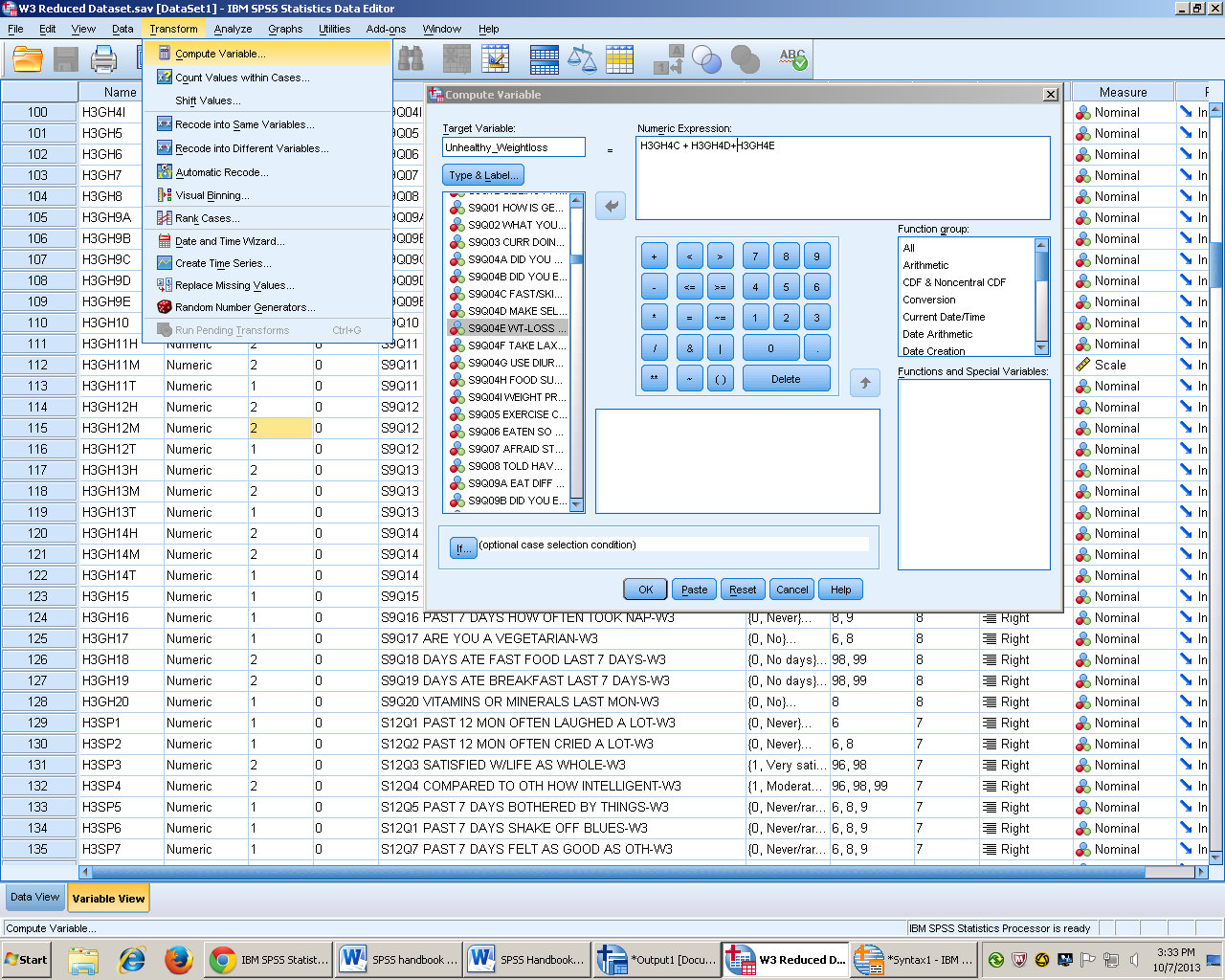 Give the new variable a name in the “Target Variable” box. This should contain all parts of the new variable.Transfer variable into the “Numeric Expression” box by clicking on the variable and moving over with the arrow key.Click “OK” and the new variable will be presented under the new name.Recode a VariableDescriptionThis tool is used to reassign values to produce different values for a varibale. Use for grouping to change into a nominal scale of measurment. (Ex. Scale 1-5 recoded into 5-1)SPSS StepsTransform  Recode into Different Variables 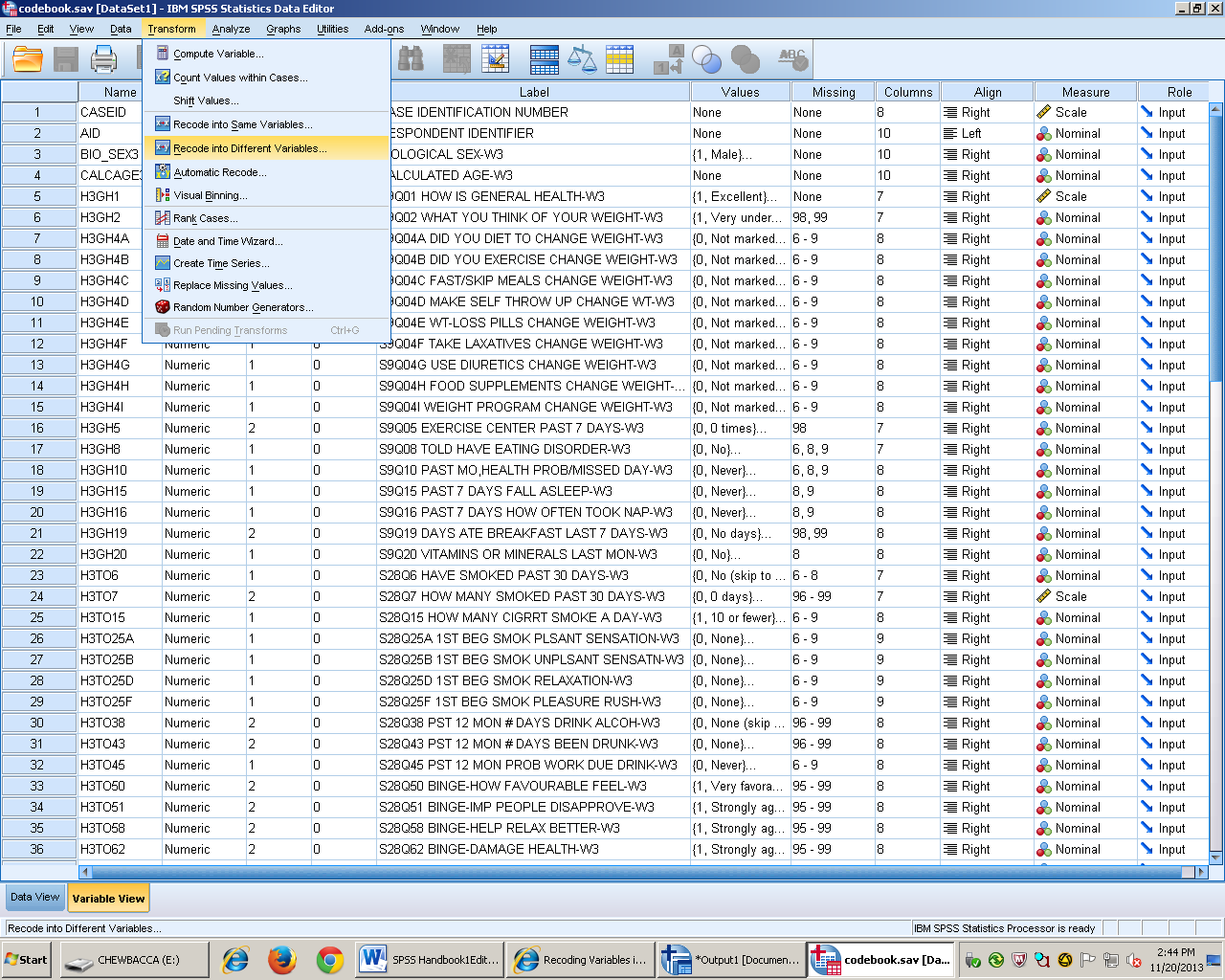 Add desired variable into the “Numeric Variable  Output Variable” box by selecting varaible and moving it with the arrow key. Give the new variable a name and label in the “Output Variable” section of this window. The name show contain some difference from the original variable to distinguish it.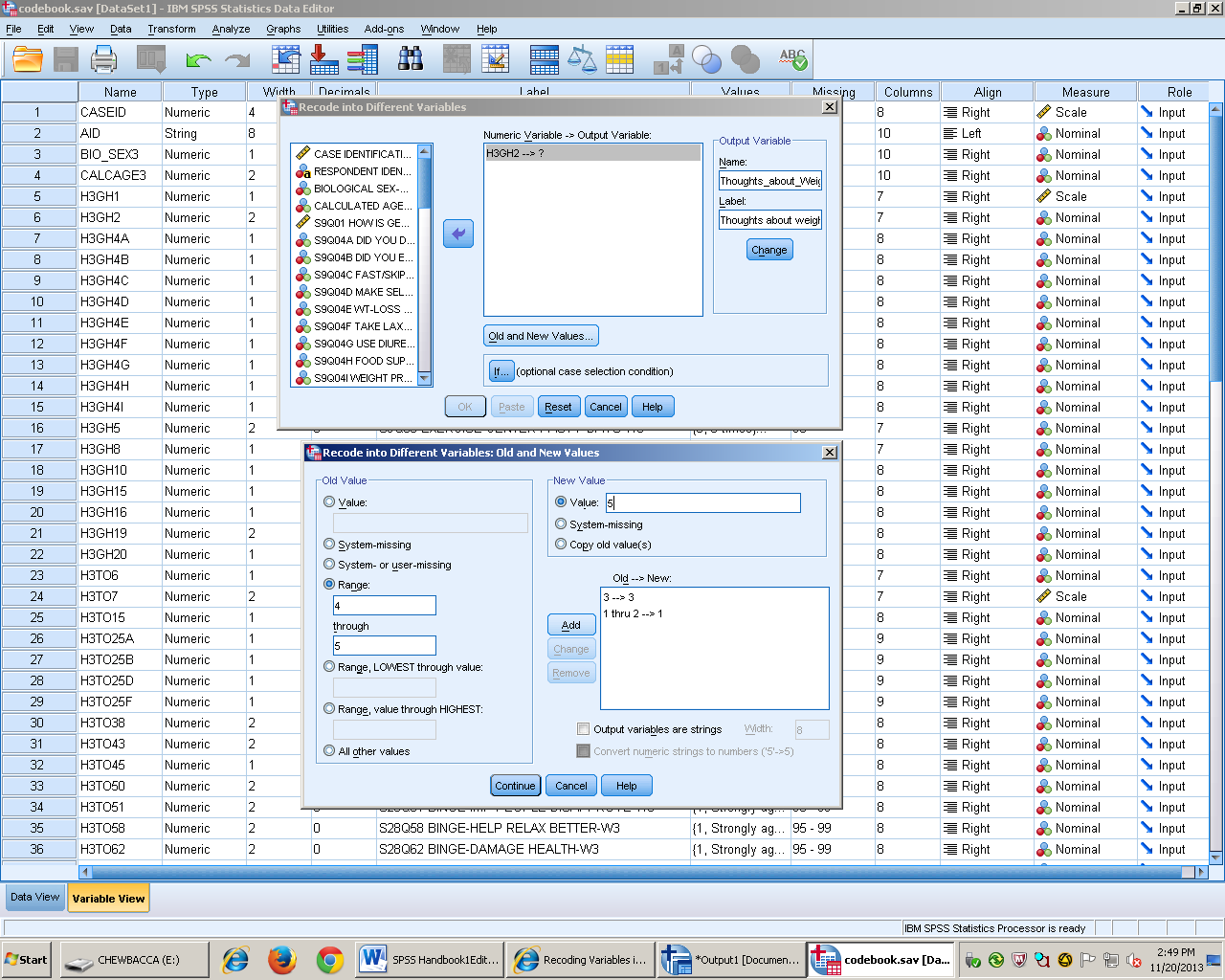 Click the Old and New Variables button.For grouping several variables to make one variable, mark the “Range” circle and add the values that you want to be grouped. Give them a new value in the “New value” section, then click add. Repeat this process until all the variables are in the “Old  New” box.Then click, Continue.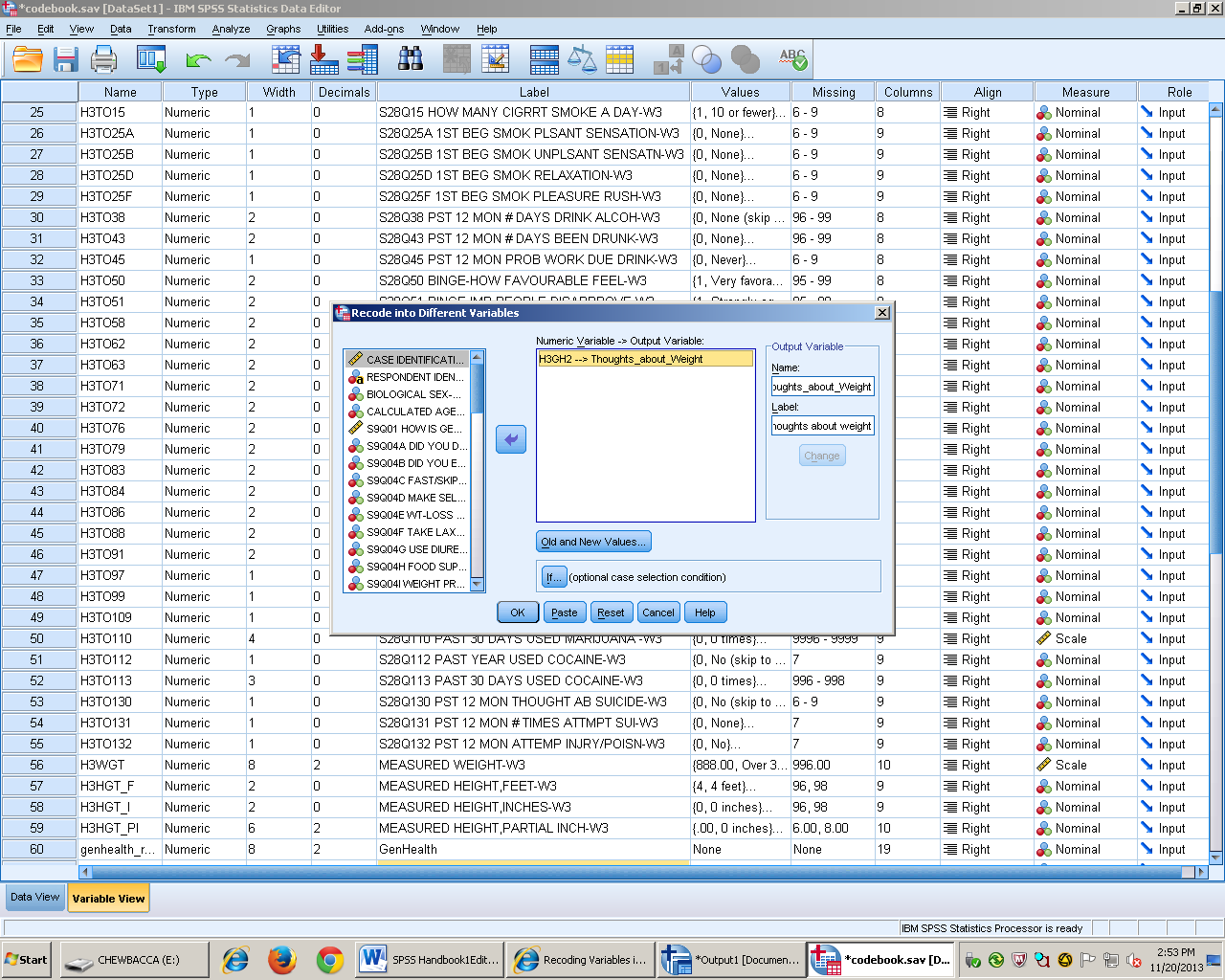 Click the Change button in the “Output Variable” section then press, “OK”.The new variable will appear at the bottom of the data set.Select CasesDescriptionThis tool is used to select subsets and filter data to examine.(Ex. Filter to only look at males in the date)SPSS StepsData  Select Cases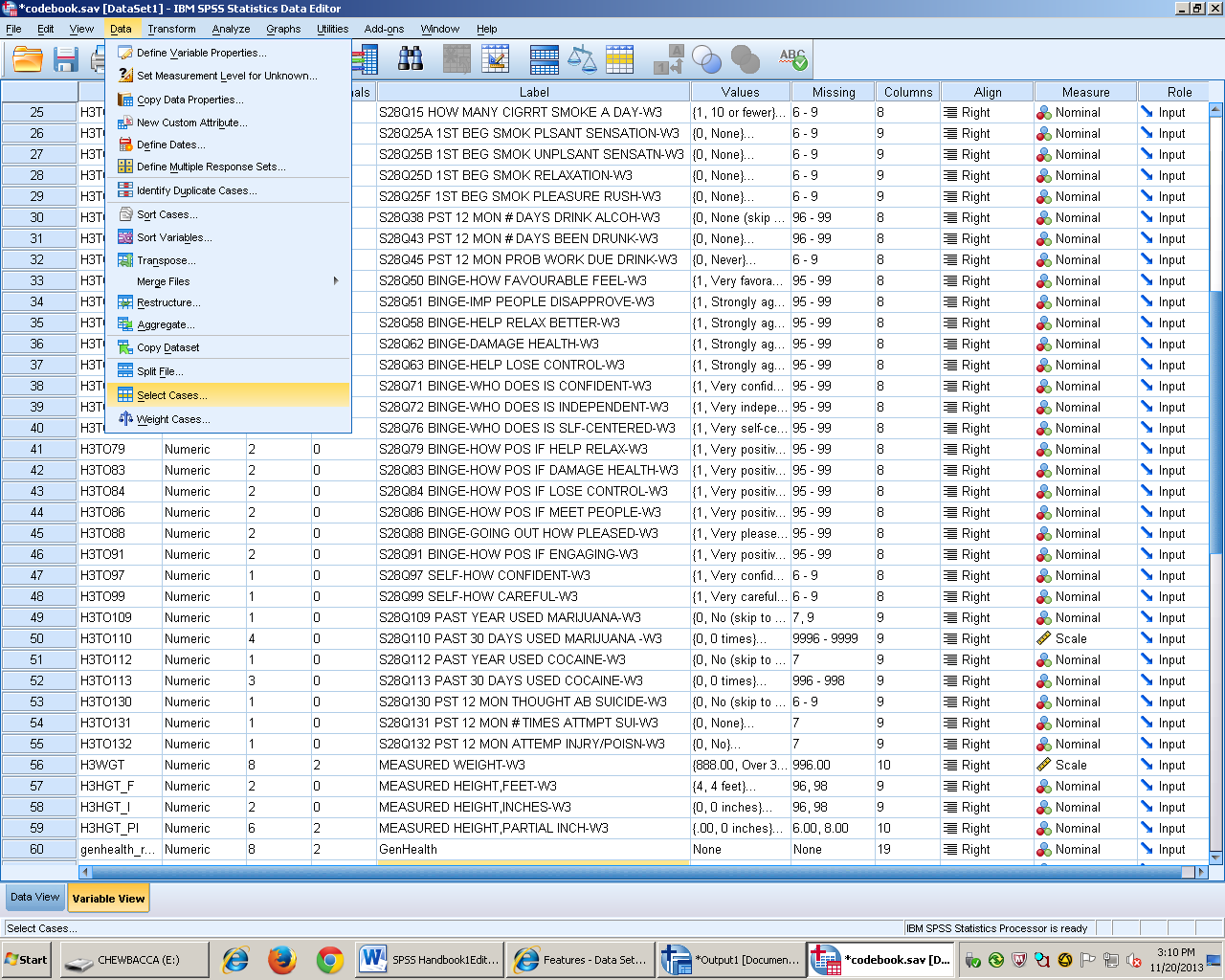 Select variable desired to filter into a subset.Mark “If condition is satisfied” then click the “If…” button.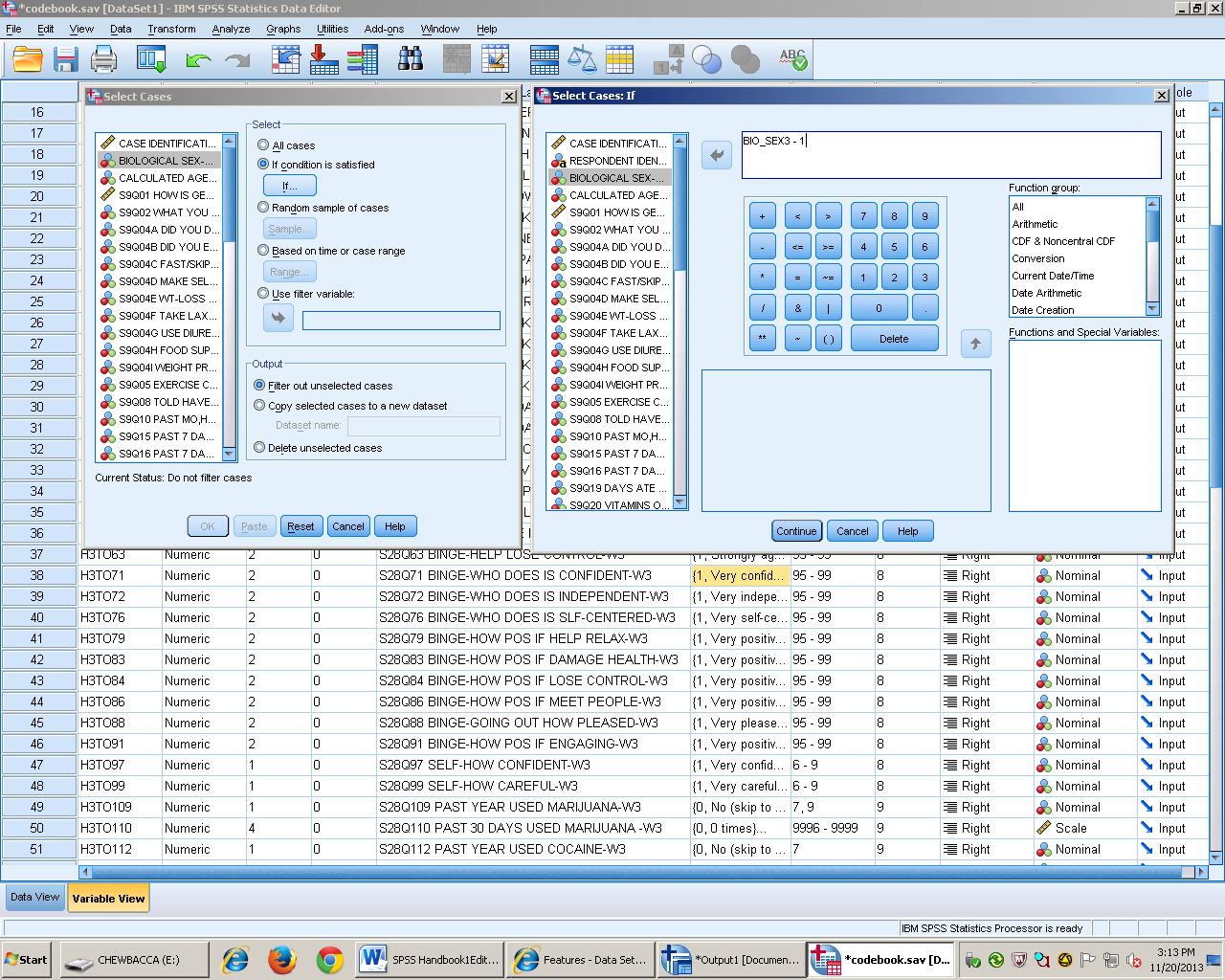 Add variable by transfering with the arrow button. Mark what filter is desired with the buttons in the center of this screen.Press Continue, then click the “OK” button.Split FileDescriptionThis tool organizes data into groups into subgroups of the data set. It will organize data into related categories, this can be used for one or several groups. SPSS StepsData  Split File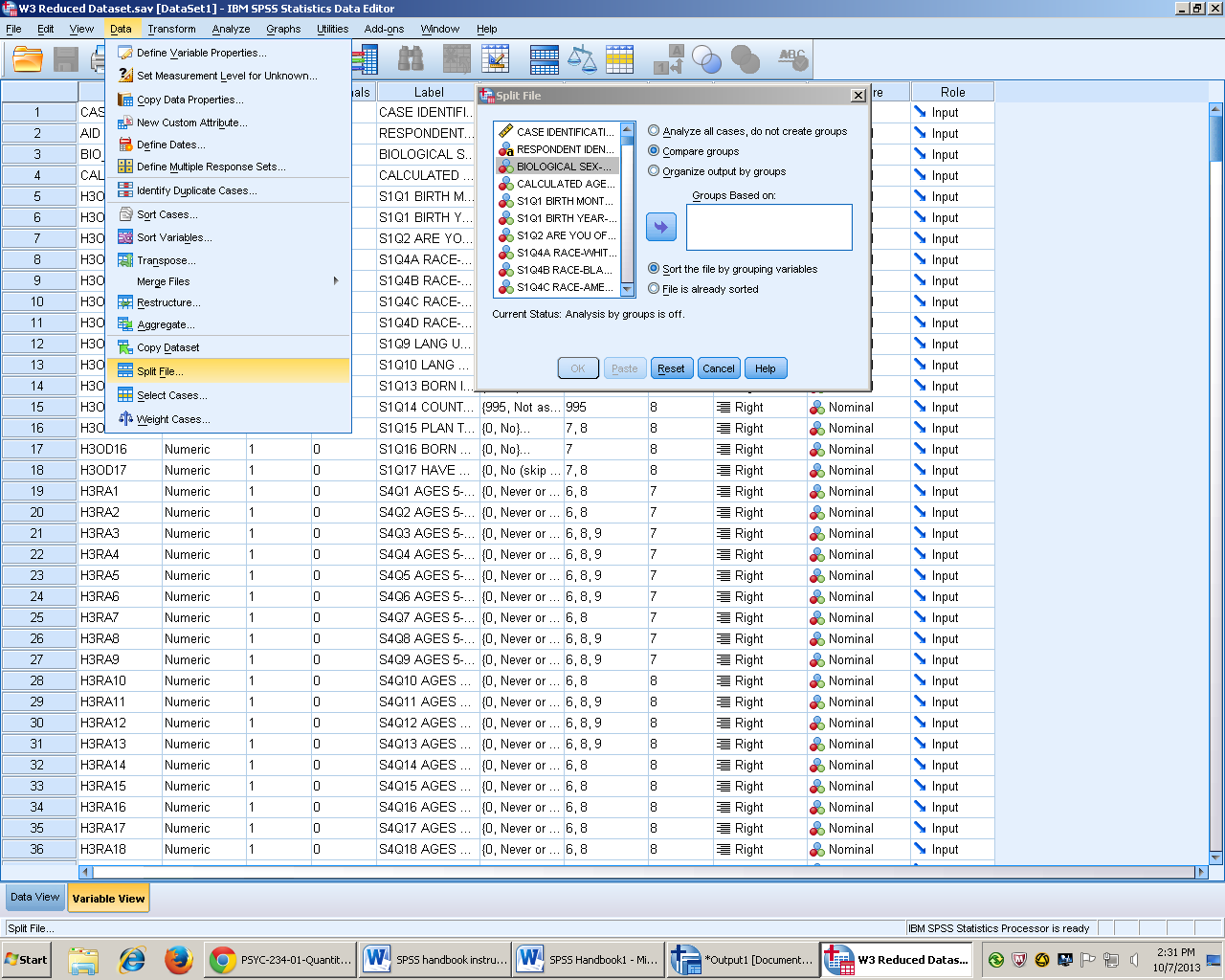 Select variable you wish to compare and add to the “Groups Based on” box by moving with the arrow button.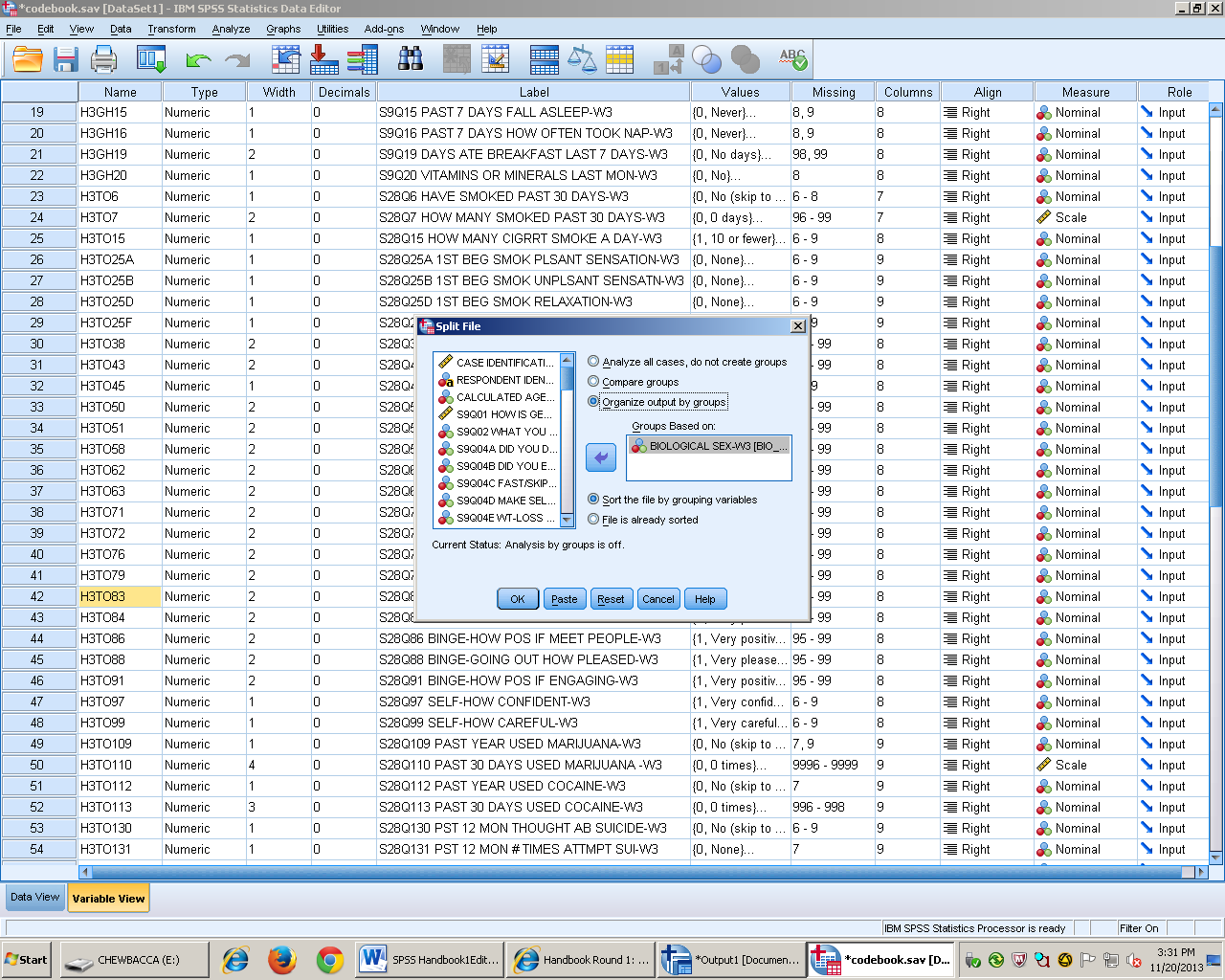 Mark “Organize output by groups” and click “OK.”  Histogram with Frequency Tables Description of Statistics A histogram shows the shape of a distribution of a set of continuous data. It allows an examination of outliers and skewness while determining it’s the distribution is normal.SPSS StepsAnalyze  Descriptive Statistics  Frequencies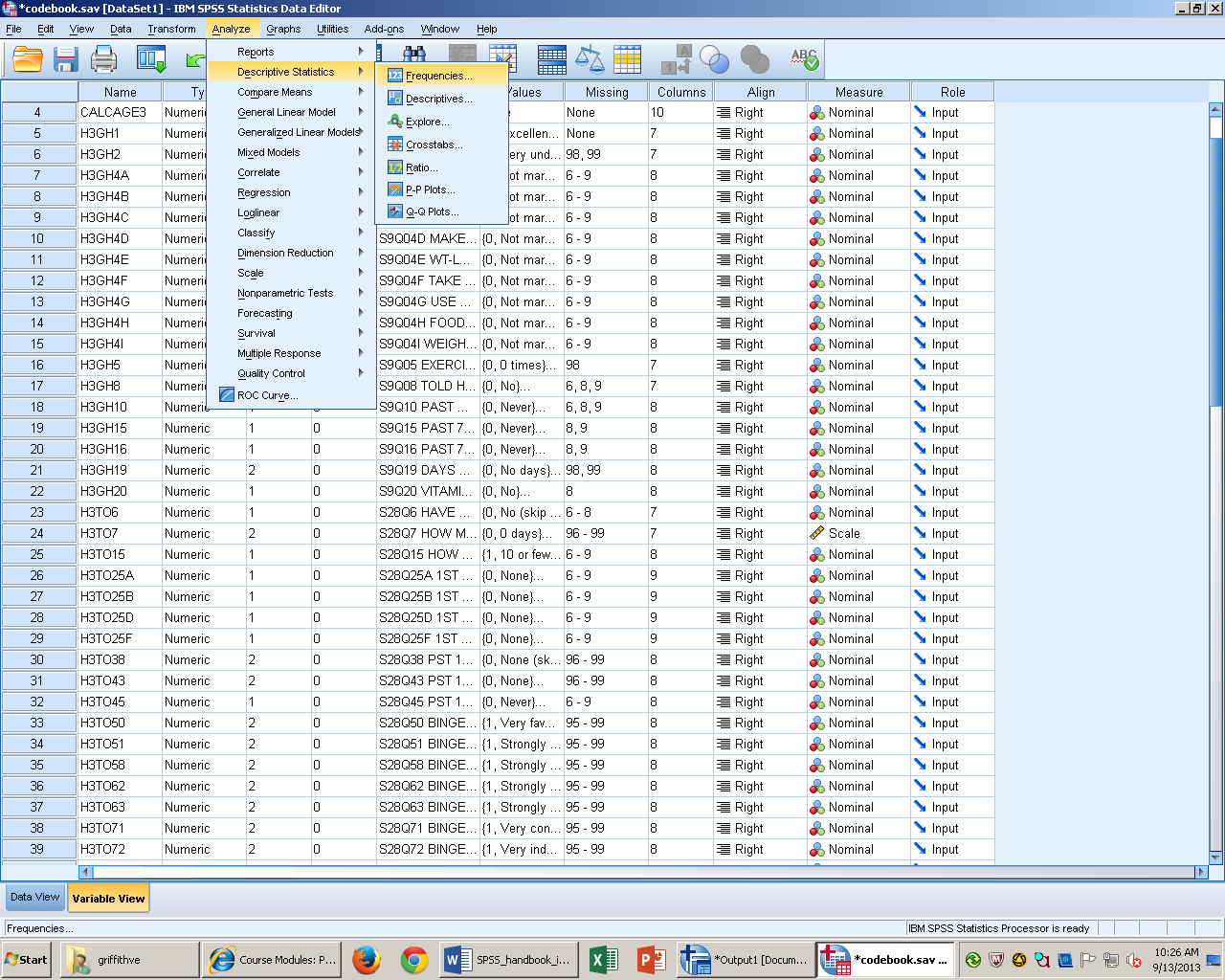 Select a continuous variable to run and move into the “Variable” box using the arrow key. Click the “Statistics” button. Check “Std. deviation, variance, and range” in the “Description” section. Check “Mean, median, mode, and sum” in the “Central Tendency” section. Then press, continue.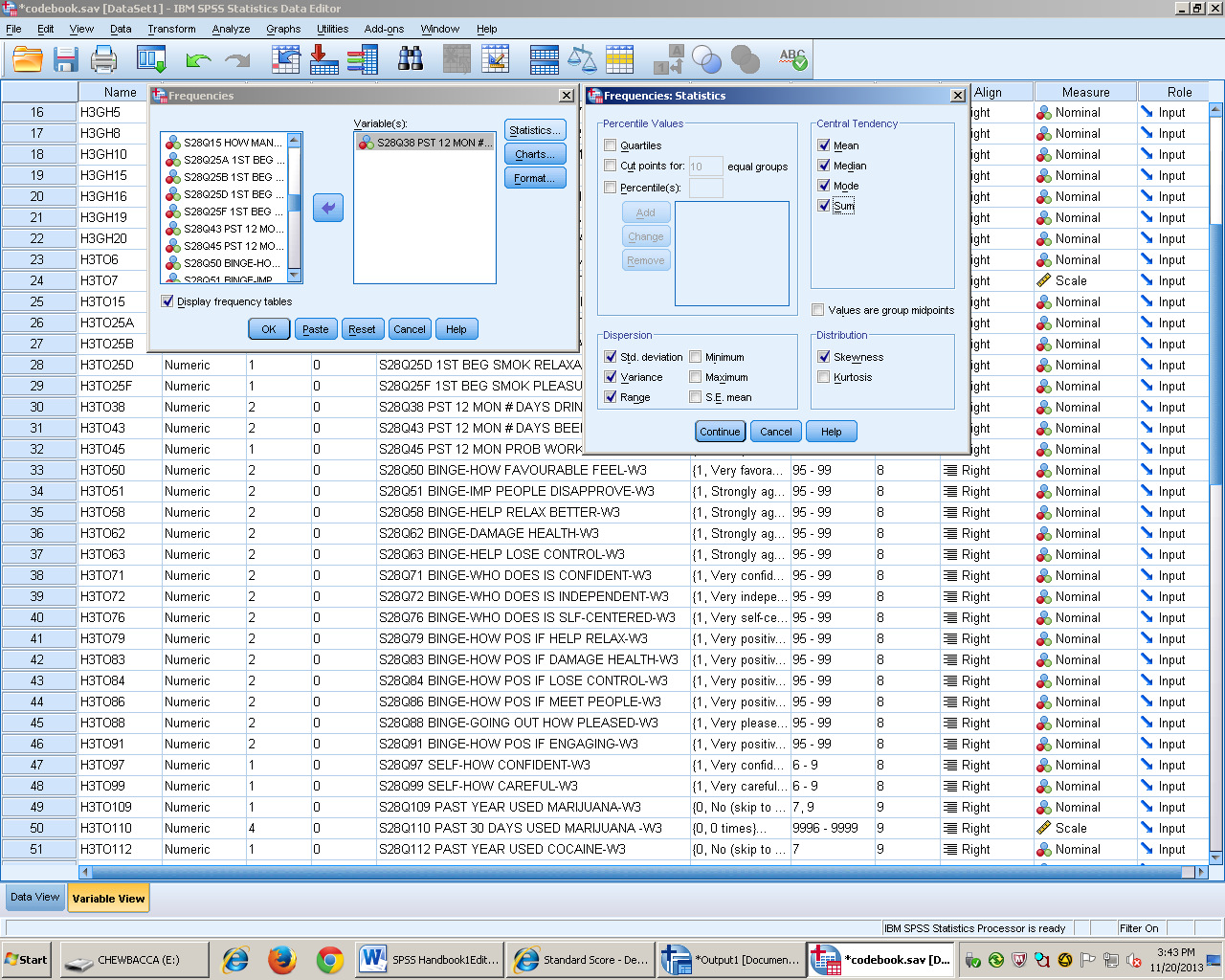 Click “Charts” button and select Histograms” then press, continue.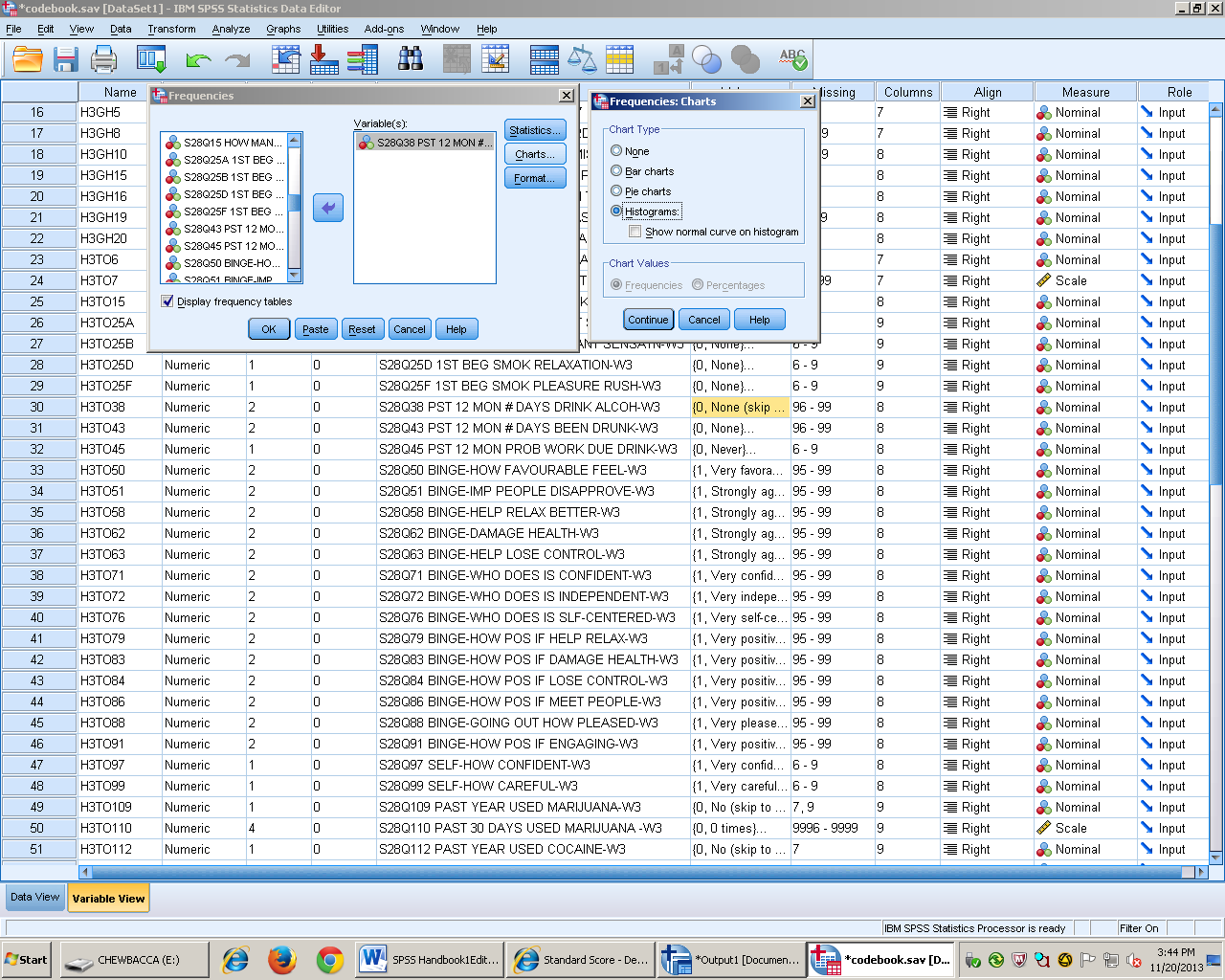 Paste into Output, and then run analysis. SyntaxFREQUENCIES VARIABLES=H3TO38  /STATISTICS=STDDEV VARIANCE RANGE MEAN MEDIAN MODE SUM SKEWNESS SESKEW  /HISTOGRAM  /ORDER=ANALYSIS.Output Interpretation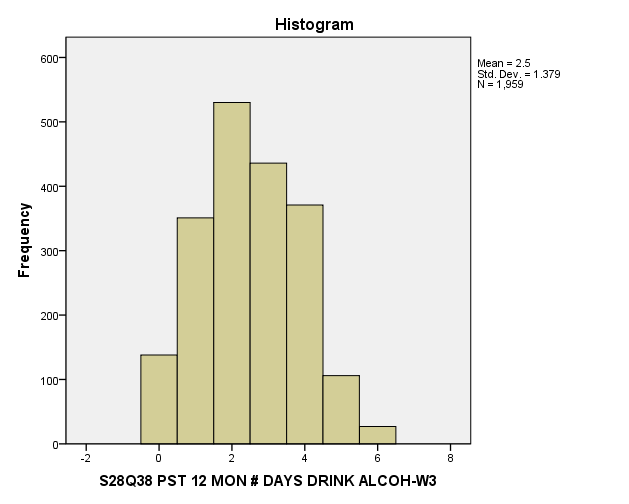 The output gives a mean of 2.5 with a standard deviation of 1.38. The histogram shows a relatively normal curve with a slight right skew. It shows the frequency of the variable and has a range of six.Descriptive StatisticsDescriptionThis test is used to assess the normality of the data before running further tests. It helps determine if the assumptions can be met for future statistical tests and can give a variety of information to determine the appropriate test. It will give the dispersion and distribution to best describe the variable given.SPSS StepsAnalyze  Descriptive Statistics  Descriptives 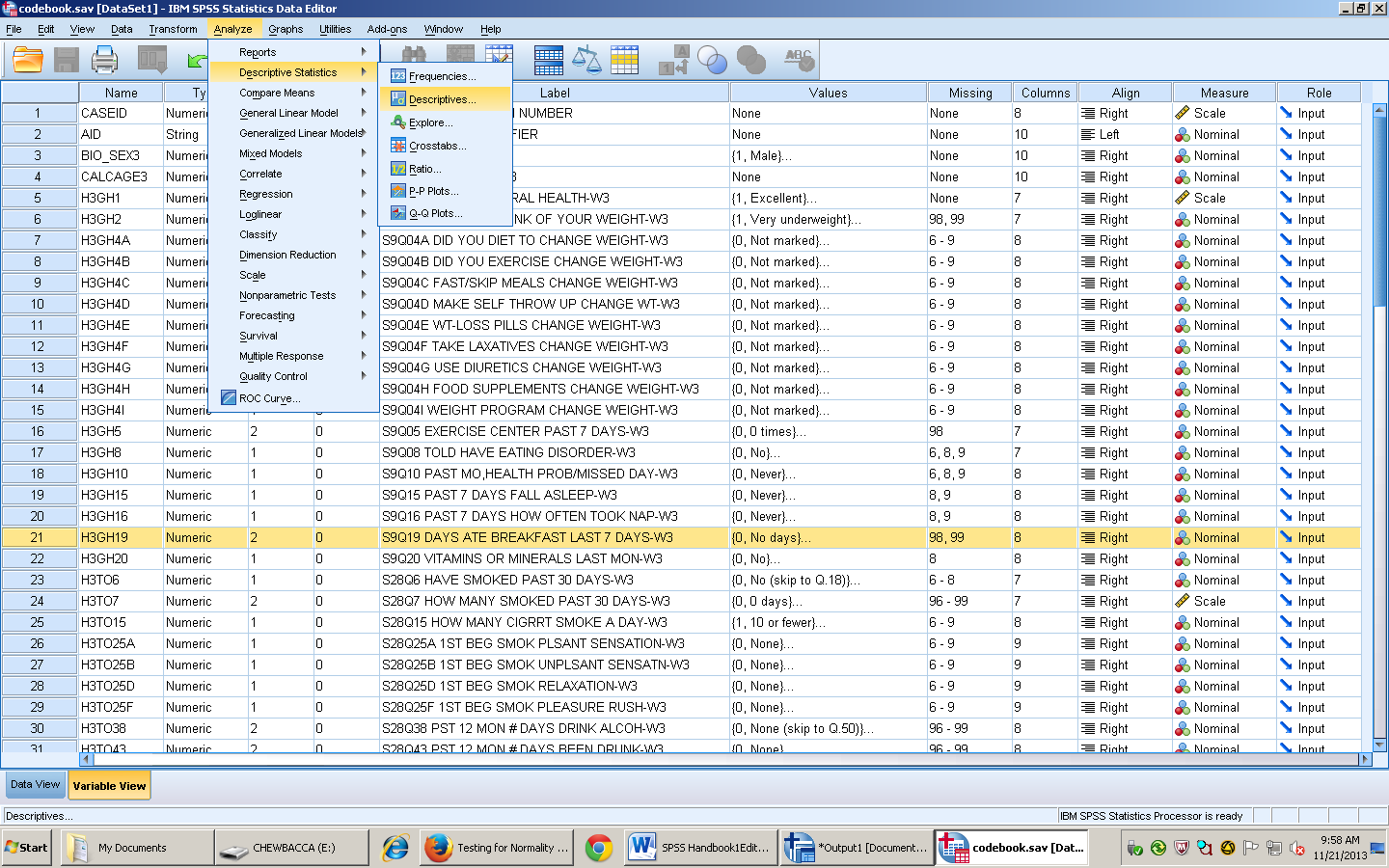 Add desired variable to the “Variables” box by using the arrow key. Then click, “Options” button.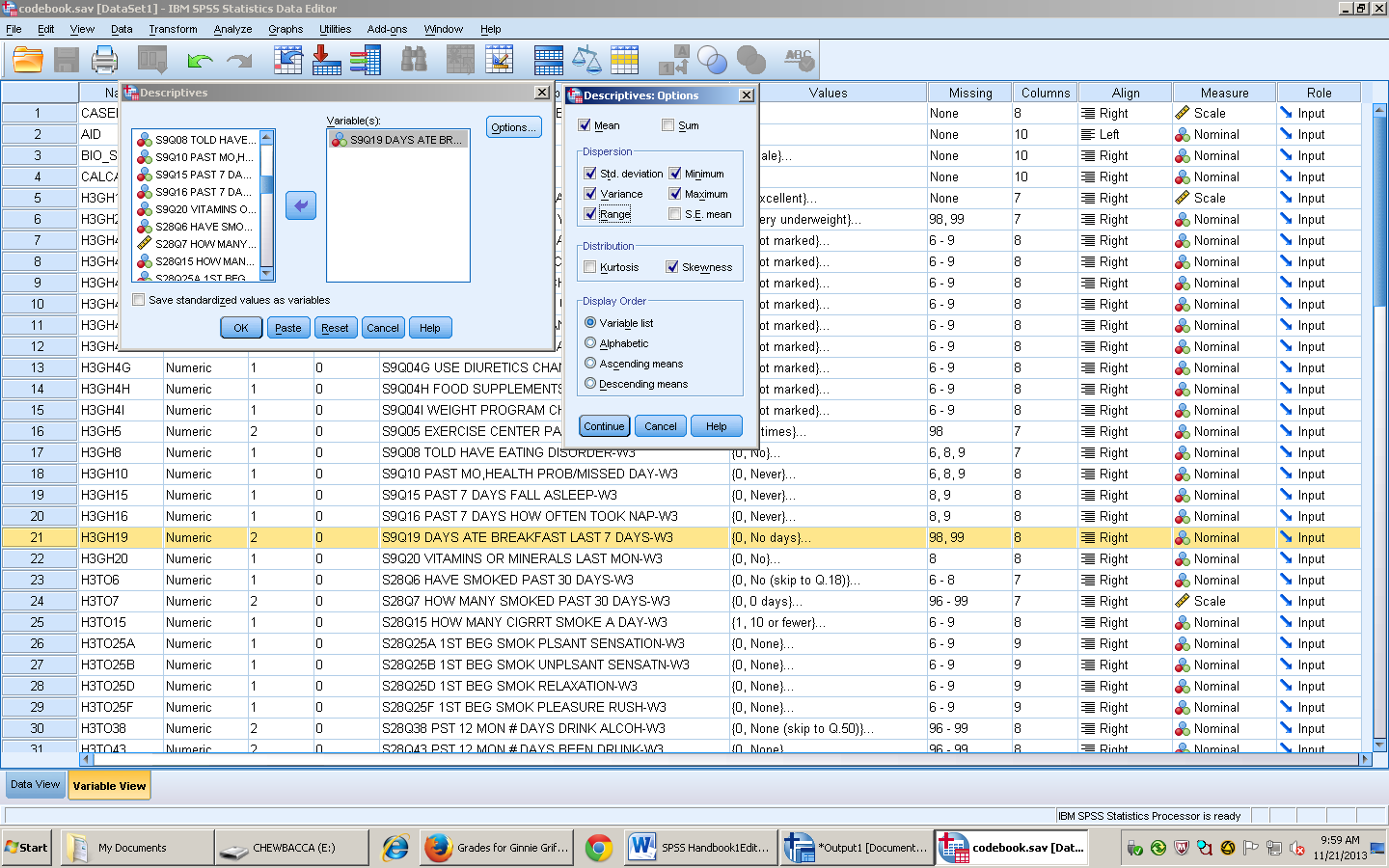 Check the boxes to receive the descriptions desired. Would like to have the mean, std. deviation, variance, range and skewness as definite factors to check off. The other boxes are optional depending on the description. Press continue, then paste into syntax and run analysis. SyntaxDESCRIPTIVES VARIABLES=H3GH19  /STATISTICS=MEAN STDDEV VARIANCE RANGE MIN MAX SKEWNESS.Output InterpretationThe output shows a range from zero to seven with a mean of 3.10 and standard deviation of 2.77. This shows a fairly normal distribution of the number of day’s people ate breakfast over the last seven days with a range of seven.Internal Reliability AnalysisDescriptionThis test analyzes the degree of consistency or stability of a measure; use three or more items to increase internal consistency. Measures how well the questions correlate to each other (scale from zero to one) wanting a measurement .80 or greater.  The numbers mean the same and all scales of measurement are the same (ordinal, nominal, ratio, interval). Use Cronbachs Alpha (α) on correlations only, cannot be used for ordinal or nominal variables.SPSS StepsAnalyze  Scale  Reliability Analysis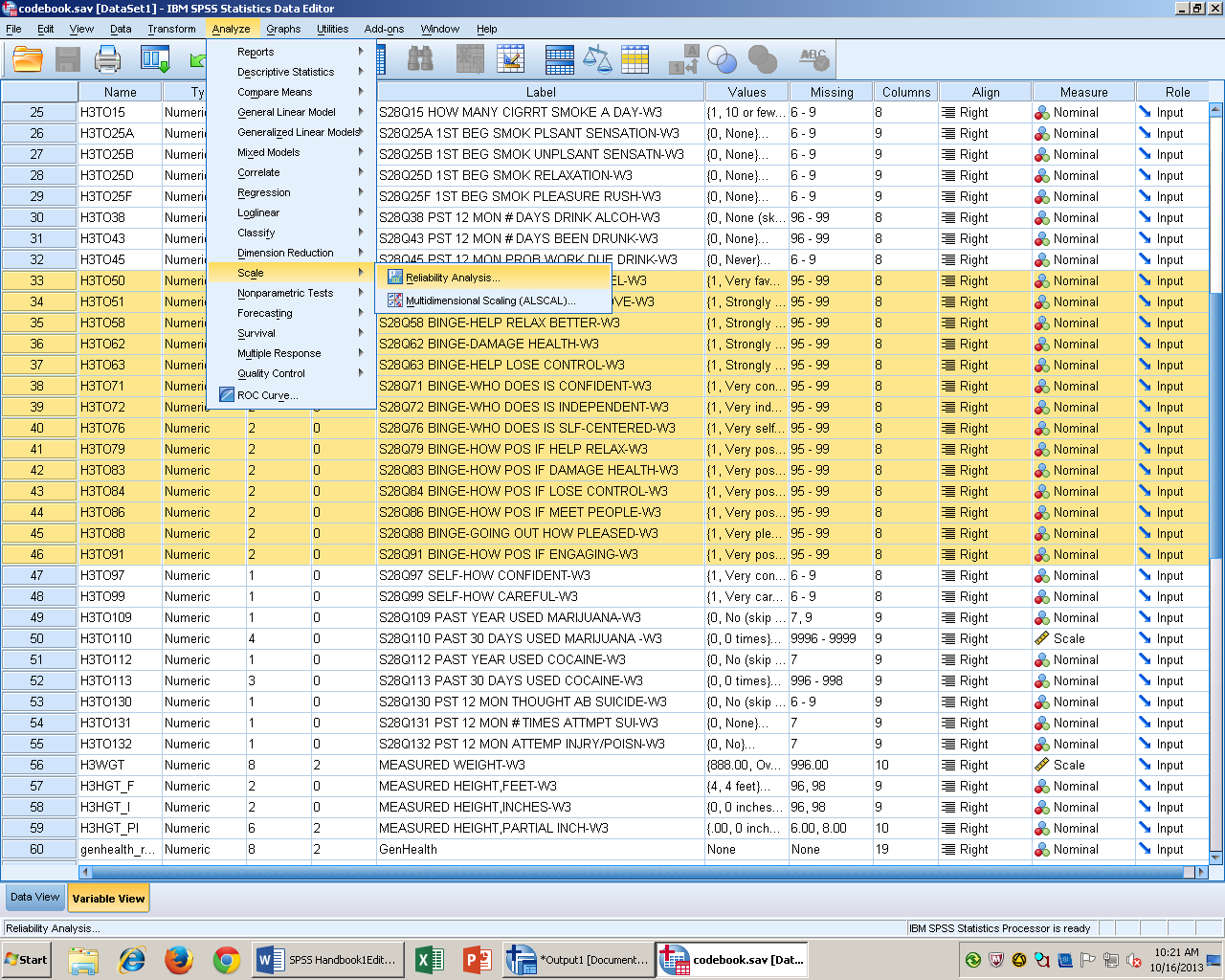 Select desired variables and move into “Items” box by using the arrow key then click, Statistics. 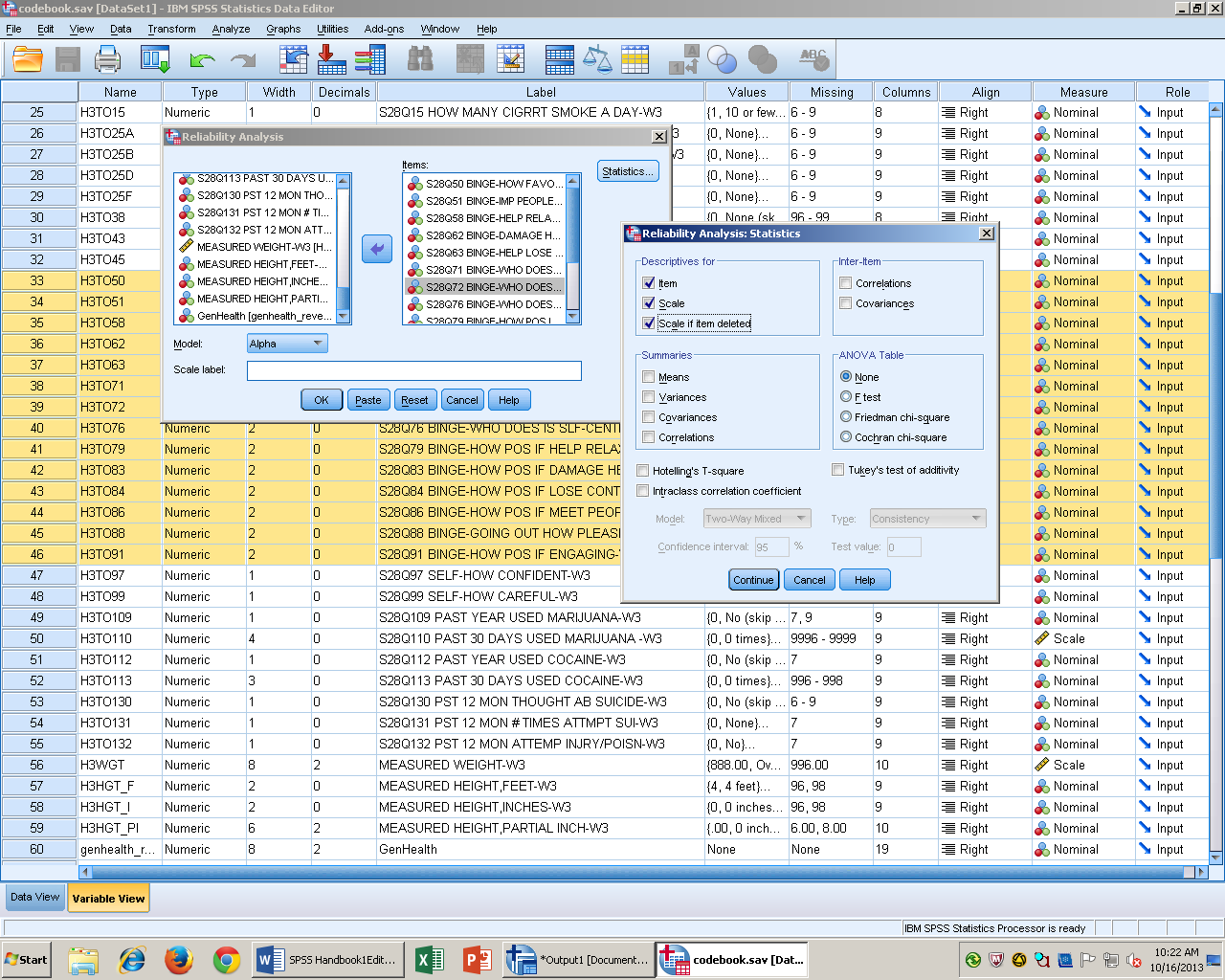 Select all boxes for “Descriptivces” section  and click, Continue.Click paste, then run analysis.SyntaxDATASET ACTIVATE DataSet1.RELIABILITY  /VARIABLES=H3TO50 H3TO51 H3TO58 H3TO62 H3TO63 H3TO71 H3TO72 H3TO76 H3TO79 H3TO83 H3TO84 H3TO86     H3TO88 H3TO91  /SCALE('ALL VARIABLES') ALL  /MODEL=ALPHA  /STATISTICS=DESCRIPTIVE SCALE  /SUMMARY=TOTAL.Output Interpretation Use “Cronbach’s Alpha if deleted” to compare what questions do not correlate as well with others, can increase consistency if the number is higher after the question is deleted. These questions correlate fairly well but did not meet the .80 mark to be adequate enough for consistency; I would probably delete several low variables to increase consistency. Independent t-TestDescriptionThe Independent t-test is used to compare two different samples of unrelated groups on the same continuous, dependent variable. The population mean and standard deviation is not known. Used when we want to compare sample means to a distribution, of differences between means. We assume normality and homogeneity of variance.SPSS StepsAnalyze Compare Means  Independent Samples t-testSelect a dependent variable to move into “Test Variables” box and select an independent variable to move into the “Grouping Variable” box by using the arrow keys. (Test variables are continuous variables and Grouping variables are nominal)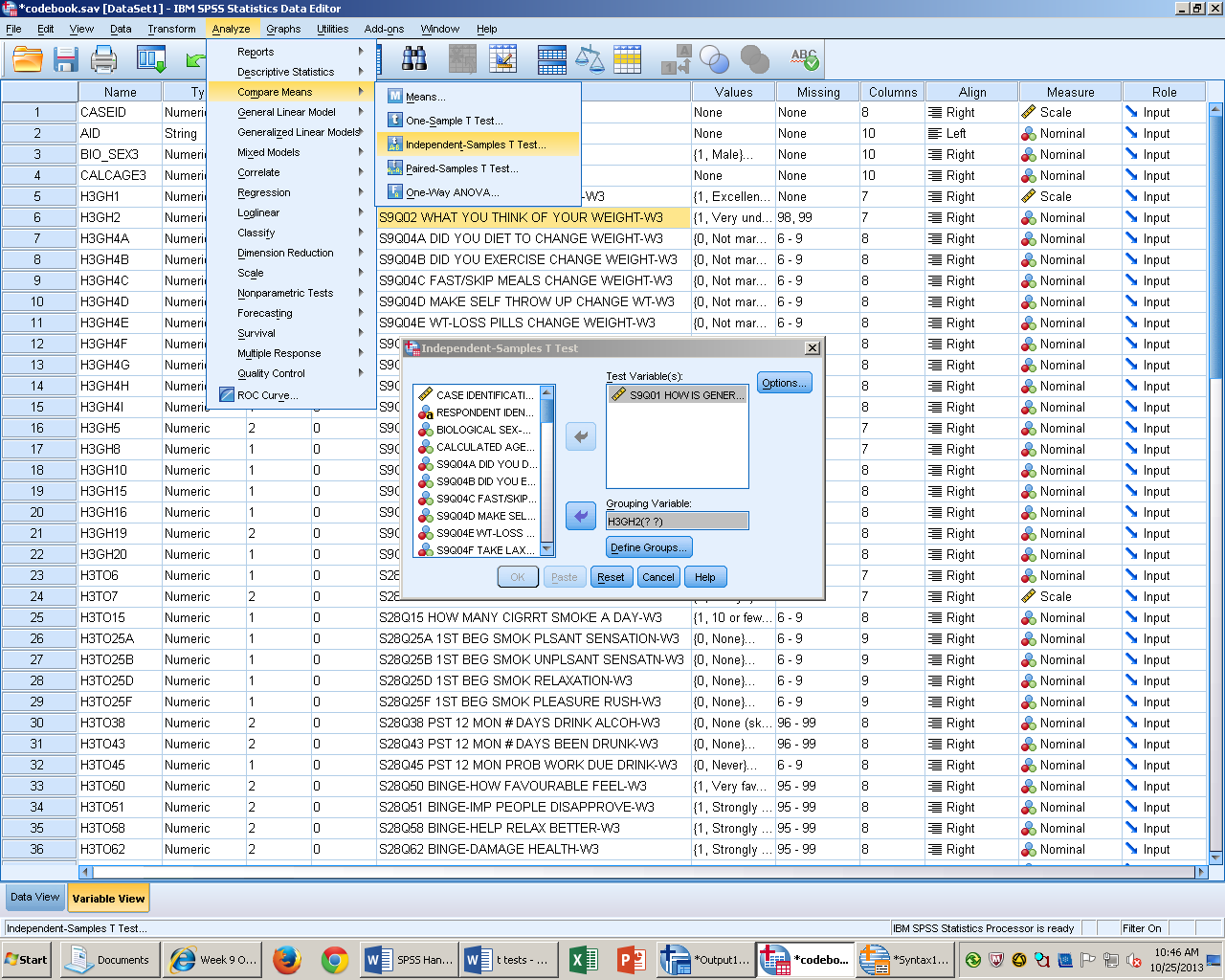 Click Define Groups, and label each group. “Group 1” and “Group 2” should be labeled with numbers to represent the different testing groups. Then press, continue.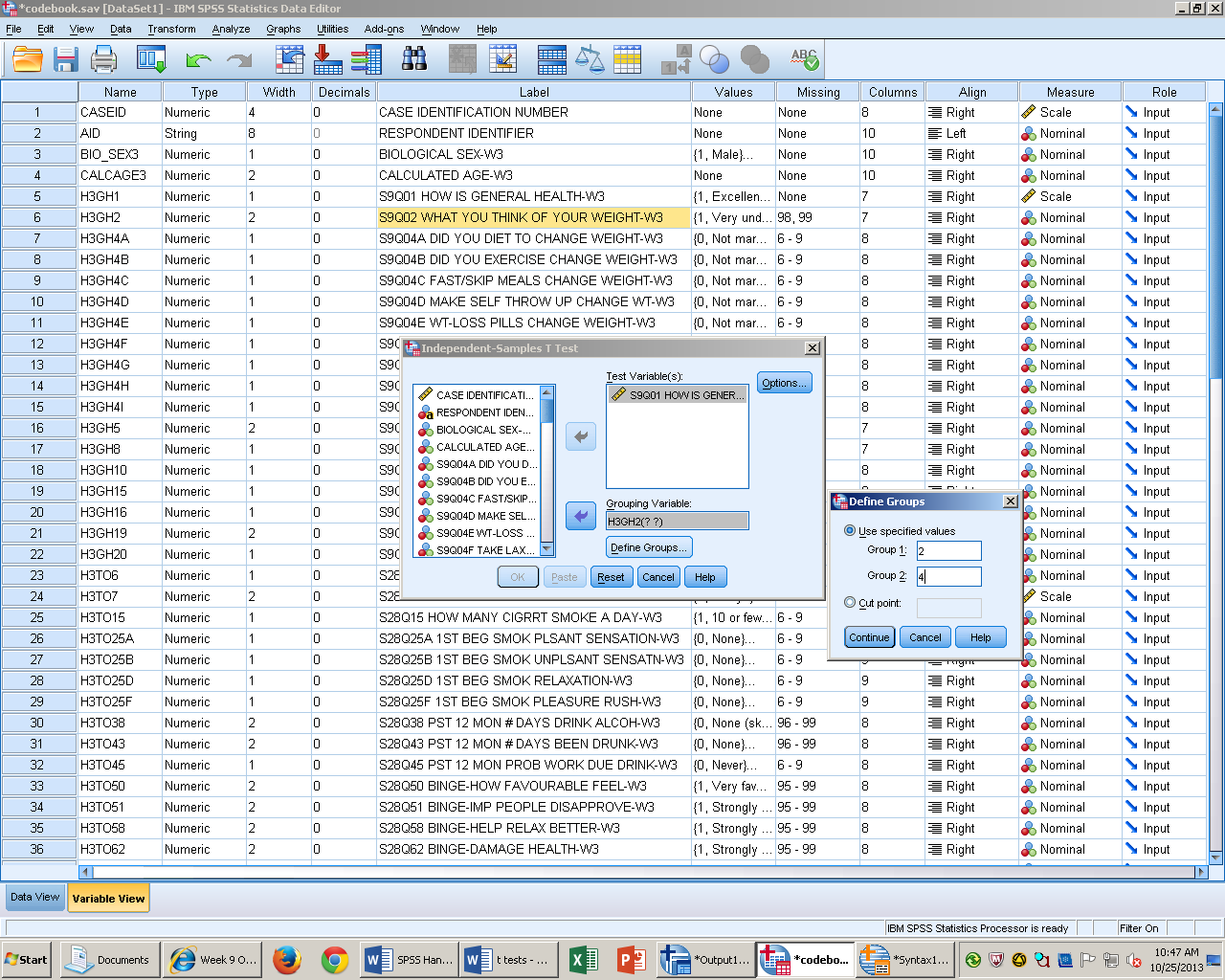 Click paste, and then run the analysis.SyntaxT-TEST GROUPS=H3GH2(2 4)  /MISSING=ANALYSIS  /VARIABLES=BIO_SEX3  /CRITERIA=CI(.95).Output Interpretation To test the hypothesis that males and females will differ when determining thoughts about their own weight, I conducted an Independent-samples T-Test on self-report thoughts about weight. The test was significant, t(4875) = -17.081, p = .001. We reject the null hypothesis in support there is a significant difference between men (M = 3.14, SD = .757) and women (M = 3.52, SD = .766) when determining their own weight.Dependent T-TestDescriptionThe dependent t-test is used to compare scores from the population mean and standard deviations are unknown. The groups are related (linked) on the same continuous, dependent variable. This test requires a repeated measure or within subjects design. We assume normality and homogeneity of variance. SPSS Steps Analyze Compare Means Paired Samples t-test 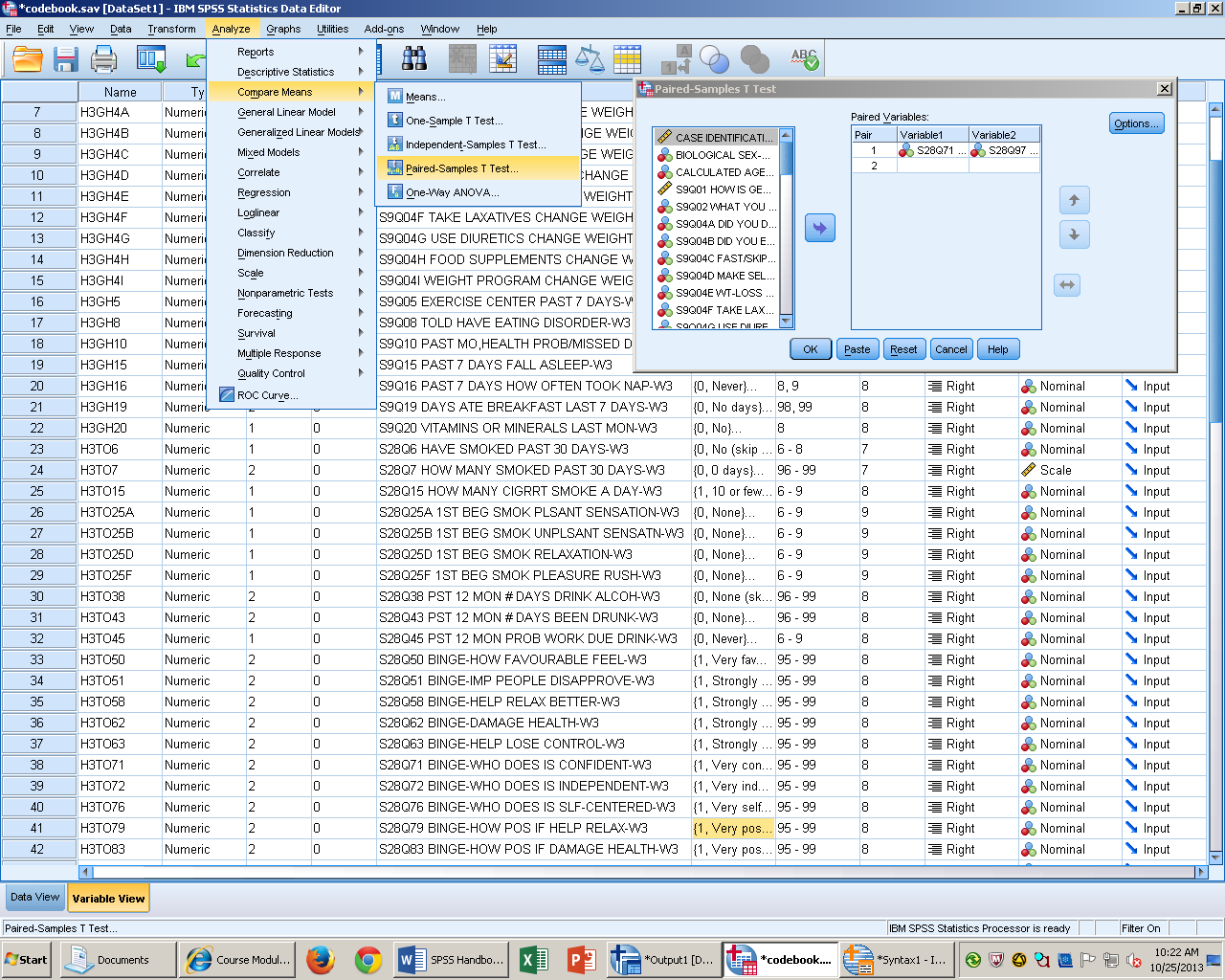 Select variables to compare and move into appropriate variable box by using the arrow key. Variables need to be placed in either the “Variable 1” or “Variable 2” box. Click paste. (If the confidence level needs to be changed, click options button and change to a confidence level other than .05). 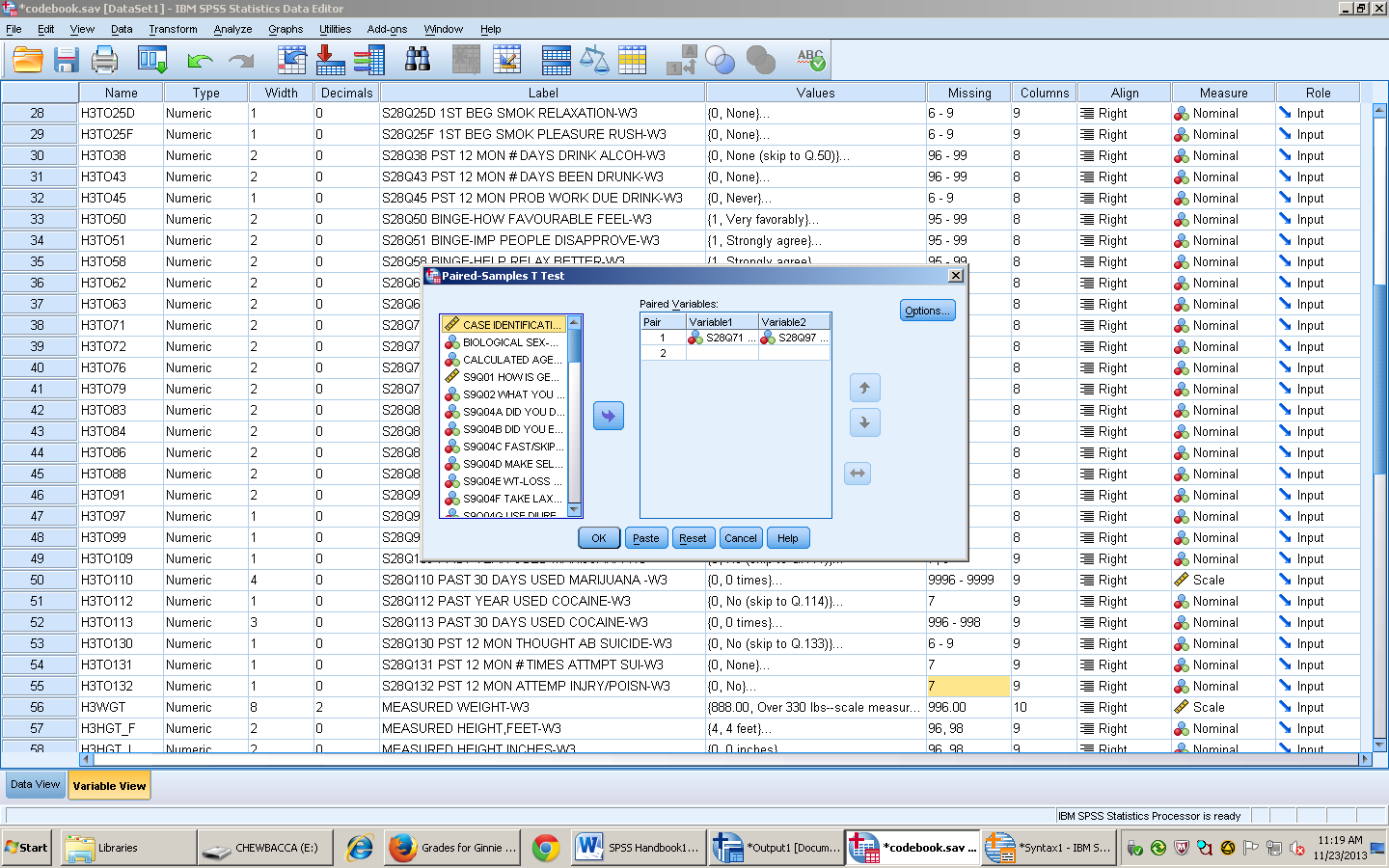 Click paste, and then run analysis. SyntaxT-TEST PAIRS=H3TO71 WITH H3TO97 (PAIRED)  /CRITERIA=CI(.9500)  /MISSING=ANALYSIS.Output Interpretation To test the hypothesis that the mean rating of confidence will differ between those rating their own confidence to rating binge drinker’s confidence, I conducted paired samples t-test on self-report measures of confidence. The test was significant, t(548) = 29.512, p = .001. We reject the null hypothesis and conclude that reporting their own confidence (M = 1.72, SD = .778) will not be different than rating others who binge drink confidence (M = 3.26, SD = .912).One Way ANOVA with Post HocDescription of StatisticsThe one-way ANOVA is used to compare more than two groups of scores, with the groups being entirely separate and unrelated. The dependent variable is continuous and the independent variable is nominal. This test does not tell which specific groups were significantly different, it only tells two groups were different, determining which groups differ a post hoc test is used. We do not know the population variance but assume homogeneity. It is a between-subjects design.SPSS StepsAnalyze  Compare Means  One-Way ANOVA 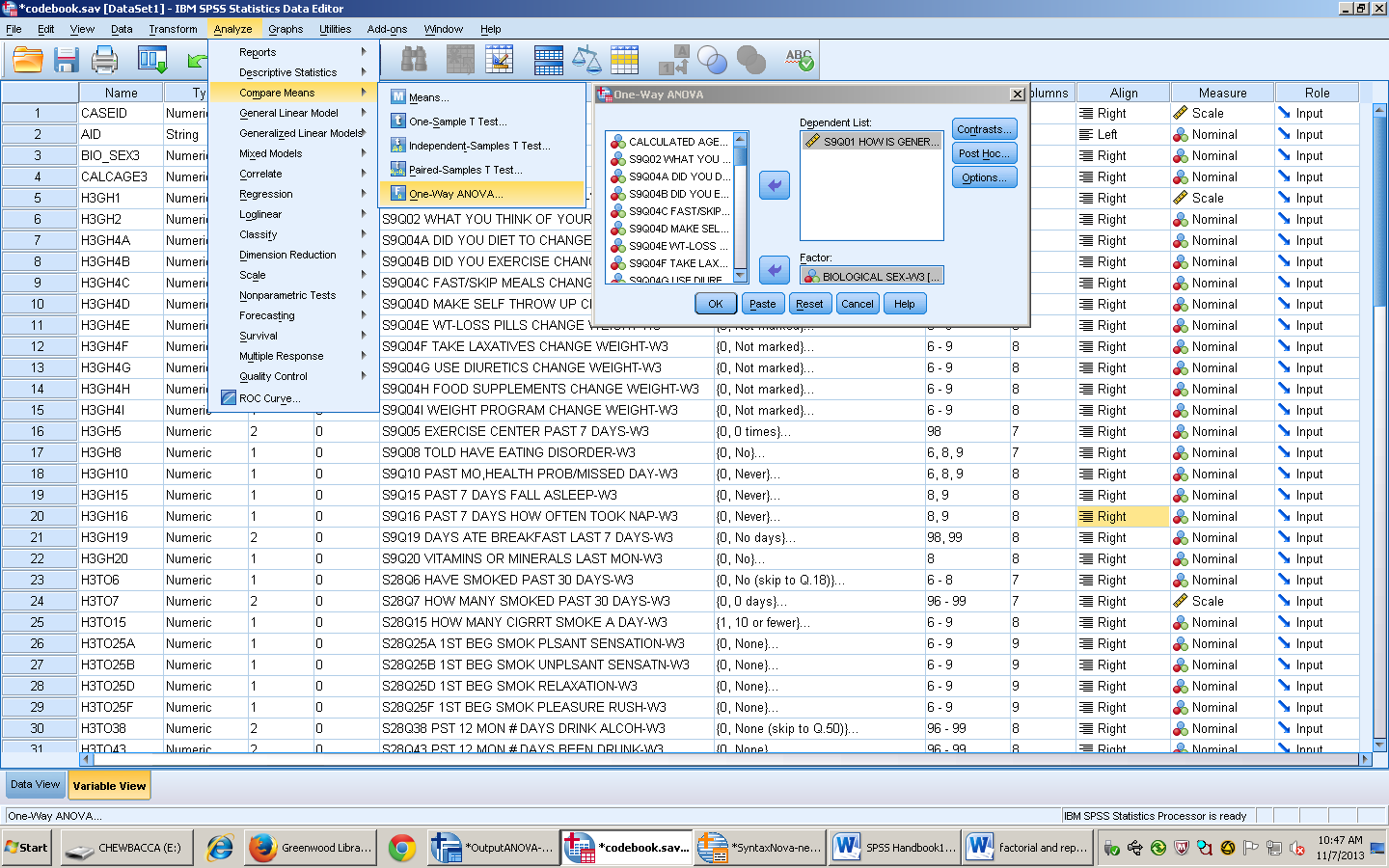 Move continuous variable of choice into the “Dependent list” box by using the arrow key.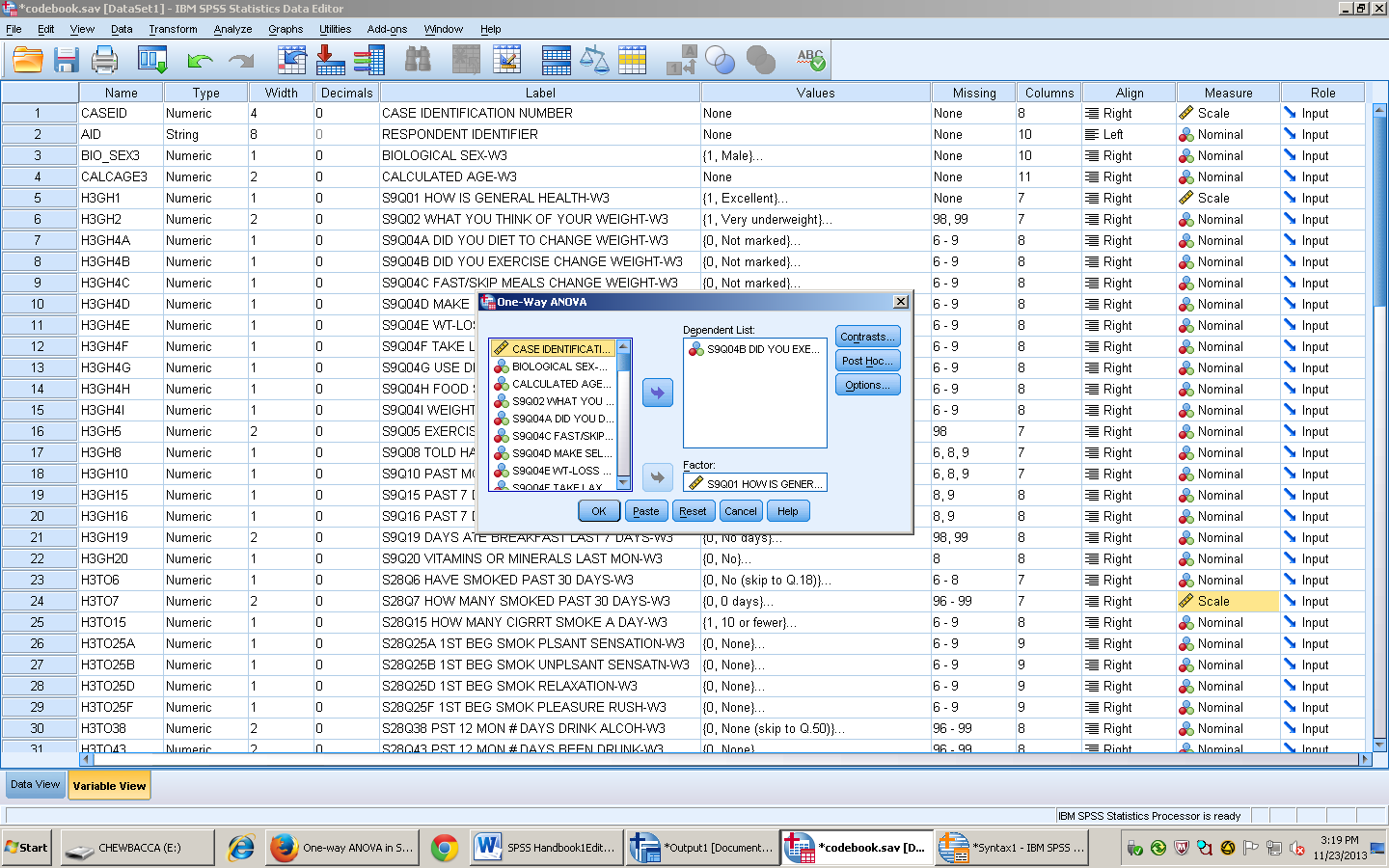 Select a nominal variable and move into the “factor” box by using the arrow key. Then click, Post Hoc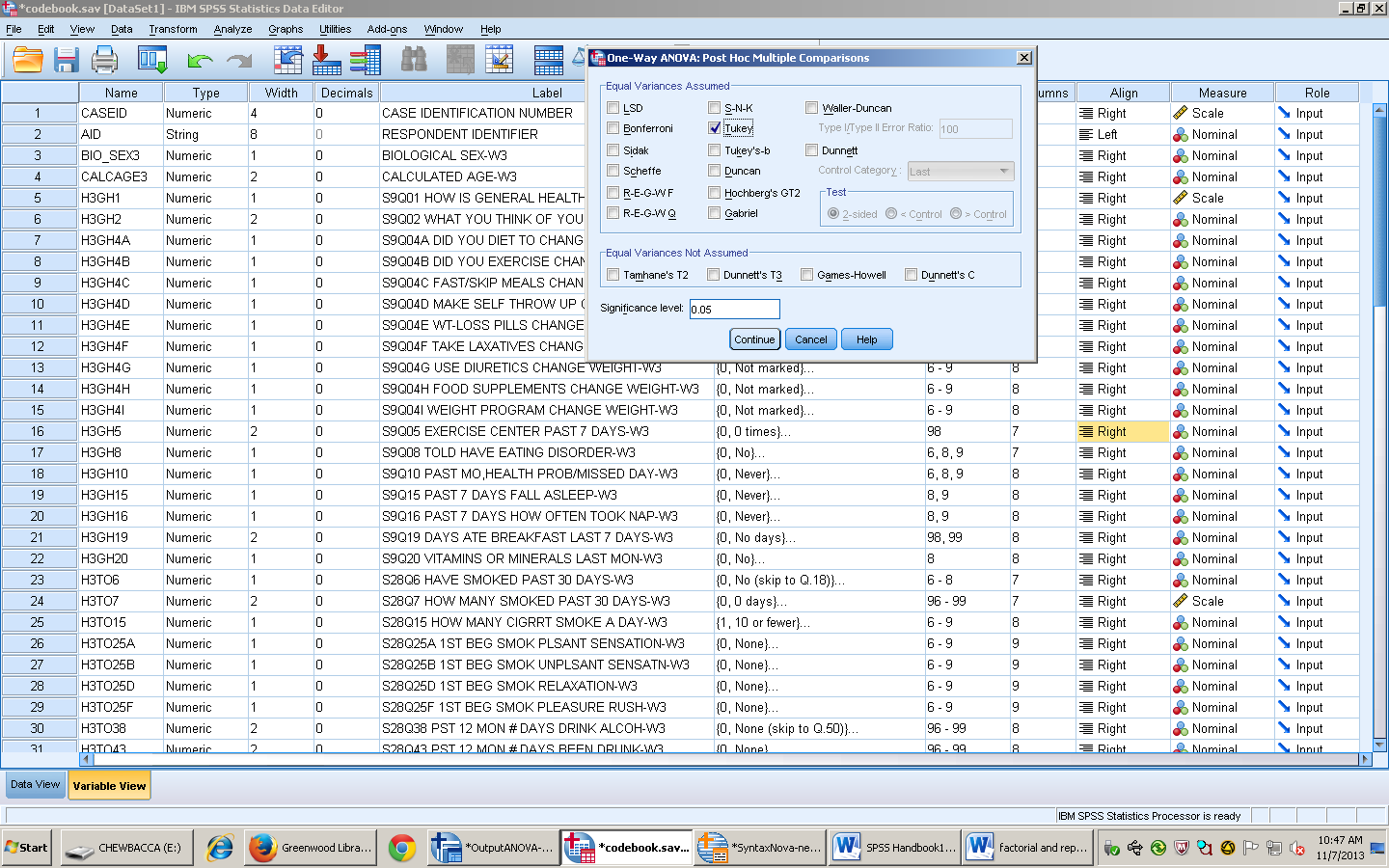 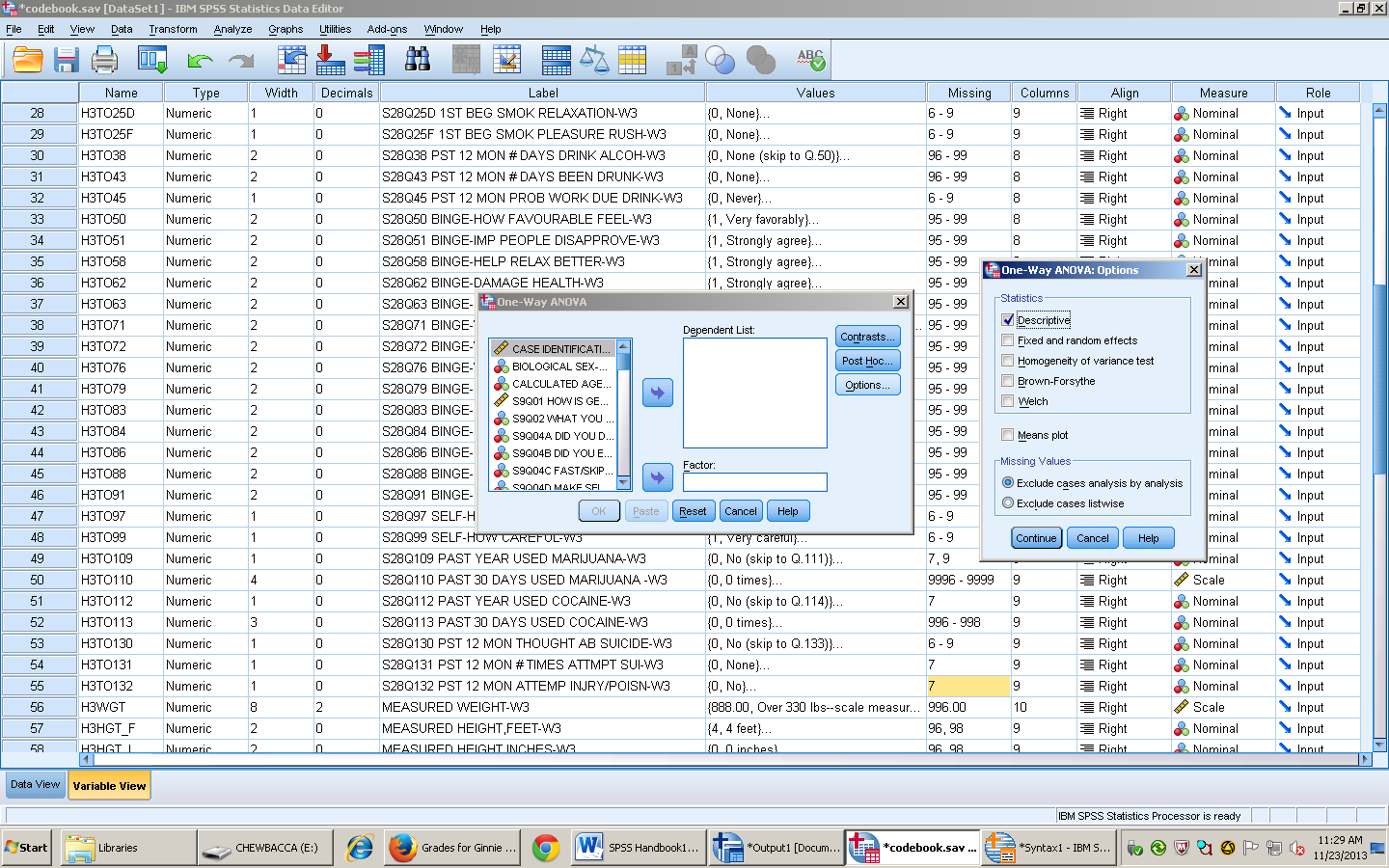 Click “Tukey” box and press continueSelect Option and click “Descriptive” then click continue. Paste into Output and run analysis. SyntaxDATASET ACTIVATE DataSet1.ONEWAY H3GH4B BY H3GH1  /STATISTICS DESCRIPTIVES   /MISSING ANALYSIS  /POSTHOC=TUKEY ALPHA(0.05).Output Interpretation In conducting a one-way ANOVA comparing general health and exercise to change weight, we can determine there is a significant difference F(4, 2338) = 10.135, p < .001. A post hoc test revealed several significant results; there is a significant difference between excellent health and good health, p < .001. There was also a significant difference between excellent health and fair health, p = .001. Lastly, there is a significant difference between very good health and fair health, p = .05.Factorial ANOVADescription of StatisticsWe use a factorial ANOVA when comparing two or more independent variables, with main effects focusing on isolation of the variables, on the dependent variable. The sample means should be similar for comparing. Use multiple nominal independent variables with a continuous dependent variable. To avoid violating assumptions of homogeneity use large, similar sample sizes. This test will not tell which specific groups are significantly different, but only show that two groups differed. A post hoc test can be conducted to show where the main effects are different if there is more than two groups and examine the interaction.SPSS StepsAnalyze General Linear Model Univariate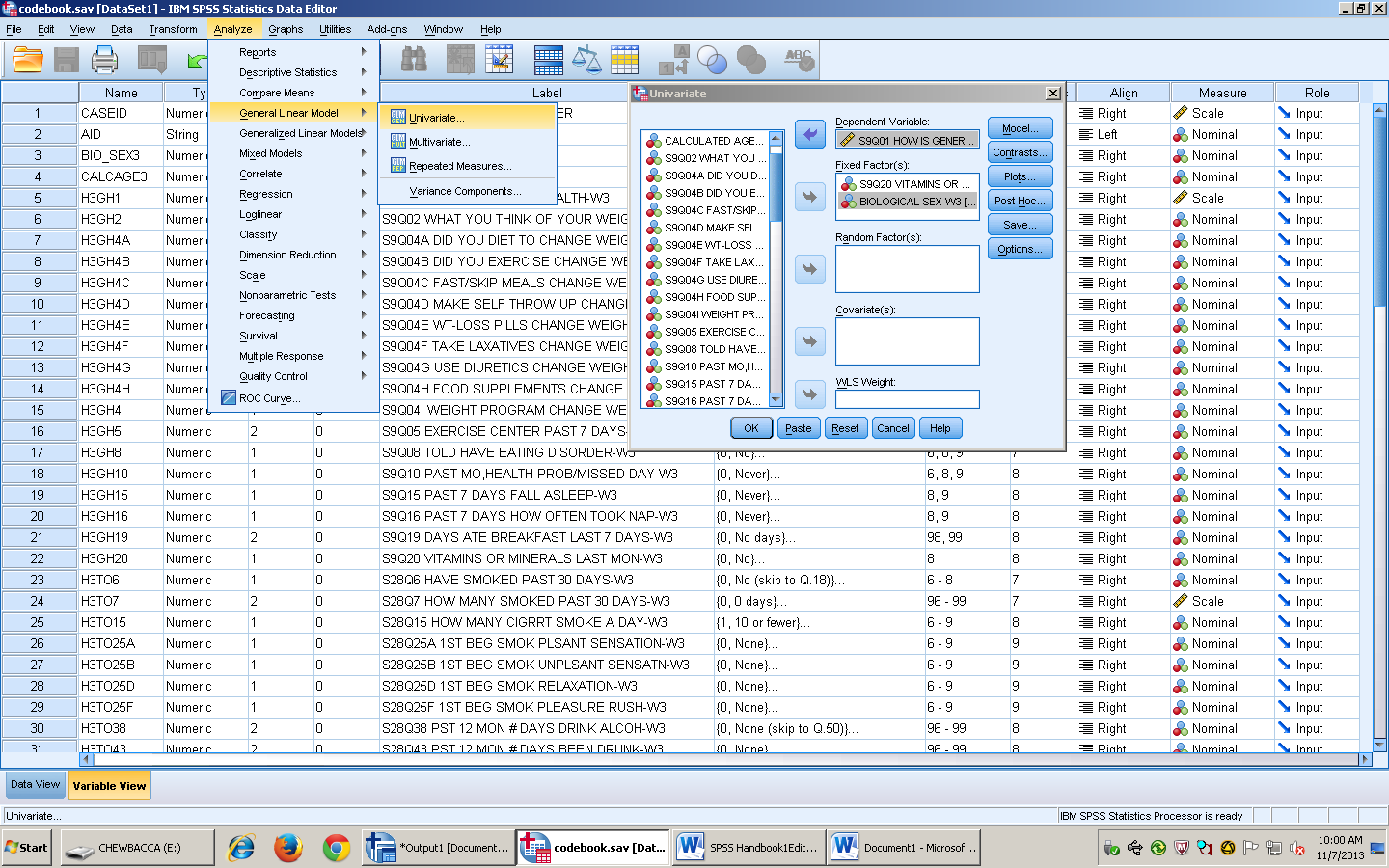 Select variables. “Dependent Variables” are continuous variables and “Fixed factors” are nominal variables, move appropriate variable into boxes by using the arrow keys. 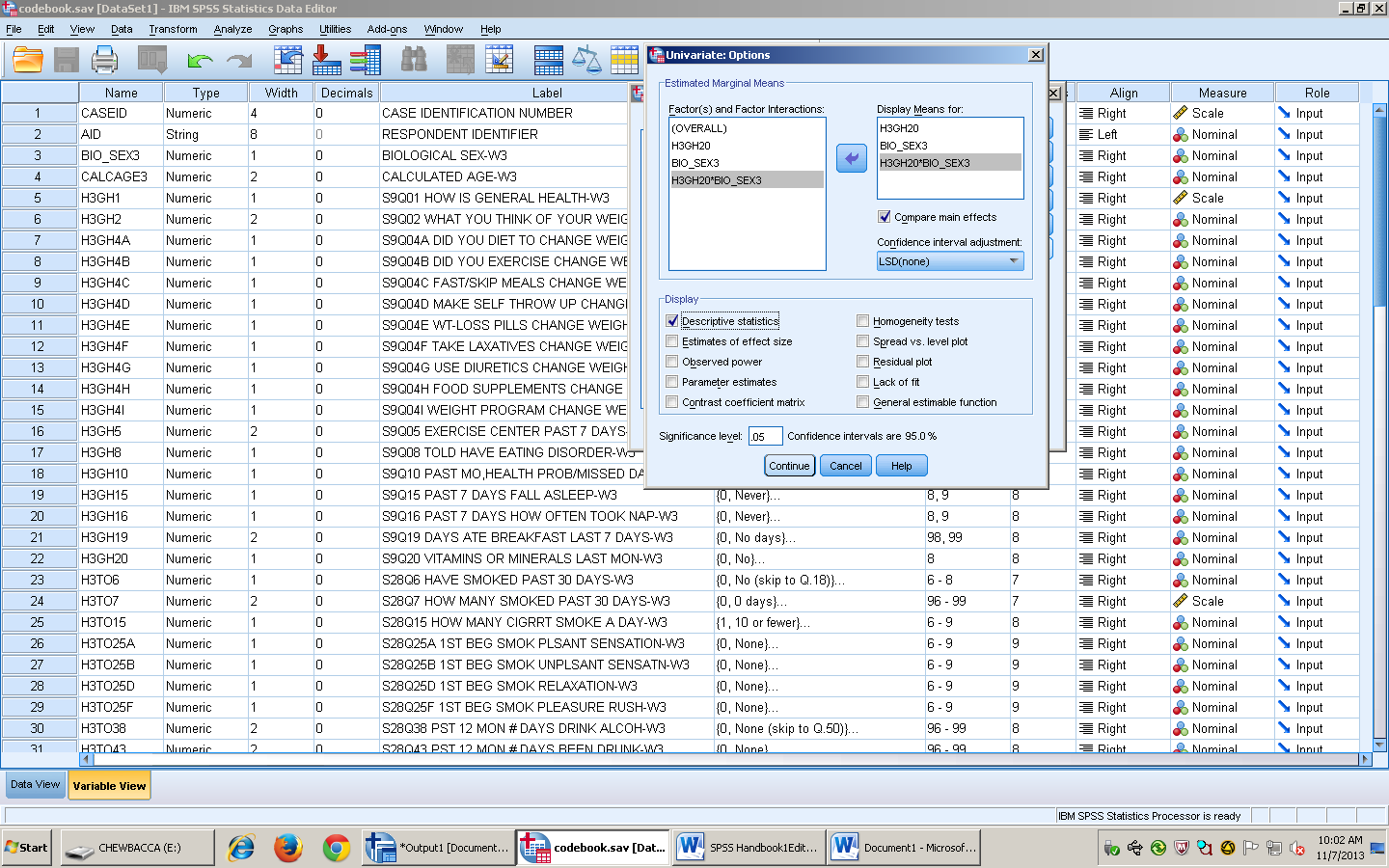 Click Options and move variables from factors box to “Display Means” box then select compare main effects, descriptive statistics, and homogeneity tests. Then click, continue.Paste into syntax, and then run analysis. SyntaxUNIANOVA H3GH1 BY H3GH20 BIO_SEX3  /METHOD=SSTYPE(3)  /INTERCEPT=INCLUDE  /PLOT=PROFILE(H3GH20*BIO_SEX3)  /EMMEANS=TABLES(H3GH20) COMPARE ADJ(LSD)  /EMMEANS=TABLES(BIO_SEX3) COMPARE ADJ(LSD)  /EMMEANS=TABLES(H3GH20*BIO_SEX3)   /PRINT=DESCRIPTIVE  /CRITERIA=ALPHA(.05)  /DESIGN=H3GH20 BIO_SEX3 H3GH20*BIO_SEX3.Output Interpretation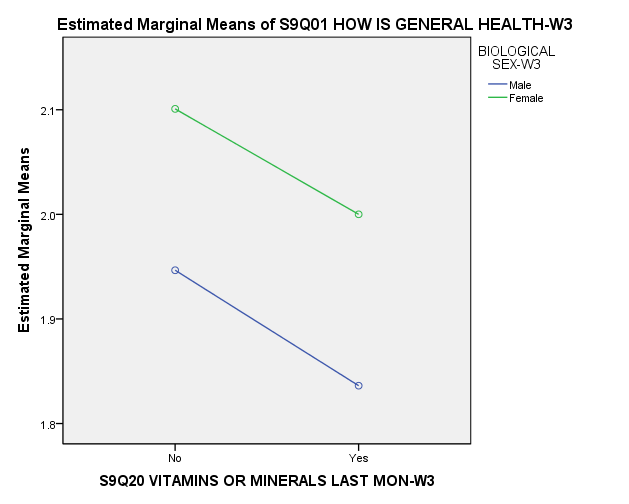 To test the prediction that mean general health will not differ from sex of vitamin usage, I conducted a 2 (gender: male vs. female) x 2 (vitamin usage) factorial ANOVA on self-report measures of general health. The main effect of vitamin usage on health was significant, F(1, 4877) = 17.66, p = .001. The main effect of biological sex on health was significant, F(1, 4877) = 29.71, p = .001. The interaction between biological sex and vitamin usage was significant, F(1, 4877) = .036, p = .850.Repeated Measures ANOVADescription of StatisticsThis test is used when comparing one or more independent variables (think of as an extended dependent t-test) and shows any differences between related means. This test is a within-subjects design. The Independent variable is continuous and dependent variable is nominal. The Independent variable has levels or related groups measured on the same scale.SPSS StepsAnalyze  General Linear Model  Repeated Measures 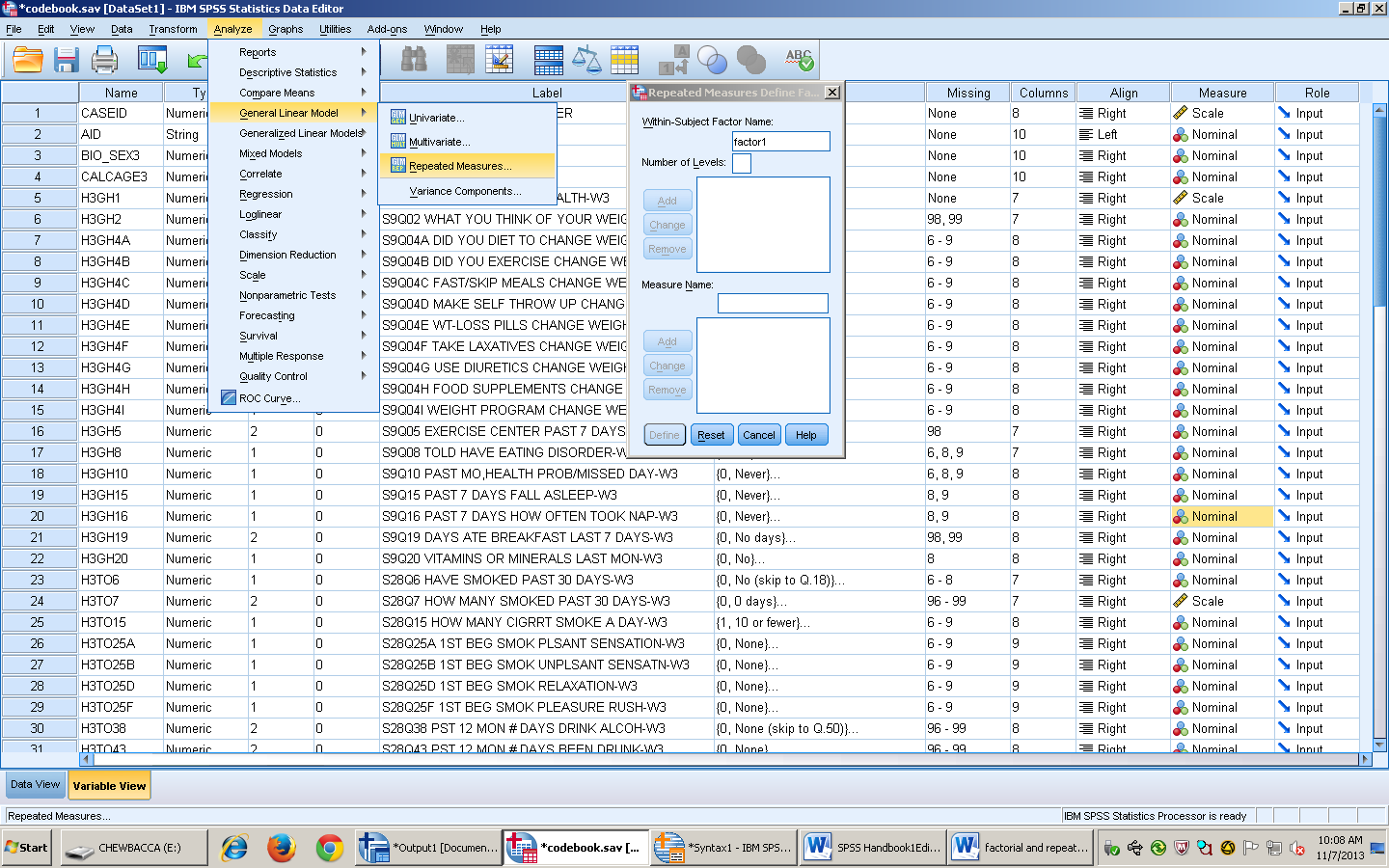 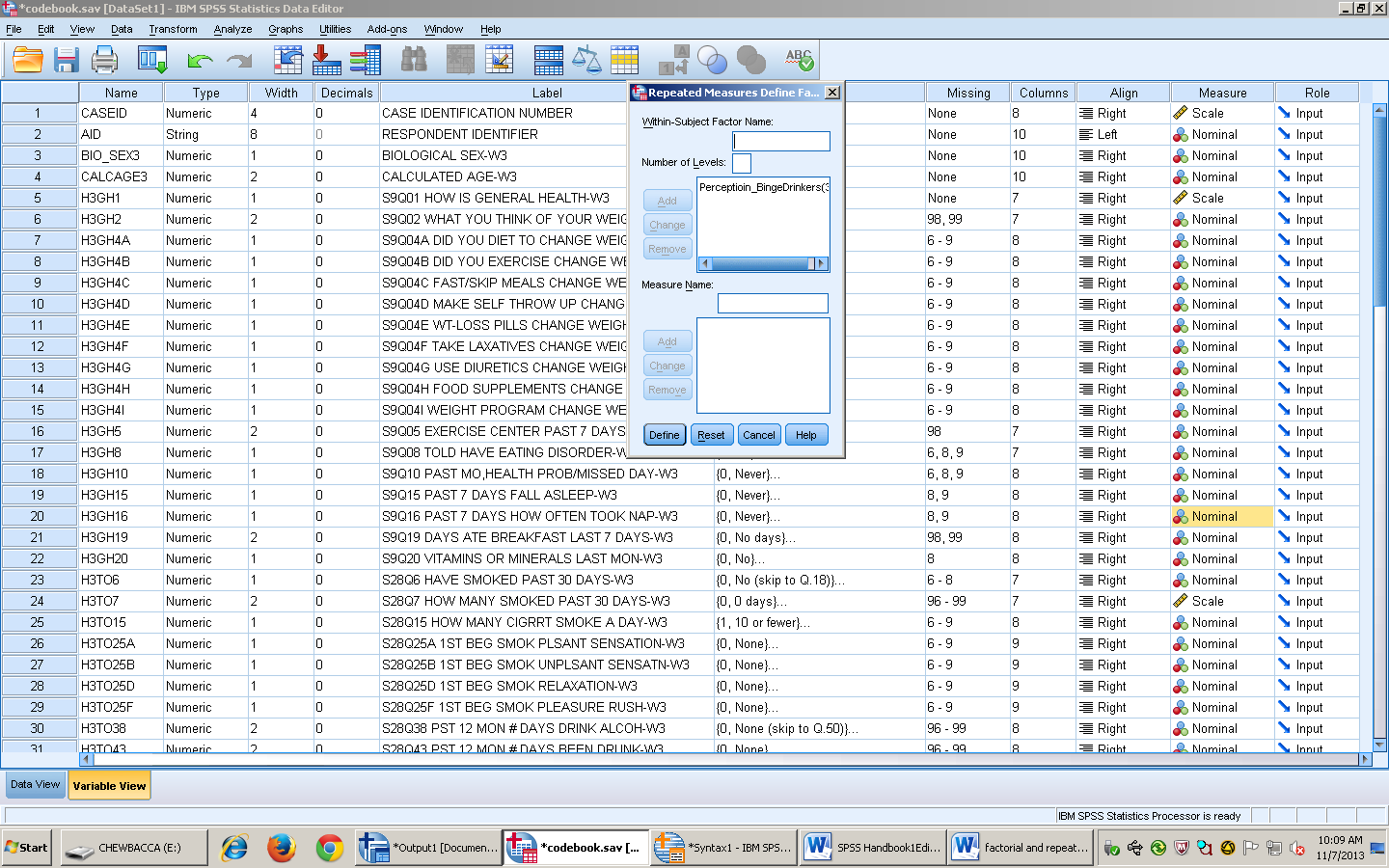 Name the variable in the “Within-subjects Factor name” box and add the number of levels desired then click, Add.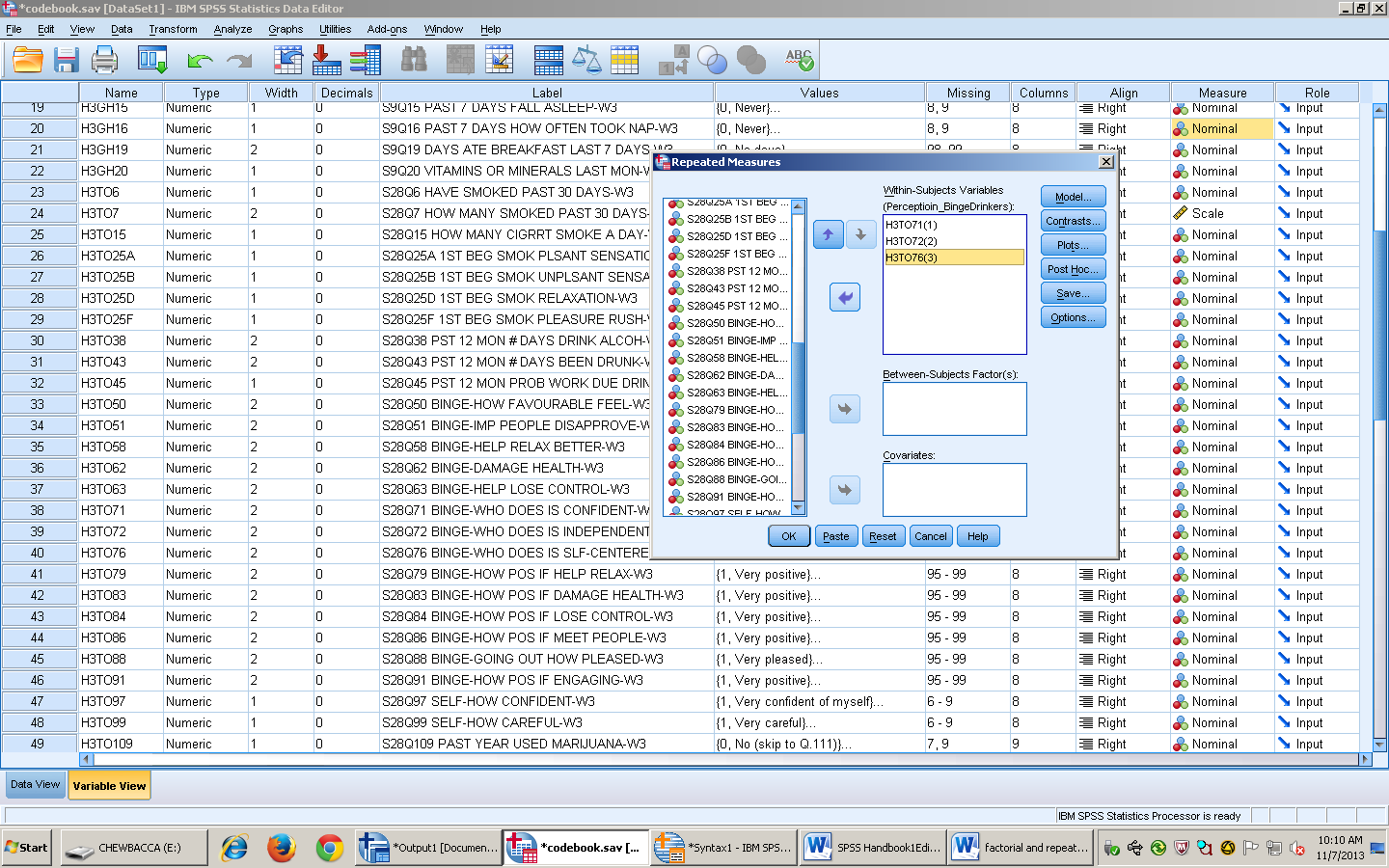 Click Define then add variables to the “Within-Subjects Variables” box by using the arrow key.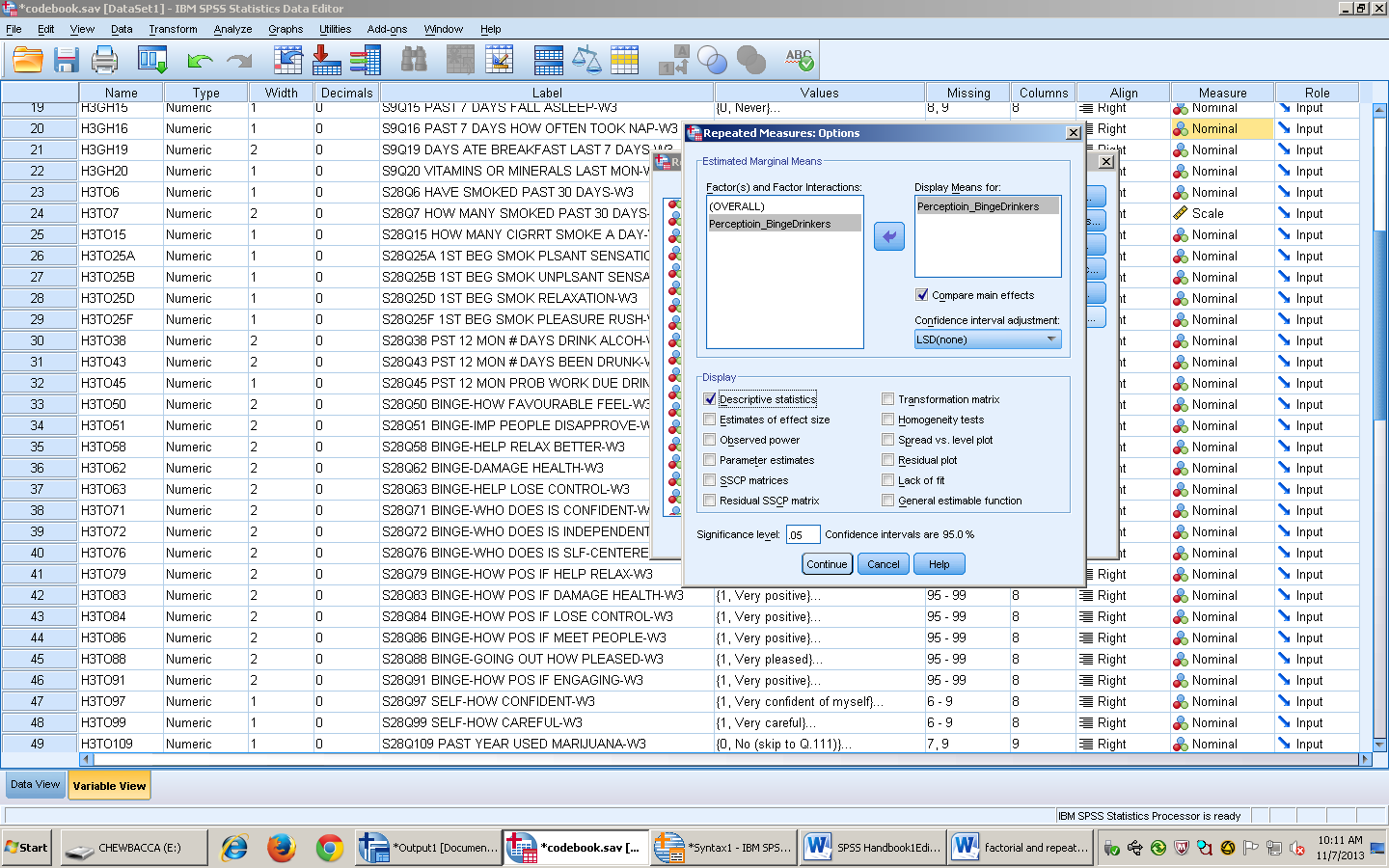 Click Options, move variable into “Display Means For” box by using the arrow key. In the display section, select “Descriptive statistics” box. Then click, continue. Paste into syntax, then run analysis. SyntaxGLM H3TO71 H3TO72 H3TO76  /WSFACTOR=Perceptioin_BingeDrinkers 3 Polynomial   /METHOD=SSTYPE(3)  /EMMEANS=TABLES(Perceptioin_BingeDrinkers) COMPARE ADJ(LSD)  /PRINT=DESCRIPTIVE   /CRITERIA=ALPHA(.05)  /WSDESIGN=Perceptioin_BingeDrinkers.Output InterpretationI conducted a repeated measure ANOVA on the perception of binge drinkers with three types of perception (confidence, independence, and self-centeredness). The ANOVA was significant, F(2, 1000) = 95.694, p = .001. There was a significant difference between confidence (M= 3.25, SD = .93), independence (M = 3.11, SD = .96), and self-centeredness (M = 2.53, SD = 1.11).CorrelationDescription of StatisticsThis test is used to measure the strength and direction of association between two variables. It uses the interval scale of measurement and ONLY has two variables. There are three patterns: Linear (follows close to a straight line), curvilinear (U shaped), and no pattern (no correlation). It can have a perfect, strong, or weak correlation which is represented by a scatterplot. Things that we don’t want in this test is: curvilinear, outliers (pulling data), and restriction of range (only looking at a section of data). Use Pearson unless correlating multiple variable, in which case Bonferroni is used.SPSS StepsAnalyze  Correlate  Bivariate 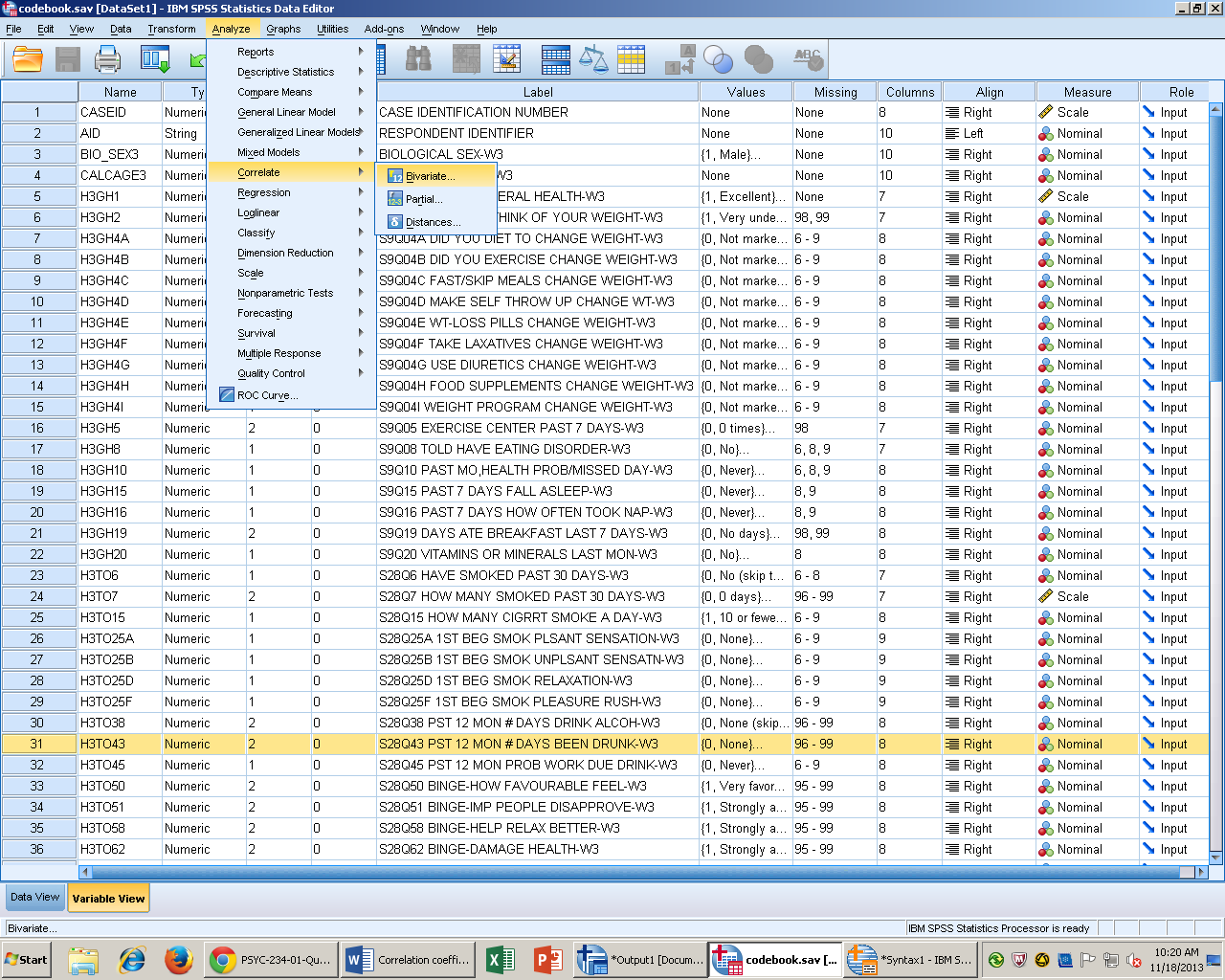 Transfer the variables desired to test associate into the “Variables” box by using the arrow key. (Remember variables must be interval scale). Then click, Options.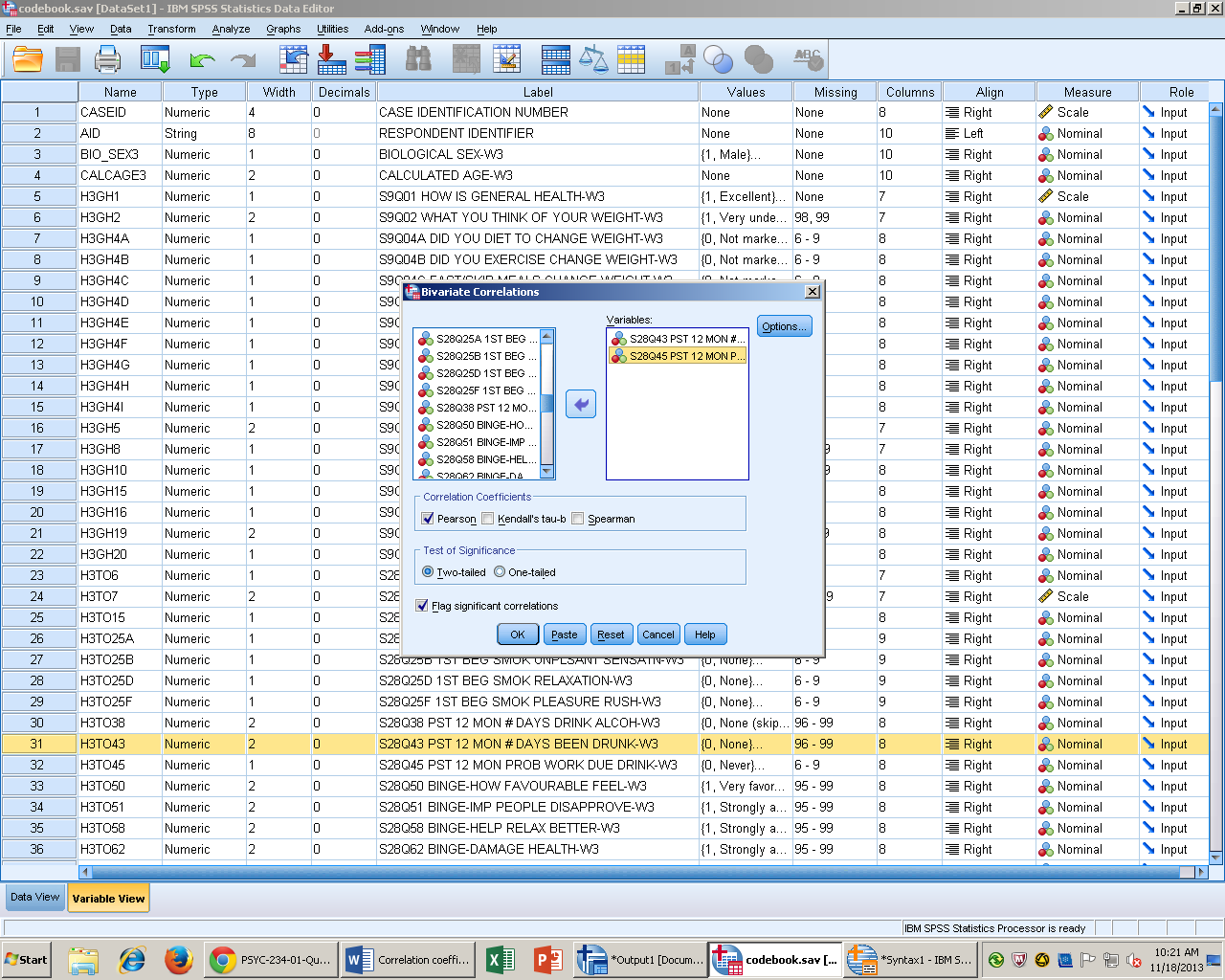 Select “Means and standard deviation” box and “Exclude cases pairwise” circle. Then press, continue.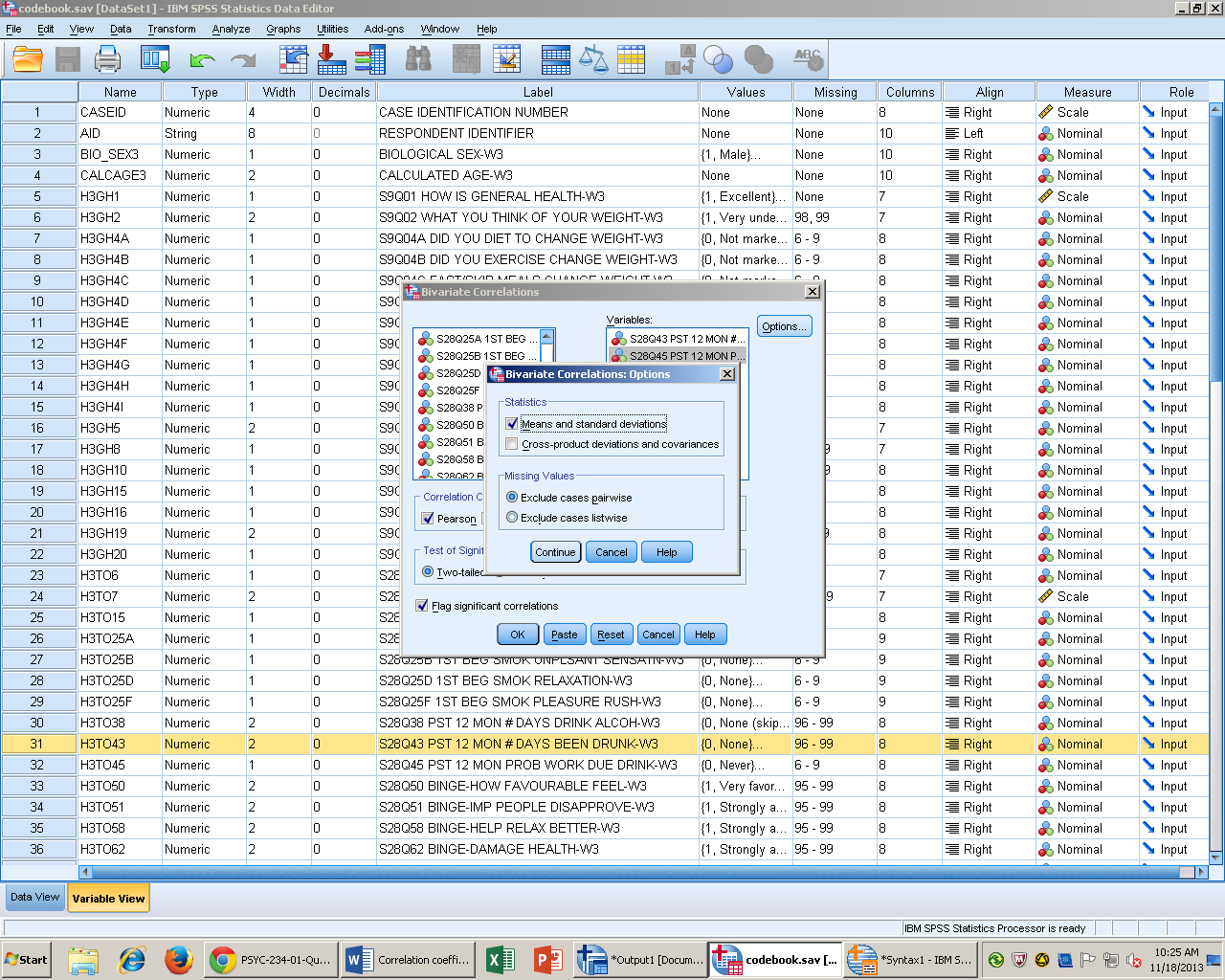 Click paste, and then run analysis. SyntaxCORRELATIONS  /VARIABLES=H3TO43 H3TO45  /PRINT=TWOTAIL NOSIG  /STATISTICS DESCRIPTIVES  /MISSING=PAIRWISE.Output InterpretationI conducted a correlation test on the number of days being drunk and the number of times there has been problems at work due to drinking in the past 12 months. The correlation was significant, r (3458) = .28, p < .05. There appears to be a positive relationship between number of days being drunk (M = 1.58, SD = 1.47) and number of problems at work due to being drinking (M = .14, SD = .56). This positive relationship means as days being drunk increase, problems at work due to drinking also increase.Linear RegressionDescription of StatisticsThis test is the nest step after correlation. It is used to predict the value of one variable based on the information from a second variable. If the variables are not correlated this test cannot be used. The variable we want to predict is the dependent variable and the predictor variable is the independent variable. Variables need to be continuous and have a linear relationship (check using a scatterplot).SPSS Steps Analyze  Regression  Linear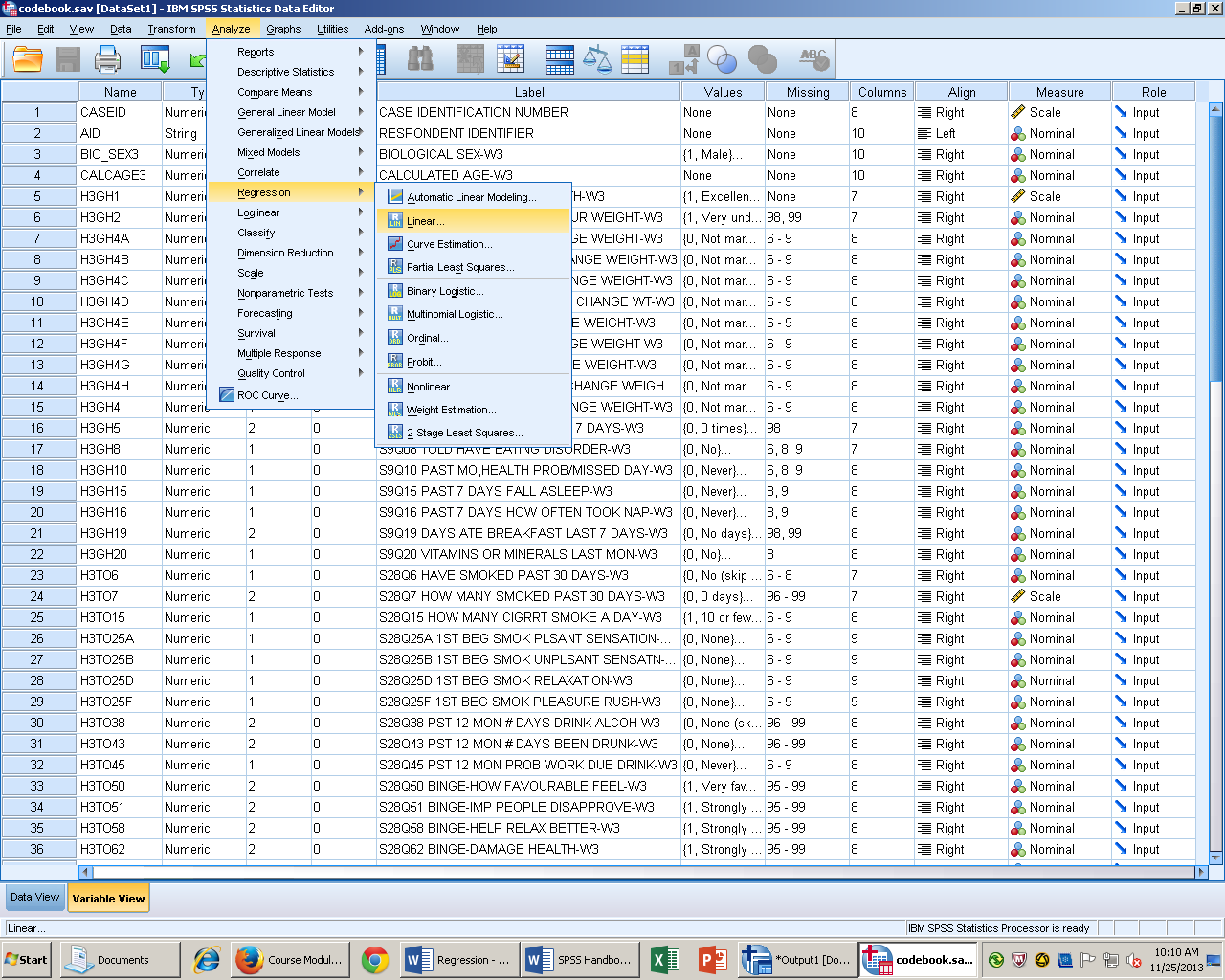 Add the desired predicted variable to the “Dependent” box my using the arrow key. Add the predictor variable to the “Independent” box by using the arrow key.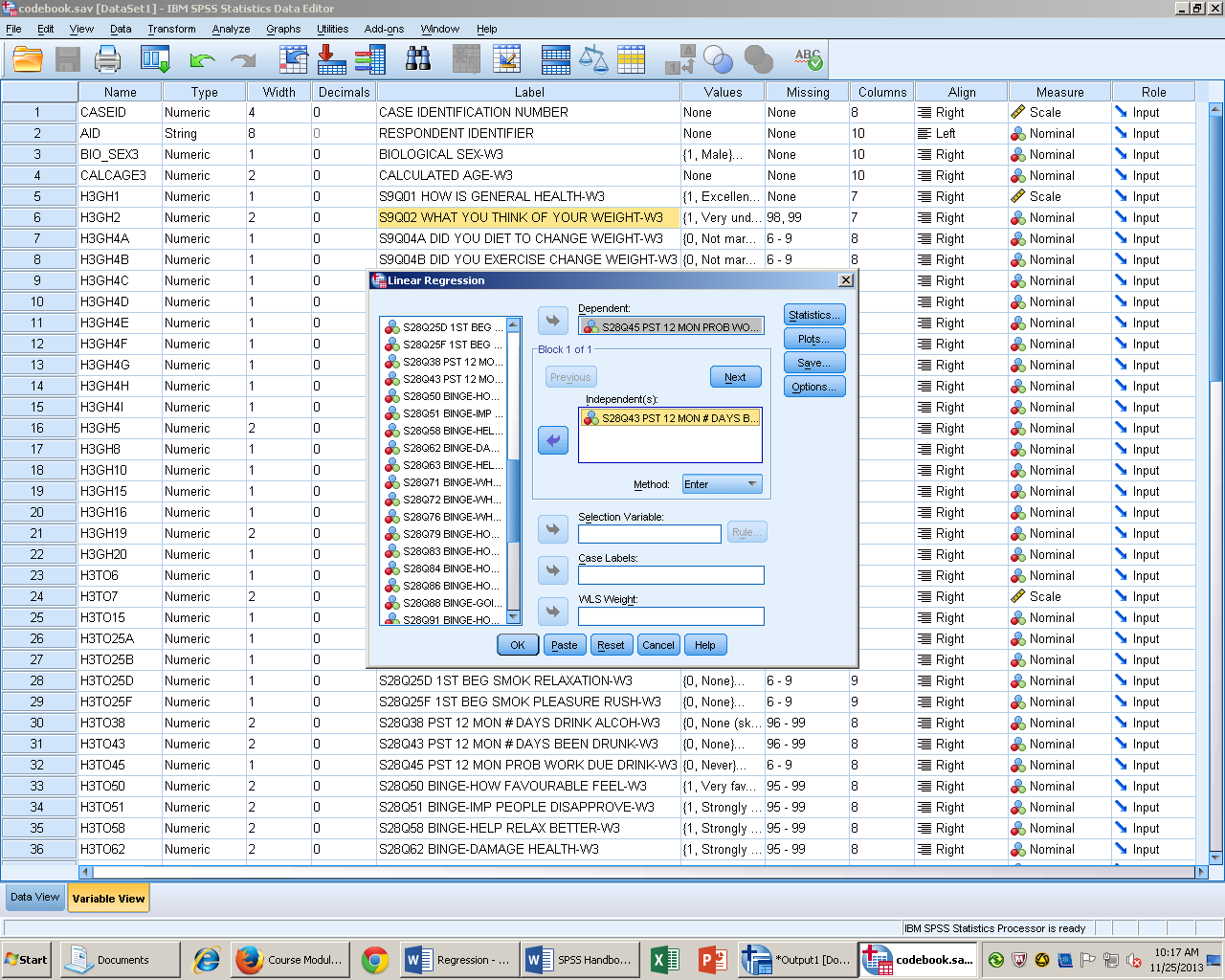 Click, Statistics button. Check mark “Descriptives” box. Then press, continue.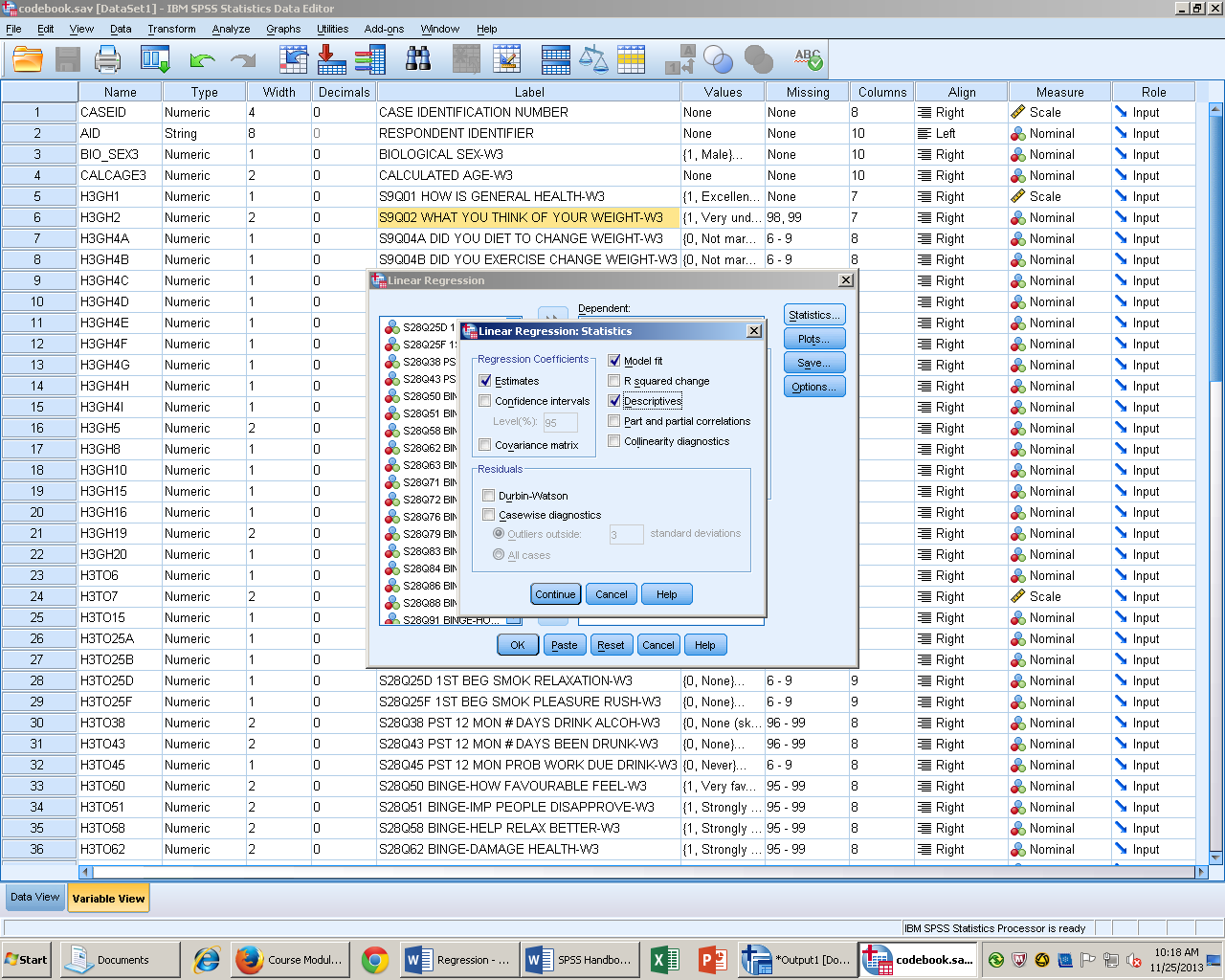 The default settings that are chosen under “Plots, Save, and Options” do not need to be changed to run this test. Click paste, and then run analysis. SyntaxREGRESSION  /DESCRIPTIVES MEAN STDDEV CORR SIG N  /MISSING LISTWISE  /STATISTICS COEFF OUTS R ANOVA  /CRITERIA=PIN(.05) POUT(.10)  /NOORIGIN   /DEPENDENT H3TO45  /METHOD=ENTER H3TO43.Output InterpretationI conducted a linear regression test on the relationship between the number of days being drunk and the number of work problems due to drinking. There is a significant correlation, r(3458) = .29, p < .01. The correlation indicates there is not much variability on the number of work problems due to drinking that can be explained by the number of days being drunk, R² = .28. There is a relationship in the regression, the number of days being drunk is a predictor of the number of work problems due to being drunk, ŷ = -.03 + .11 (days being drunk). If someone was to answer number of days being drunk as 5 the rating for their problems would be ŷ = -.03 +.11(5)  ŷ = .52. Scatterplot with Regression LineDescription of StatisticsThe scatterplot is used to determine the relationship of the correlation. It can show whether the relationship is linear and if there are outliers. It gives a graphical representation of the data by using points. The Regression line shows how strong the relationship of the data is but can be affected by outliers.SPSS StepsGraphs  Legacy Dialogs  Scatter/Dot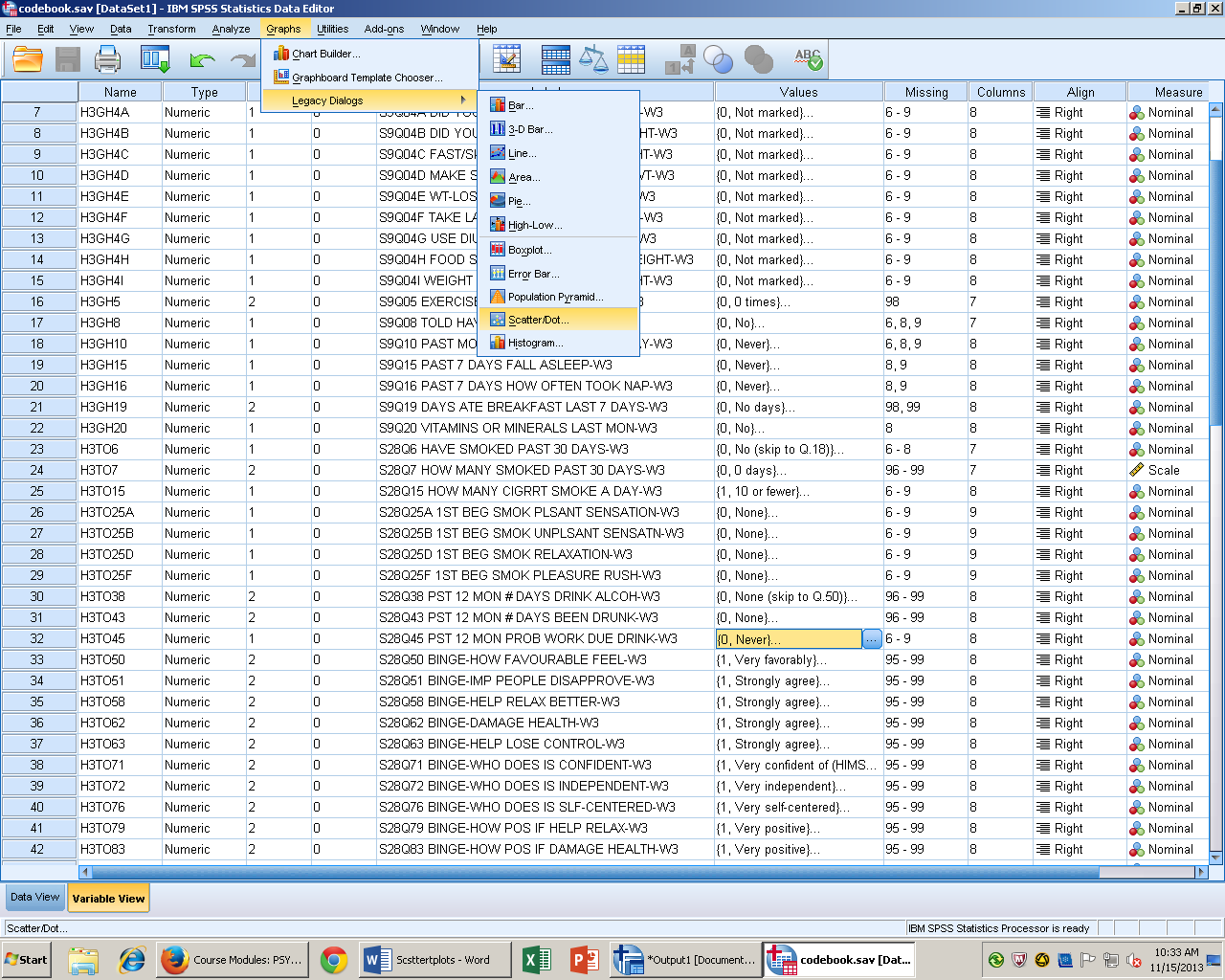 Select Simple Scatter. Click, Define.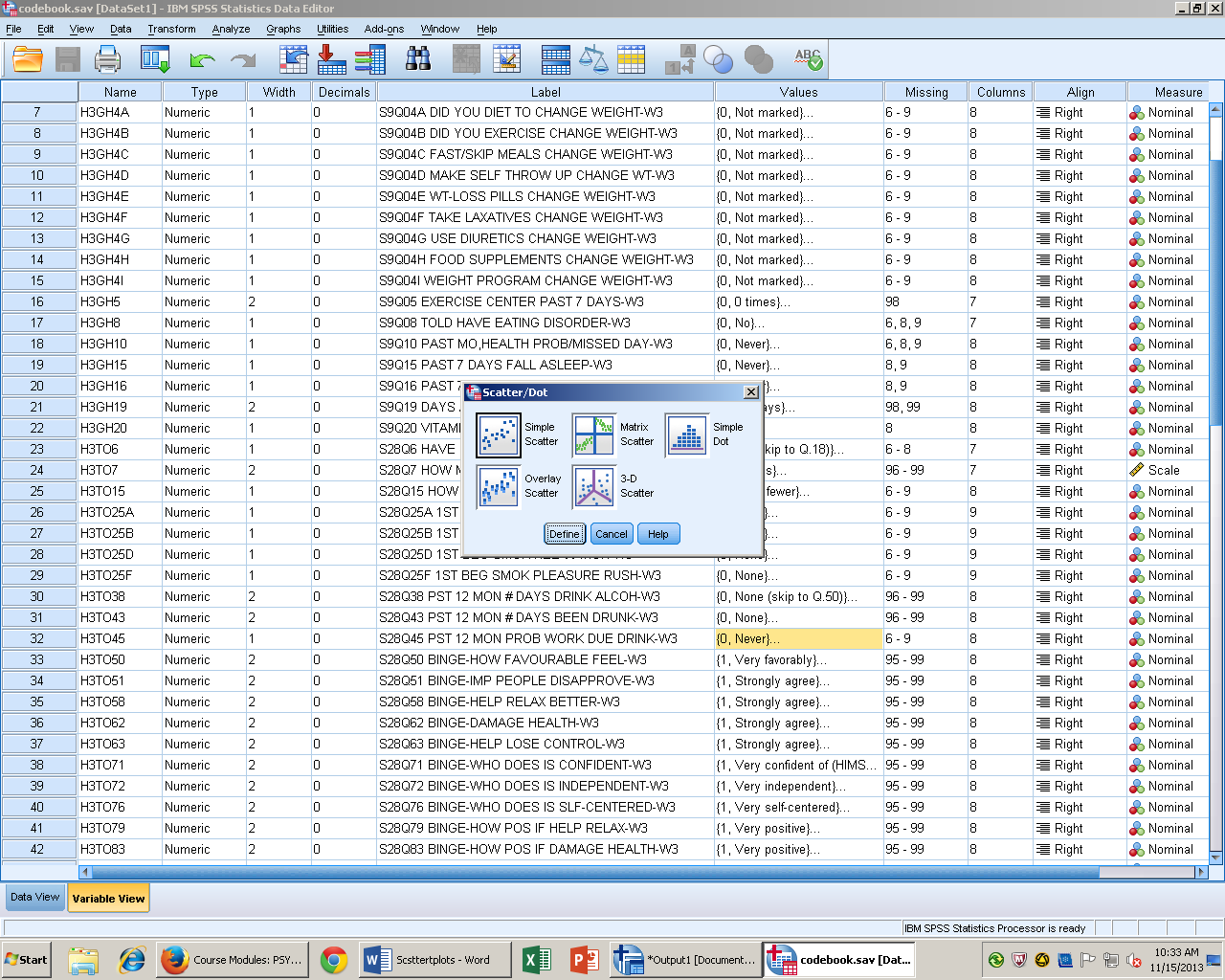 Select a continuous variable to move with the arrow key to the “Y Axis” box. Then, select a second continuous variable to move with the arrow key to the “X axis” box. Then press, Titles. 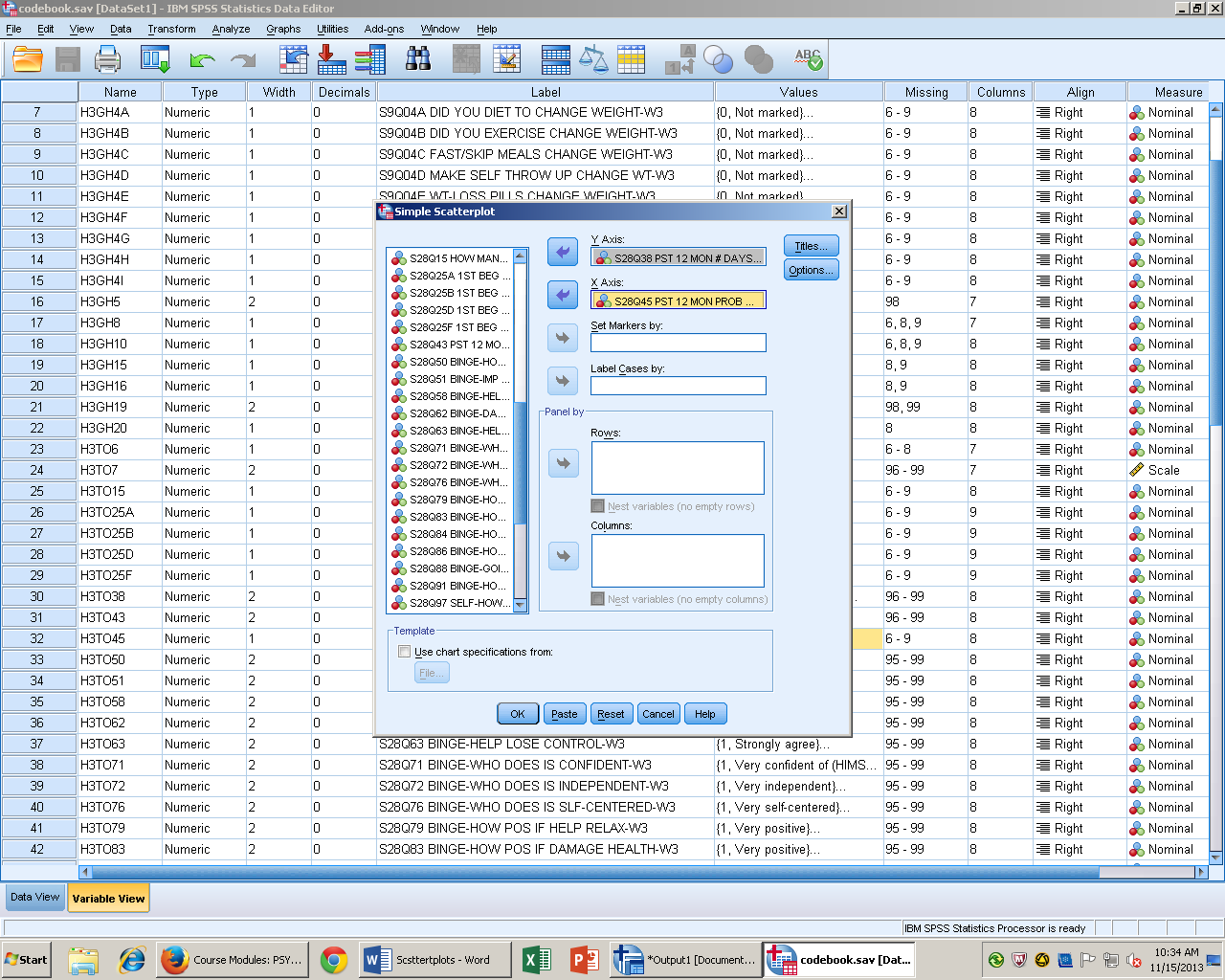 Give the scatterplot a title that includes the variables being correlated. Then press, continue.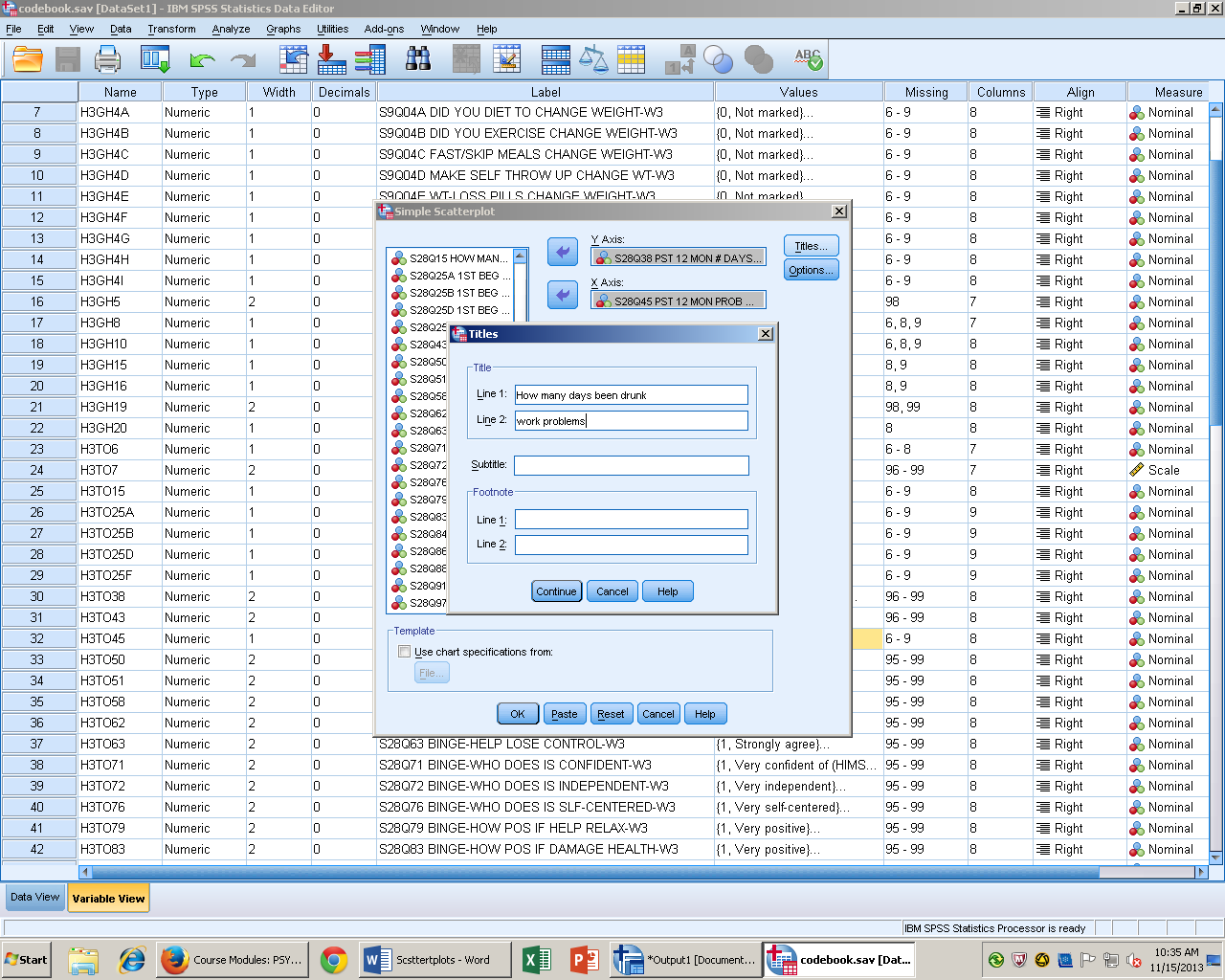 Click paste, and then run analysis. 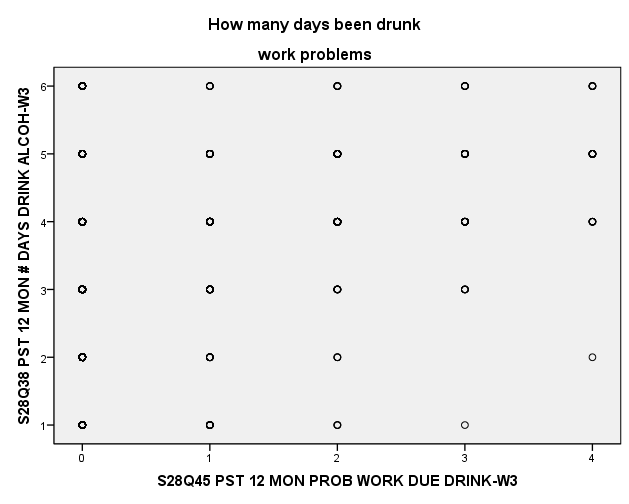 To create the regression line, right click on the scatterplot. Edit content  In a Separate Window 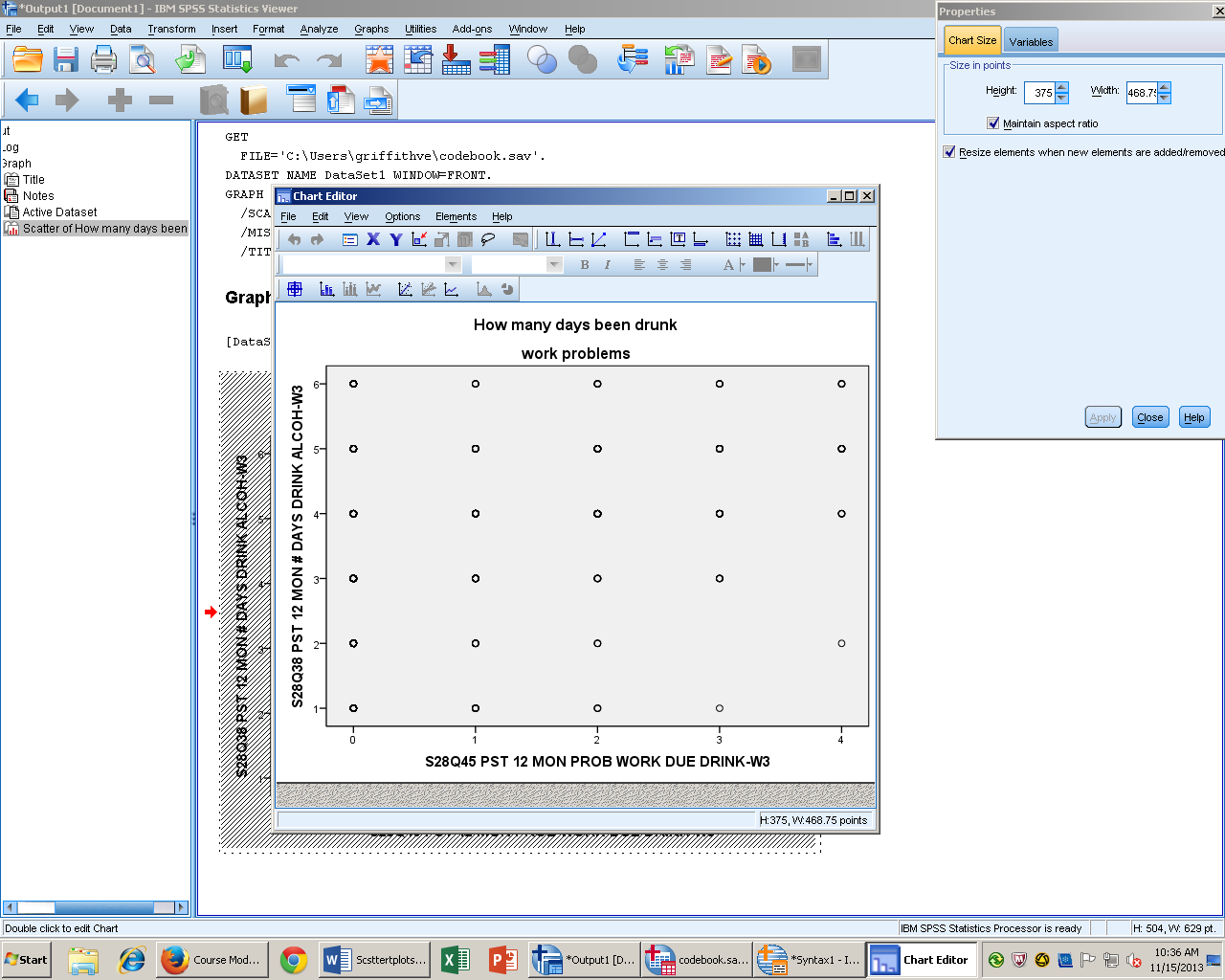 In the bottom line of Tool Bar, select “Add Fit Line” 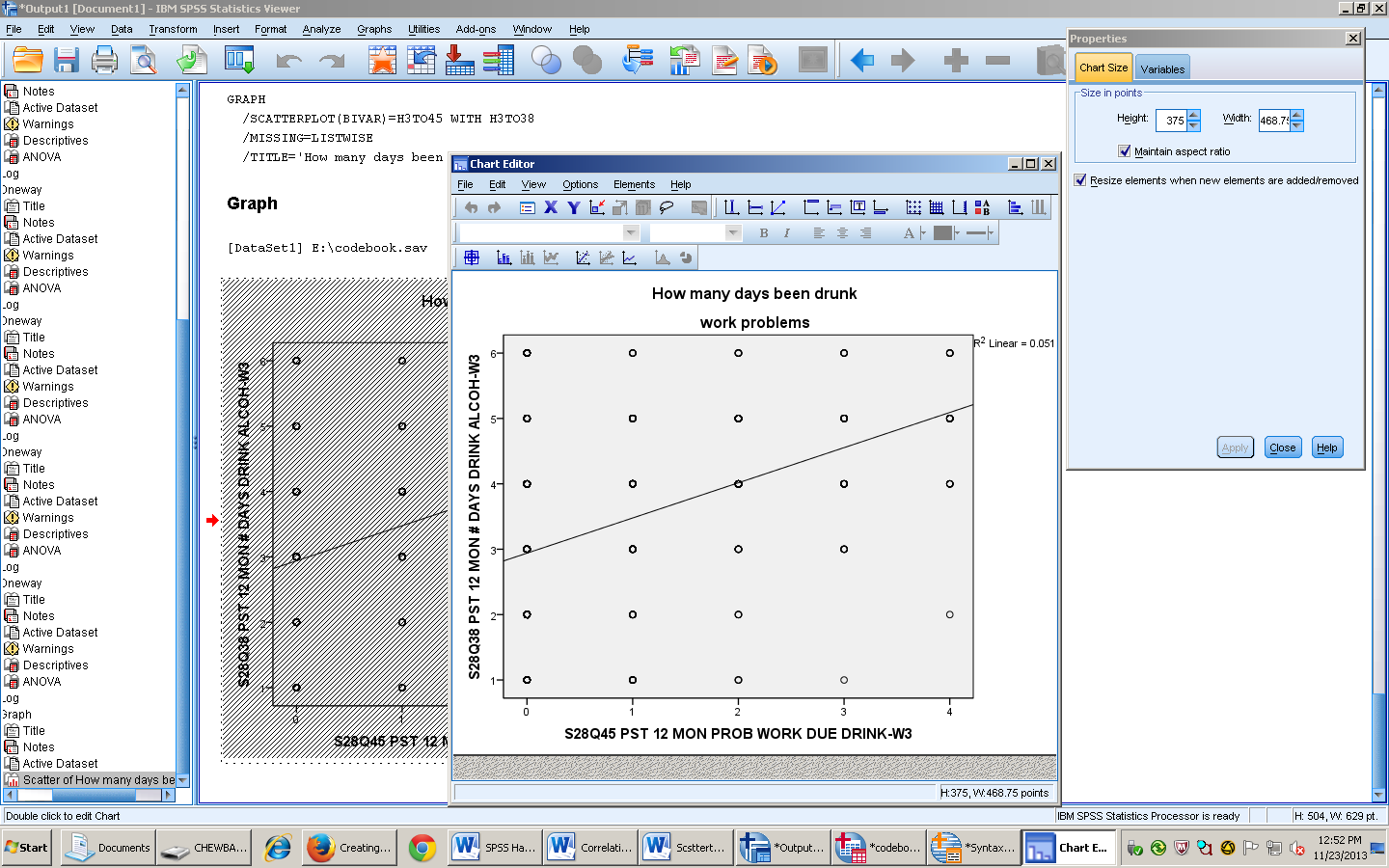 Then press, apply.SyntaxGRAPH  /SCATTERPLOT(BIVAR)=H3TO45 WITH H3TO38  /MISSING=LISTWISE  /TITLE='How many days been drunk' 'work problems'.Output Interpretation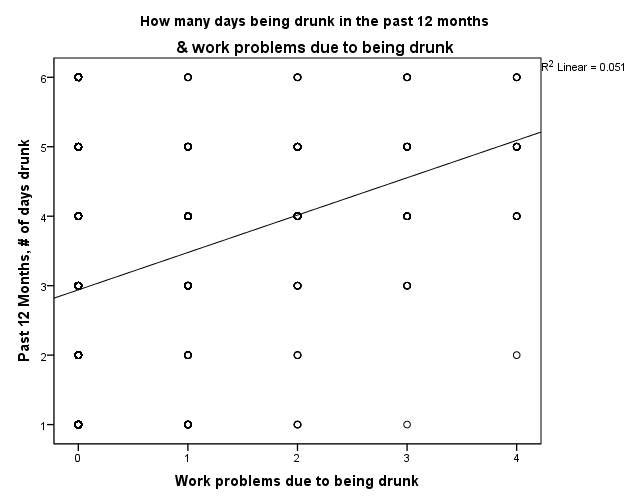 There is a positive correlation between the number of days drunk in the past twelve months and the number of work problems due to being drunk. As number of days being drunk increases, the number of work problems due to being drunk increases.Goodness of Fit Chi-SquareDescription of StatisticsThis test is used to determine whether the distribution of participants in one or two variables follows a distribution. The variable must be on the nominal scale of measurement. It compares the actual (observed) frequencies to the expected frequencies. The distribution cannot be less than zero and is shaped in a right skew. Watch for curvilinear distributions, outliers, and restriction of range (we do not want these).SPSS StepsAnalyze  Nonparametric Tests  Legacy Dialogs  Chi-square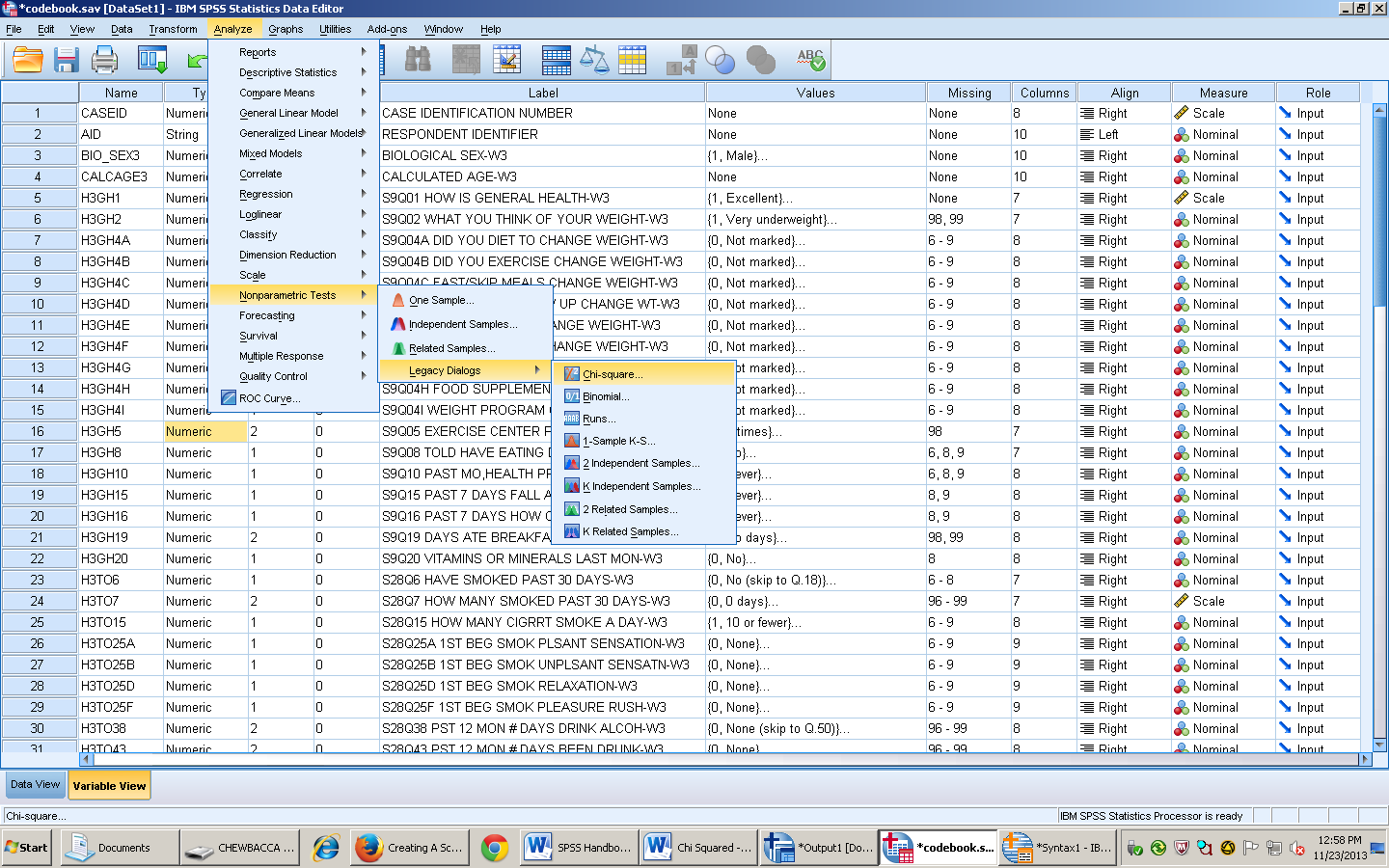 Move desired variable into the “Test Variable List” box with the arrow key. 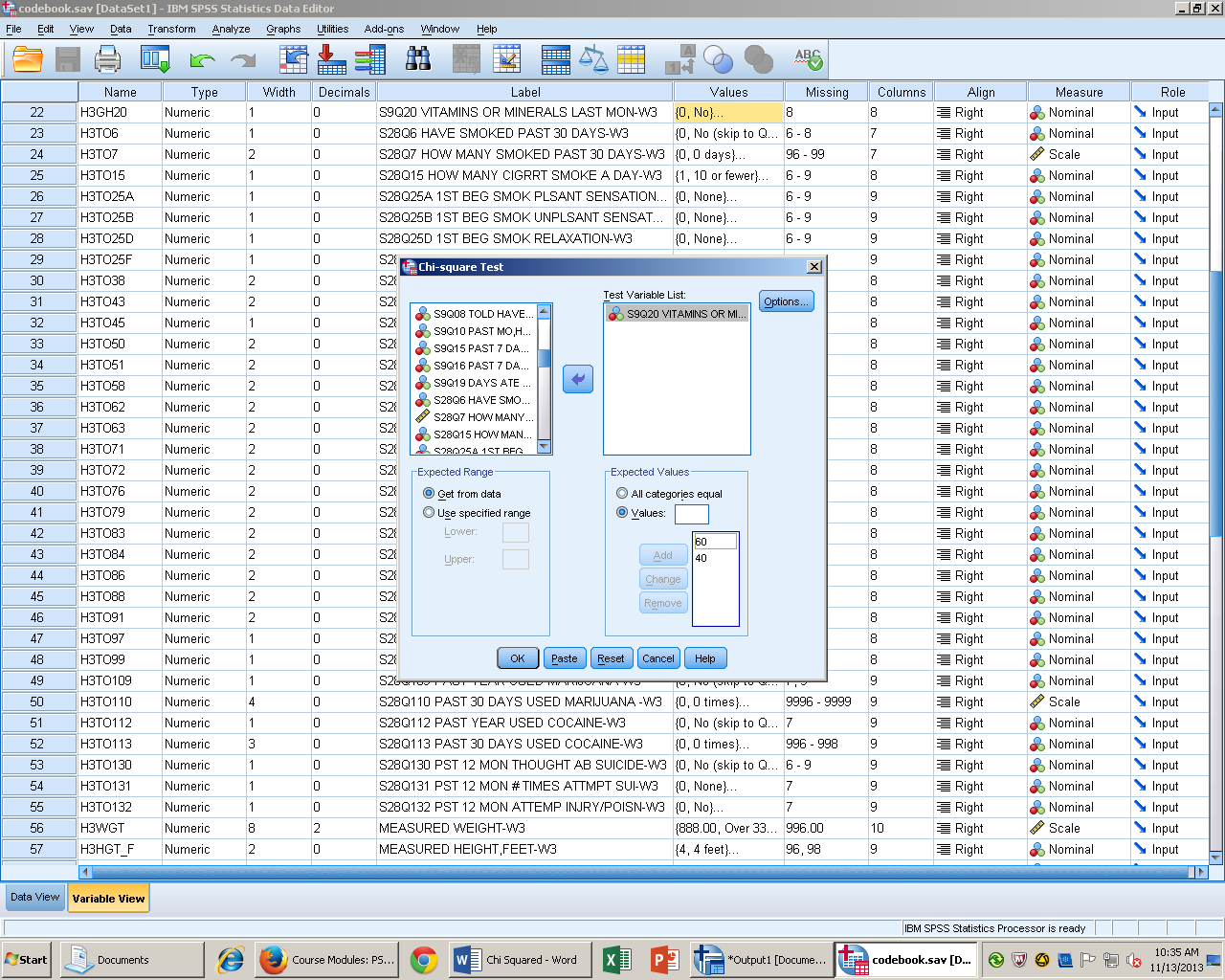 In the “Expected Values” section, select “Values” and add the numbers of the expected values. Then press, paste.SyntaxNPAR TESTS  /CHISQUARE=H3GH20  /EXPECTED=40 60  /MISSING ANALYSIS.Output Interpretation I conducted a chi-square test on vitamins usage. The results were significant for vitamin usage, x² (1, N = 4881) = 603.19, p < .01. Vitamin usage is different from what was expected.Contingency Table Chi-SquareDescription of StatisticsThis test is used to determine whether the distribution of participants in two variables follows a distribution. The variable must be on the nominal scale of measurement and must be linked. It compares the actual (observed) frequencies to the expected frequencies. It looks at the proportions of data in different combinations. The distribution cannot be less than zero and is shaped in a right skew. Watch for curvilinear distributions, outliers, and restriction of range (we do not want these).SPSS StepsAnalyze  Descriptive Statistics  Crosstabs 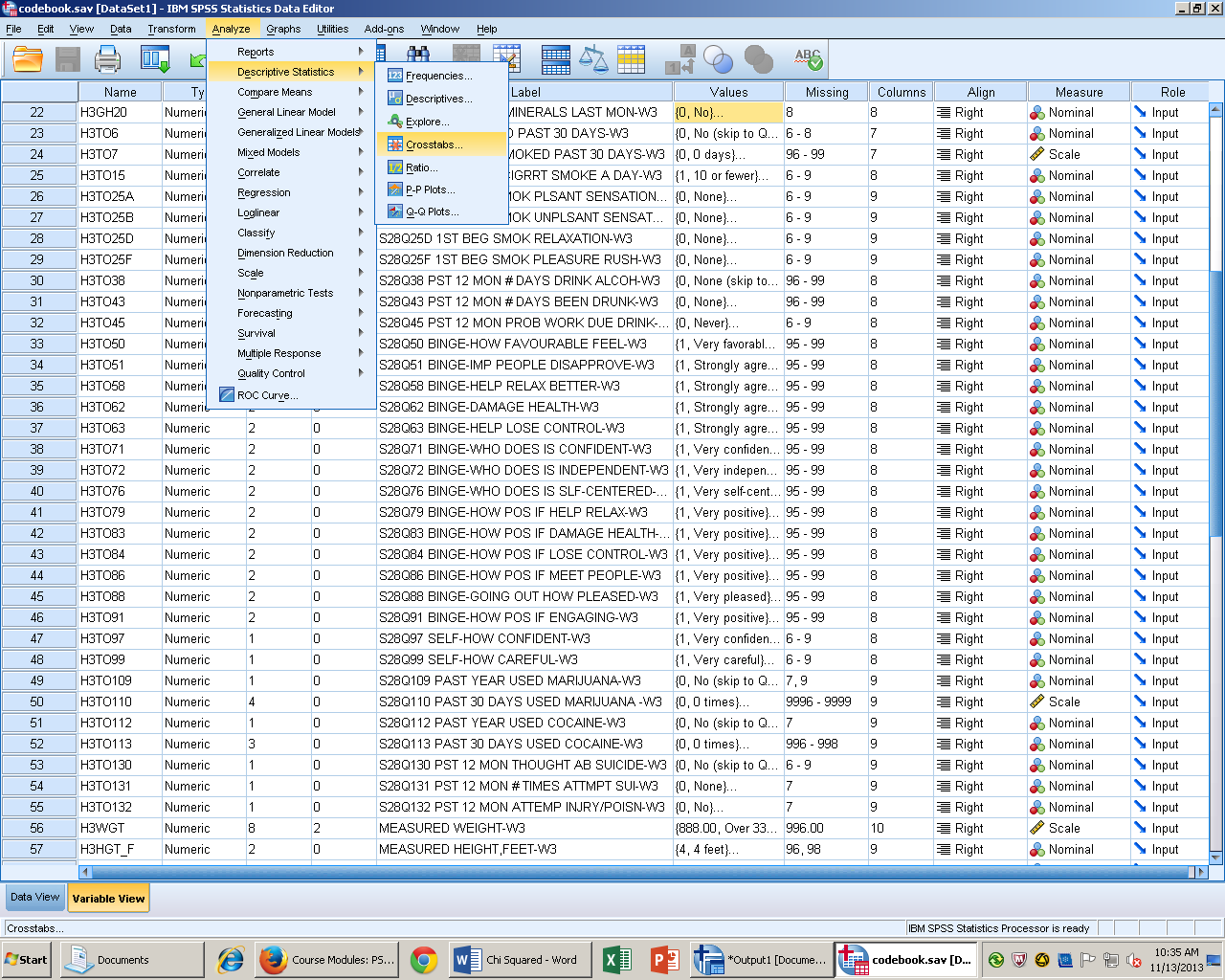 Select the variables to compare. Move the independent variable into the “Rows” box and the dependent variable into the “Columns” box. Then click, statistics.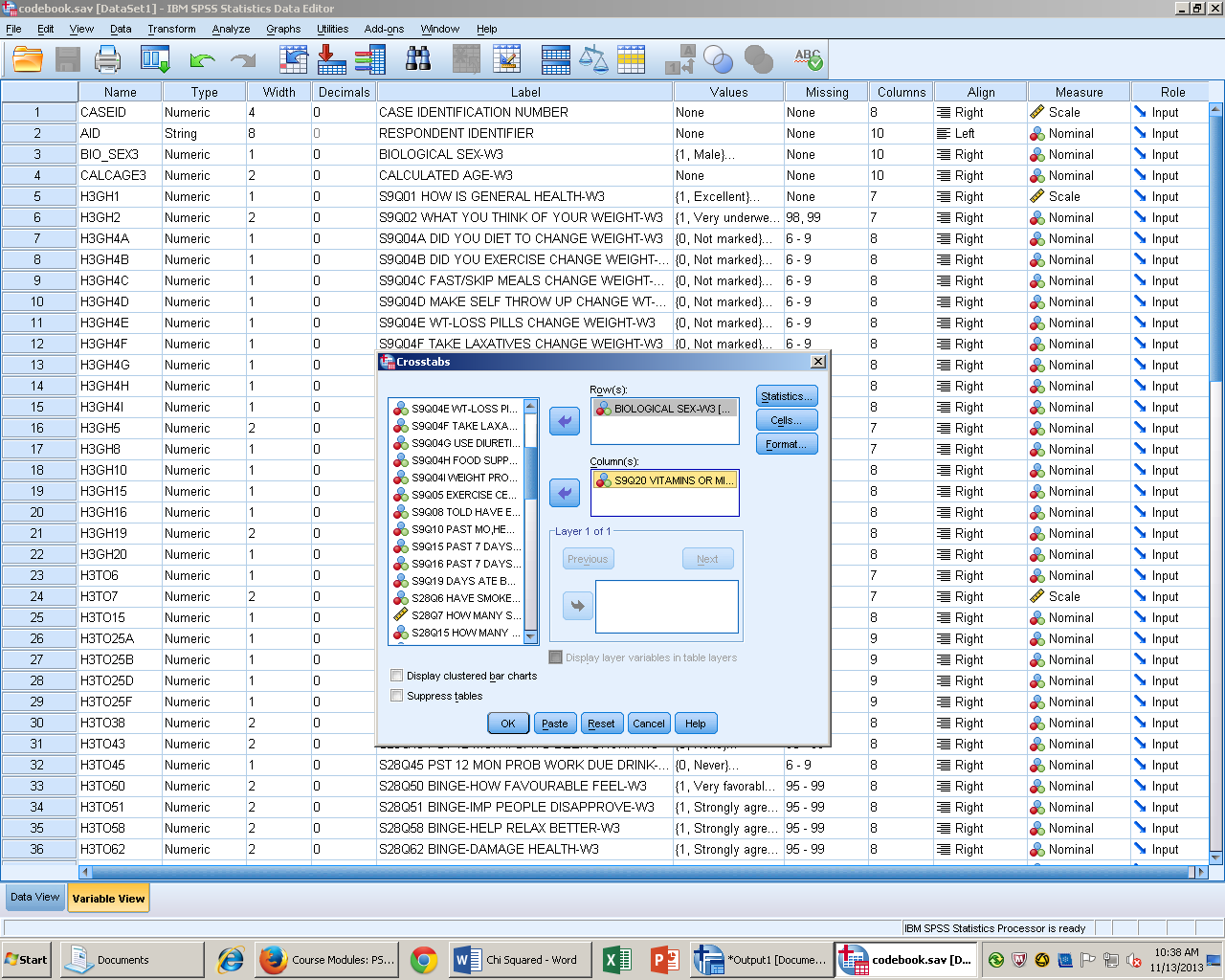 Check off “Chi-square” box. Then click, continue. 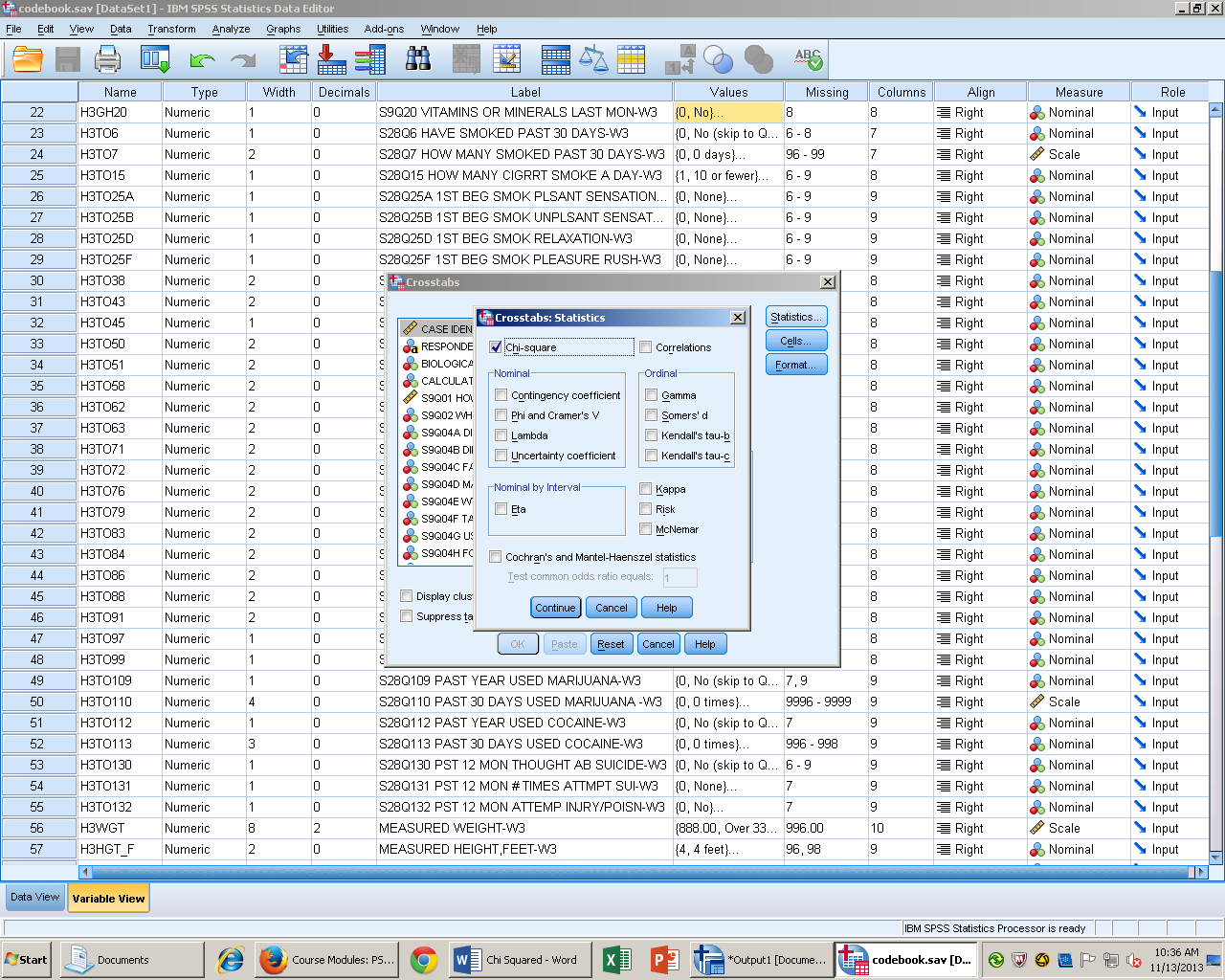 Click, cells button. In the counts section mark “Observed” and “Expected” boxes. In the percentages section mark the “Row” and “Column” boxes. Then click, continue.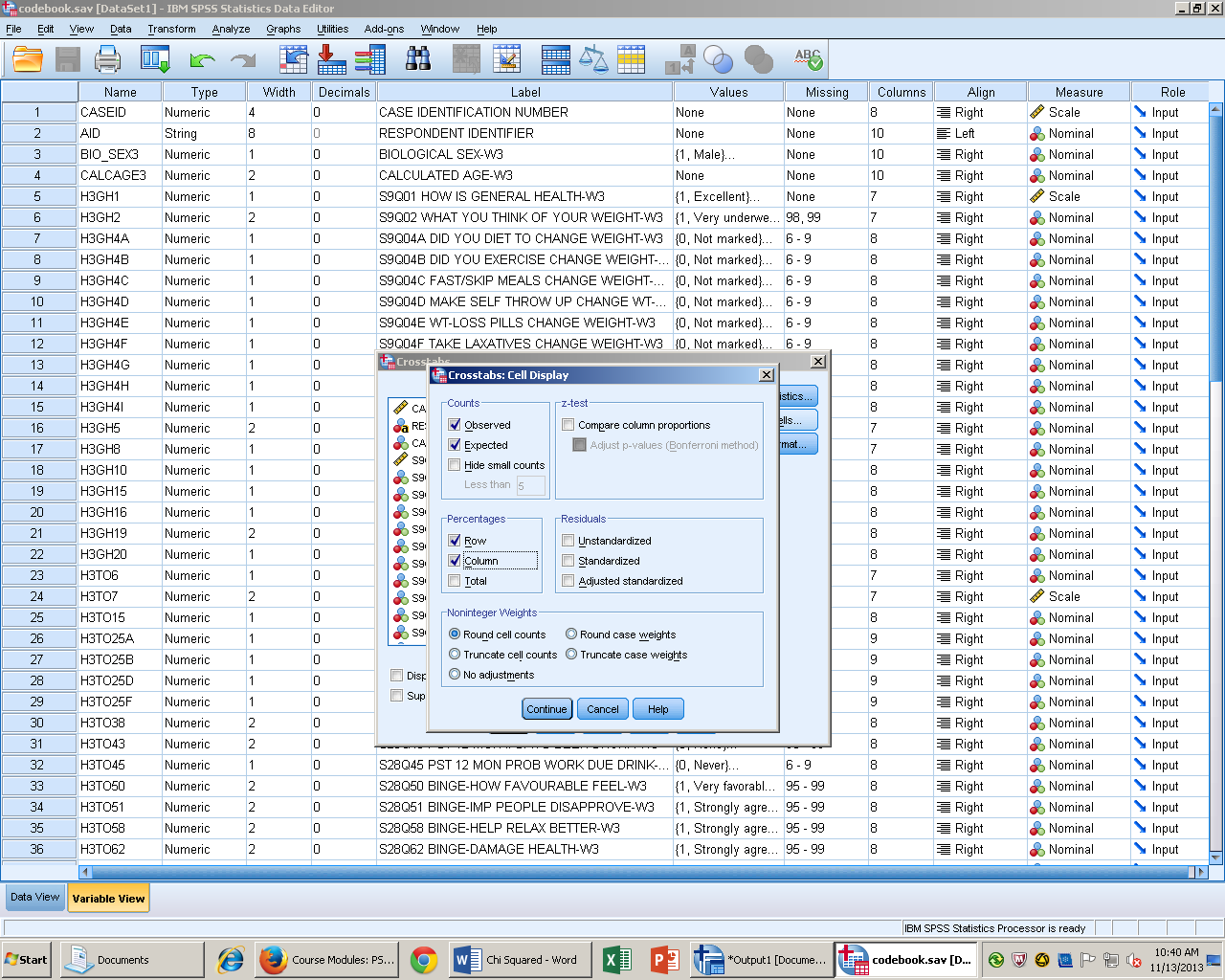 Click paste, and then run analysis. SyntaxCROSSTABS  /TABLES=BIO_SEX3 BY H3GH20  /FORMAT=AVALUE TABLES  /STATISTICS=CHISQ   /CELLS=COUNT EXPECTED ROW COLUMN   /COUNT ROUND CELL.Output InterpretationI conducted a chi-squared to test the relationship between vitamin use and biological sex. The chi-square was significant, x²(1, N = 4881) = 31.274, p < .05. Biological sex lacks independence from vitamin use; there is a difference between observed and expected counts for both variables. StatisticsStatisticsStatisticsS28Q38 PST 12 MON # DAYS DRINK ALCOH-W3S28Q38 PST 12 MON # DAYS DRINK ALCOH-W3S28Q38 PST 12 MON # DAYS DRINK ALCOH-W3NValid1959NMissing670MeanMean2.50MedianMedian2.00ModeMode2Std. DeviationStd. Deviation1.379VarianceVariance1.901SkewnessSkewness.142Std. Error of SkewnessStd. Error of Skewness.055RangeRange6SumSum4895Descriptive StatisticsDescriptive StatisticsDescriptive StatisticsDescriptive StatisticsDescriptive StatisticsDescriptive StatisticsDescriptive StatisticsDescriptive StatisticsDescriptive StatisticsDescriptive StatisticsNRangeMinimumMaximumMeanStd. DeviationVarianceSkewnessSkewnessStatisticStatisticStatisticStatisticStatisticStatisticStatisticStatisticStd. ErrorS9Q19 DAYS ATE BREAKFAST LAST 7 DAYS-W348817073.102.7697.670.280.035Valid N (listwise)4881Item StatisticsItem StatisticsItem StatisticsItem StatisticsMeanStd. DeviationNS28Q50 BINGE-HOW FAVOURABLE FEEL-W34.021.287428S28Q51 BINGE-IMP PEOPLE DISAPPROVE-W31.831.218428S28Q58 BINGE-HELP RELAX BETTER-W33.911.182428S28Q62 BINGE-DAMAGE HEALTH-W31.65.991428S28Q63 BINGE-HELP LOSE CONTROL-W31.971.220428S28Q71 BINGE-WHO DOES IS CONFIDENT-W33.23.928428S28Q72 BINGE-WHO DOES IS INDEPENDENT-W33.09.966428S28Q76 BINGE-WHO DOES IS SLF-CENTERED-W32.541.085428S28Q79 BINGE-HOW POS IF HELP RELAX-W33.911.218428S28Q83 BINGE-HOW POS IF DAMAGE HEALTH-W34.291.216428S28Q84 BINGE-HOW POS IF LOSE CONTROL-W34.221.227428S28Q86 BINGE-HOW POS IF MEET PEOPLE-W33.801.294428S28Q88 BINGE-GOING OUT HOW PLEASED-W33.42.844428S28Q91 BINGE-HOW POS IF ENGAGING-W34.021.235428Item-Total StatisticsItem-Total StatisticsItem-Total StatisticsItem-Total StatisticsItem-Total StatisticsScale Mean if Item DeletedScale Variance if Item DeletedCorrected Item-Total CorrelationCronbach's Alpha if Item DeletedS28Q50 BINGE-HOW FAVOURABLE FEEL-W341.8645.628.544.687S28Q51 BINGE-IMP PEOPLE DISAPPROVE-W344.0456.814-.085.762S28Q58 BINGE-HELP RELAX BETTER-W341.9646.713.535.690S28Q62 BINGE-DAMAGE HEALTH-W344.2258.263-.165.760S28Q63 BINGE-HELP LOSE CONTROL-W343.9059.792-.240.778S28Q71 BINGE-WHO DOES IS CONFIDENT-W342.6449.429.495.700S28Q72 BINGE-WHO DOES IS INDEPENDENT-W342.7850.007.425.706S28Q76 BINGE-WHO DOES IS SLF-CENTERED-W343.3354.837.046.744S28Q79 BINGE-HOW POS IF HELP RELAX-W341.9645.001.628.677S28Q83 BINGE-HOW POS IF DAMAGE HEALTH-W341.5947.419.469.698S28Q84 BINGE-HOW POS IF LOSE CONTROL-W341.6547.309.470.698S28Q86 BINGE-HOW POS IF MEET PEOPLE-W342.0744.550.609.678S28Q88 BINGE-GOING OUT HOW PLEASED-W342.4648.502.641.689S28Q91 BINGE-HOW POS IF ENGAGING-W341.8645.028.615.678Group StatisticsGroup StatisticsGroup StatisticsGroup StatisticsGroup StatisticsGroup StatisticsBIOLOGICAL SEX-W3NMeanStd. DeviationStd. Error MeanS9Q02 WHAT YOU THINK OF YOUR WEIGHT-W3Male22523.14.757.016S9Q02 WHAT YOU THINK OF YOUR WEIGHT-W3Female26253.52.766.015Independent Samples TestIndependent Samples TestIndependent Samples TestIndependent Samples TestIndependent Samples TestIndependent Samples TestIndependent Samples TestIndependent Samples TestIndependent Samples TestIndependent Samples TestIndependent Samples TestLevene's Test for Equality of VariancesLevene's Test for Equality of Variancest-test for Equality of Meanst-test for Equality of Meanst-test for Equality of Meanst-test for Equality of Meanst-test for Equality of Meanst-test for Equality of Meanst-test for Equality of MeansFSig.tdfSig. (2-tailed)Mean DifferenceStd. Error Difference95% Confidence Interval of the Difference95% Confidence Interval of the DifferenceFSig.tdfSig. (2-tailed)Mean DifferenceStd. Error DifferenceLowerUpperS9Q02 WHAT YOU THINK OF YOUR WEIGHT-W3Equal variances assumed52.558.000-17.0814875.000-.374.022-.417-.331S9Q02 WHAT YOU THINK OF YOUR WEIGHT-W3Equal variances not assumed-17.0974779.161.000-.374.022-.417-.331Paired Samples StatisticsPaired Samples StatisticsPaired Samples StatisticsPaired Samples StatisticsPaired Samples StatisticsPaired Samples StatisticsMeanNStd. DeviationStd. Error MeanPair 1S28Q71 BINGE-WHO DOES IS CONFIDENT-W33.26549.912.039Pair 1S28Q97 SELF-HOW CONFIDENT-W31.72549.778.033Paired Samples TestPaired Samples TestPaired Samples TestPaired Samples TestPaired Samples TestPaired Samples TestPaired Samples TestPaired Samples TestPaired Samples TestPaired Samples TestPaired DifferencesPaired DifferencesPaired DifferencesPaired DifferencesPaired DifferencestdfSig. (2-tailed)MeanStd. DeviationStd. Error Mean95% Confidence Interval of the Difference95% Confidence Interval of the DifferencetdfSig. (2-tailed)MeanStd. DeviationStd. Error MeanLowerUppertdfSig. (2-tailed)Pair 1S28Q71 BINGE-WHO DOES IS CONFIDENT-W3 - S28Q97 SELF-HOW CONFIDENT-W31.5461.228.0521.4441.64929.512548.000DescriptivesDescriptivesDescriptivesDescriptivesDescriptivesDescriptivesDescriptivesDescriptivesDescriptivesS9Q04B DID YOU EXERCISE CHANGE WEIGHT-W3S9Q04B DID YOU EXERCISE CHANGE WEIGHT-W3S9Q04B DID YOU EXERCISE CHANGE WEIGHT-W3S9Q04B DID YOU EXERCISE CHANGE WEIGHT-W3S9Q04B DID YOU EXERCISE CHANGE WEIGHT-W3S9Q04B DID YOU EXERCISE CHANGE WEIGHT-W3S9Q04B DID YOU EXERCISE CHANGE WEIGHT-W3S9Q04B DID YOU EXERCISE CHANGE WEIGHT-W3S9Q04B DID YOU EXERCISE CHANGE WEIGHT-W3NMeanStd. DeviationStd. Error95% Confidence Interval for Mean95% Confidence Interval for MeanMinimumMaximumNMeanStd. DeviationStd. ErrorLower BoundUpper BoundMinimumMaximumExcellent718.83.373.014.81.8601Very good991.78.412.013.76.8101Good517.70.460.020.66.7401Fair105.67.474.046.58.7601Poor8.88.354.125.581.1701Total2339.77.418.009.76.7901ANOVAANOVAANOVAANOVAANOVAANOVAS9Q04B DID YOU EXERCISE CHANGE WEIGHT-W3S9Q04B DID YOU EXERCISE CHANGE WEIGHT-W3S9Q04B DID YOU EXERCISE CHANGE WEIGHT-W3S9Q04B DID YOU EXERCISE CHANGE WEIGHT-W3S9Q04B DID YOU EXERCISE CHANGE WEIGHT-W3S9Q04B DID YOU EXERCISE CHANGE WEIGHT-W3Sum of SquaresdfMean SquareFSig.Between Groups6.98041.74510.135.000Within Groups401.8312334.172Total408.8112338Multiple ComparisonsMultiple ComparisonsMultiple ComparisonsMultiple ComparisonsMultiple ComparisonsMultiple ComparisonsMultiple ComparisonsS9Q04B DID YOU EXERCISE CHANGE WEIGHT-W3Tukey HSDS9Q04B DID YOU EXERCISE CHANGE WEIGHT-W3Tukey HSDS9Q04B DID YOU EXERCISE CHANGE WEIGHT-W3Tukey HSDS9Q04B DID YOU EXERCISE CHANGE WEIGHT-W3Tukey HSDS9Q04B DID YOU EXERCISE CHANGE WEIGHT-W3Tukey HSDS9Q04B DID YOU EXERCISE CHANGE WEIGHT-W3Tukey HSDS9Q04B DID YOU EXERCISE CHANGE WEIGHT-W3Tukey HSD(I) S9Q01 HOW IS GENERAL HEALTH-W3(J) S9Q01 HOW IS GENERAL HEALTH-W3Mean Difference (I-J)Std. ErrorSig.95% Confidence Interval95% Confidence Interval(I) S9Q01 HOW IS GENERAL HEALTH-W3(J) S9Q01 HOW IS GENERAL HEALTH-W3Mean Difference (I-J)Std. ErrorSig.Lower BoundUpper BoundExcellentVery good.050.020.103-.01.11ExcellentGood.137*.024.000.07.20ExcellentFair.166*.043.001.05.28ExcellentPoor-.042.148.999-.44.36Very goodExcellent-.050.020.103-.11.01Very goodGood.087*.023.001.03.15Very goodFair.116*.043.050.00.23Very goodPoor-.092.147.971-.49.31GoodExcellent-.137*.024.000-.20-.07GoodVery good-.087*.023.001-.15-.03GoodFair.030.044.963-.09.15GoodPoor-.179.148.746-.58.22FairExcellent-.166*.043.001-.28-.05FairVery good-.116*.043.050-.23.00FairGood-.030.044.963-.15.09FairPoor-.208.152.648-.62.21PoorExcellent.042.148.999-.36.44PoorVery good.092.147.971-.31.49PoorGood.179.148.746-.22.58PoorFair.208.152.648-.21.62*. The mean difference is significant at the 0.05 level.*. The mean difference is significant at the 0.05 level.*. The mean difference is significant at the 0.05 level.*. The mean difference is significant at the 0.05 level.*. The mean difference is significant at the 0.05 level.*. The mean difference is significant at the 0.05 level.*. The mean difference is significant at the 0.05 level.S9Q04B DID YOU EXERCISE CHANGE WEIGHT-W3S9Q04B DID YOU EXERCISE CHANGE WEIGHT-W3S9Q04B DID YOU EXERCISE CHANGE WEIGHT-W3Tukey HSDa,bTukey HSDa,bTukey HSDa,bS9Q01 HOW IS GENERAL HEALTH-W3NSubset for alpha = 0.05S9Q01 HOW IS GENERAL HEALTH-W3N1Fair105.67Good517.70Very good991.78Excellent718.83Poor8.88Sig..207Means for groups in homogeneous subsets are displayed.Means for groups in homogeneous subsets are displayed.Means for groups in homogeneous subsets are displayed.a. Uses Harmonic Mean Sample Size = 36.008.b. The group sizes are unequal. The harmonic mean of the group sizes is used. Type I error levels are not guaranteed.a. Uses Harmonic Mean Sample Size = 36.008.b. The group sizes are unequal. The harmonic mean of the group sizes is used. Type I error levels are not guaranteed.a. Uses Harmonic Mean Sample Size = 36.008.b. The group sizes are unequal. The harmonic mean of the group sizes is used. Type I error levels are not guaranteed.Between-Subjects FactorsBetween-Subjects FactorsBetween-Subjects FactorsBetween-Subjects FactorsValue LabelNS9Q20 VITAMINS OR MINERALS LAST MON-W30No2793S9Q20 VITAMINS OR MINERALS LAST MON-W31Yes2088BIOLOGICAL SEX-W31Male2252BIOLOGICAL SEX-W32Female2629Tests of Between-Subjects EffectsTests of Between-Subjects EffectsTests of Between-Subjects EffectsTests of Between-Subjects EffectsTests of Between-Subjects EffectsTests of Between-Subjects EffectsDependent Variable:S9Q01 HOW IS GENERAL HEALTH-W3Dependent Variable:S9Q01 HOW IS GENERAL HEALTH-W3Dependent Variable:S9Q01 HOW IS GENERAL HEALTH-W3Dependent Variable:S9Q01 HOW IS GENERAL HEALTH-W3Dependent Variable:S9Q01 HOW IS GENERAL HEALTH-W3Dependent Variable:S9Q01 HOW IS GENERAL HEALTH-W3SourceType III Sum of SquaresdfMean SquareFSig.Corrected Model40.410a313.47018.155.000Intercept18254.954118254.95424604.173.000H3GH2013.102113.10217.659.000BIO_SEX329.714129.71440.049.000H3GH20 * BIO_SEX3.0271.027.036.850Error3618.4684877.742Total22888.0004881Corrected Total3658.8784880a. R Squared = .011 (Adjusted R Squared = .010)a. R Squared = .011 (Adjusted R Squared = .010)a. R Squared = .011 (Adjusted R Squared = .010)a. R Squared = .011 (Adjusted R Squared = .010)a. R Squared = .011 (Adjusted R Squared = .010)a. R Squared = .011 (Adjusted R Squared = .010)Pairwise ComparisonsPairwise ComparisonsPairwise ComparisonsPairwise ComparisonsPairwise ComparisonsPairwise ComparisonsPairwise ComparisonsDependent Variable:S9Q01 HOW IS GENERAL HEALTH-W3Dependent Variable:S9Q01 HOW IS GENERAL HEALTH-W3Dependent Variable:S9Q01 HOW IS GENERAL HEALTH-W3Dependent Variable:S9Q01 HOW IS GENERAL HEALTH-W3Dependent Variable:S9Q01 HOW IS GENERAL HEALTH-W3Dependent Variable:S9Q01 HOW IS GENERAL HEALTH-W3Dependent Variable:S9Q01 HOW IS GENERAL HEALTH-W3(I) S9Q20 VITAMINS OR MINERALS LAST MON-W3(J) S9Q20 VITAMINS OR MINERALS LAST MON-W3Mean Difference (I-J)Std. ErrorSig.a95% Confidence Interval for Differencea95% Confidence Interval for Differencea(I) S9Q20 VITAMINS OR MINERALS LAST MON-W3(J) S9Q20 VITAMINS OR MINERALS LAST MON-W3Mean Difference (I-J)Std. ErrorSig.aLower BoundUpper BoundNoYes.106*.025.000.056.155YesNo-.106*.025.000-.155-.056Based on estimated marginal meansBased on estimated marginal meansBased on estimated marginal meansBased on estimated marginal meansBased on estimated marginal meansBased on estimated marginal meansBased on estimated marginal means*. The mean difference is significant at the .05 level.a. Adjustment for multiple comparisons: Least Significant Difference (equivalent to no adjustments).*. The mean difference is significant at the .05 level.a. Adjustment for multiple comparisons: Least Significant Difference (equivalent to no adjustments).*. The mean difference is significant at the .05 level.a. Adjustment for multiple comparisons: Least Significant Difference (equivalent to no adjustments).*. The mean difference is significant at the .05 level.a. Adjustment for multiple comparisons: Least Significant Difference (equivalent to no adjustments).*. The mean difference is significant at the .05 level.a. Adjustment for multiple comparisons: Least Significant Difference (equivalent to no adjustments).*. The mean difference is significant at the .05 level.a. Adjustment for multiple comparisons: Least Significant Difference (equivalent to no adjustments).*. The mean difference is significant at the .05 level.a. Adjustment for multiple comparisons: Least Significant Difference (equivalent to no adjustments).Pairwise ComparisonsPairwise ComparisonsPairwise ComparisonsPairwise ComparisonsPairwise ComparisonsPairwise ComparisonsPairwise ComparisonsPairwise ComparisonsDependent Variable:S9Q01 HOW IS GENERAL HEALTH-W3Dependent Variable:S9Q01 HOW IS GENERAL HEALTH-W3Dependent Variable:S9Q01 HOW IS GENERAL HEALTH-W3Dependent Variable:S9Q01 HOW IS GENERAL HEALTH-W3Dependent Variable:S9Q01 HOW IS GENERAL HEALTH-W3Dependent Variable:S9Q01 HOW IS GENERAL HEALTH-W3Dependent Variable:S9Q01 HOW IS GENERAL HEALTH-W3Dependent Variable:S9Q01 HOW IS GENERAL HEALTH-W3(I) BIOLOGICAL SEX-W3(J) BIOLOGICAL SEX-W3Mean Difference (I-J)Std. ErrorSig.a95% Confidence Interval for Differencea95% Confidence Interval for Differencea95% Confidence Interval for Differencea(I) BIOLOGICAL SEX-W3(J) BIOLOGICAL SEX-W3Mean Difference (I-J)Std. ErrorSig.aLower BoundLower BoundUpper BoundMaleFemale-.159*.025.000-.208-.208-.110FemaleMale.159*.025.000.110.110.208Based on estimated marginal meansBased on estimated marginal meansBased on estimated marginal meansBased on estimated marginal meansBased on estimated marginal meansBased on estimated marginal meansBased on estimated marginal meansBased on estimated marginal means*. The mean difference is significant at the .05 level.a. Adjustment for multiple comparisons: Least Significant Difference (equivalent to no adjustments).*. The mean difference is significant at the .05 level.a. Adjustment for multiple comparisons: Least Significant Difference (equivalent to no adjustments).*. The mean difference is significant at the .05 level.a. Adjustment for multiple comparisons: Least Significant Difference (equivalent to no adjustments).*. The mean difference is significant at the .05 level.a. Adjustment for multiple comparisons: Least Significant Difference (equivalent to no adjustments).*. The mean difference is significant at the .05 level.a. Adjustment for multiple comparisons: Least Significant Difference (equivalent to no adjustments).*. The mean difference is significant at the .05 level.a. Adjustment for multiple comparisons: Least Significant Difference (equivalent to no adjustments).*. The mean difference is significant at the .05 level.a. Adjustment for multiple comparisons: Least Significant Difference (equivalent to no adjustments).*. The mean difference is significant at the .05 level.a. Adjustment for multiple comparisons: Least Significant Difference (equivalent to no adjustments).Within-Subjects FactorsWithin-Subjects FactorsMeasure:MEASURE_1Measure:MEASURE_1Perceptioin_BingeDrinkersDependent Variable1H3TO712H3TO723H3TO76Descriptive StatisticsDescriptive StatisticsDescriptive StatisticsDescriptive StatisticsMeanStd. DeviationNS28Q71 BINGE-WHO DOES IS CONFIDENT-W33.25.931501S28Q72 BINGE-WHO DOES IS INDEPENDENT-W33.11.955501S28Q76 BINGE-WHO DOES IS SLF-CENTERED-W32.531.111501Tests of Within-Subjects EffectsTests of Within-Subjects EffectsTests of Within-Subjects EffectsTests of Within-Subjects EffectsTests of Within-Subjects EffectsTests of Within-Subjects EffectsTests of Within-Subjects EffectsMeasure:MEASURE_1Measure:MEASURE_1Measure:MEASURE_1Measure:MEASURE_1Measure:MEASURE_1Measure:MEASURE_1Measure:MEASURE_1SourceSourceType III Sum of SquaresdfMean SquareFSig.Perceptioin_BingeDrinkersSphericity Assumed144.579272.28995.694.000Perceptioin_BingeDrinkersGreenhouse-Geisser144.5791.48897.17495.694.000Perceptioin_BingeDrinkersHuynh-Feldt144.5791.49196.95295.694.000Perceptioin_BingeDrinkersLower-bound144.5791.000144.57995.694.000Error(Perceptioin_BingeDrinkers)Sphericity Assumed755.4211000.755Error(Perceptioin_BingeDrinkers)Greenhouse-Geisser755.421743.9171.015Error(Perceptioin_BingeDrinkers)Huynh-Feldt755.421745.6241.013Error(Perceptioin_BingeDrinkers)Lower-bound755.421500.0001.511Pairwise ComparisonsPairwise ComparisonsPairwise ComparisonsPairwise ComparisonsPairwise ComparisonsPairwise ComparisonsPairwise ComparisonsMeasure:MEASURE_1Measure:MEASURE_1Measure:MEASURE_1Measure:MEASURE_1Measure:MEASURE_1Measure:MEASURE_1Measure:MEASURE_1(I) Perceptioin_BingeDrinkers(J) Perceptioin_BingeDrinkersMean Difference (I-J)Std. ErrorSig.a95% Confidence Interval for Differencea95% Confidence Interval for Differencea(I) Perceptioin_BingeDrinkers(J) Perceptioin_BingeDrinkersMean Difference (I-J)Std. ErrorSig.aLower BoundUpper Bound12.140*.035.000.070.20913.717*.062.000.594.83921-.140*.035.000-.209-.07023.577*.063.000.454.70031-.717*.062.000-.839-.59432-.577*.063.000-.700-.454Based on estimated marginal meansBased on estimated marginal meansBased on estimated marginal meansBased on estimated marginal meansBased on estimated marginal meansBased on estimated marginal meansBased on estimated marginal means*. The mean difference is significant at the .05 level.a. Adjustment for multiple comparisons: Least Significant Difference (equivalent to no adjustments).*. The mean difference is significant at the .05 level.a. Adjustment for multiple comparisons: Least Significant Difference (equivalent to no adjustments).*. The mean difference is significant at the .05 level.a. Adjustment for multiple comparisons: Least Significant Difference (equivalent to no adjustments).*. The mean difference is significant at the .05 level.a. Adjustment for multiple comparisons: Least Significant Difference (equivalent to no adjustments).*. The mean difference is significant at the .05 level.a. Adjustment for multiple comparisons: Least Significant Difference (equivalent to no adjustments).*. The mean difference is significant at the .05 level.a. Adjustment for multiple comparisons: Least Significant Difference (equivalent to no adjustments).*. The mean difference is significant at the .05 level.a. Adjustment for multiple comparisons: Least Significant Difference (equivalent to no adjustments).Descriptive StatisticsDescriptive StatisticsDescriptive StatisticsDescriptive StatisticsMeanStd. DeviationNS28Q43 PST 12 MON # DAYS BEEN DRUNK-W31.581.4653466S28Q45 PST 12 MON PROB WORK DUE DRINK-W3.14.5563470CorrelationsCorrelationsCorrelationsCorrelationsS28Q43 PST 12 MON # DAYS BEEN DRUNK-W3S28Q45 PST 12 MON PROB WORK DUE DRINK-W3S28Q43 PST 12 MON # DAYS BEEN DRUNK-W3Pearson Correlation1.288**S28Q43 PST 12 MON # DAYS BEEN DRUNK-W3Sig. (2-tailed).000S28Q43 PST 12 MON # DAYS BEEN DRUNK-W3N34663458S28Q45 PST 12 MON PROB WORK DUE DRINK-W3Pearson Correlation.288**1S28Q45 PST 12 MON PROB WORK DUE DRINK-W3Sig. (2-tailed).000S28Q45 PST 12 MON PROB WORK DUE DRINK-W3N34583470**. Correlation is significant at the 0.01 level (2-tailed).**. Correlation is significant at the 0.01 level (2-tailed).**. Correlation is significant at the 0.01 level (2-tailed).**. Correlation is significant at the 0.01 level (2-tailed).Descriptive StatisticsDescriptive StatisticsDescriptive StatisticsDescriptive StatisticsMeanStd. DeviationNS28Q45 PST 12 MON PROB WORK DUE DRINK-W3.14.5573458S28Q43 PST 12 MON # DAYS BEEN DRUNK-W31.581.4653458CorrelationsCorrelationsCorrelationsCorrelationsCorrelationsCorrelationsCorrelationsCorrelationsCorrelationsCorrelationsCorrelationsCorrelationsCorrelationsCorrelationsCorrelationsS28Q45 PST 12 MON PROB WORK DUE DRINK-W3S28Q45 PST 12 MON PROB WORK DUE DRINK-W3S28Q45 PST 12 MON PROB WORK DUE DRINK-W3S28Q45 PST 12 MON PROB WORK DUE DRINK-W3S28Q43 PST 12 MON # DAYS BEEN DRUNK-W3S28Q43 PST 12 MON # DAYS BEEN DRUNK-W3Pearson CorrelationPearson CorrelationPearson CorrelationPearson CorrelationPearson CorrelationS28Q45 PST 12 MON PROB WORK DUE DRINK-W3S28Q45 PST 12 MON PROB WORK DUE DRINK-W3S28Q45 PST 12 MON PROB WORK DUE DRINK-W3S28Q45 PST 12 MON PROB WORK DUE DRINK-W31.0001.0001.0001.000.288.288Pearson CorrelationPearson CorrelationPearson CorrelationPearson CorrelationPearson CorrelationS28Q43 PST 12 MON # DAYS BEEN DRUNK-W3S28Q43 PST 12 MON # DAYS BEEN DRUNK-W3S28Q43 PST 12 MON # DAYS BEEN DRUNK-W3S28Q43 PST 12 MON # DAYS BEEN DRUNK-W3.288.288.288.2881.0001.000Sig. (1-tailed)Sig. (1-tailed)Sig. (1-tailed)Sig. (1-tailed)Sig. (1-tailed)S28Q45 PST 12 MON PROB WORK DUE DRINK-W3S28Q45 PST 12 MON PROB WORK DUE DRINK-W3S28Q45 PST 12 MON PROB WORK DUE DRINK-W3S28Q45 PST 12 MON PROB WORK DUE DRINK-W3.....000.000Sig. (1-tailed)Sig. (1-tailed)Sig. (1-tailed)Sig. (1-tailed)Sig. (1-tailed)S28Q43 PST 12 MON # DAYS BEEN DRUNK-W3S28Q43 PST 12 MON # DAYS BEEN DRUNK-W3S28Q43 PST 12 MON # DAYS BEEN DRUNK-W3S28Q43 PST 12 MON # DAYS BEEN DRUNK-W3.000.000.000.000..NNNNNS28Q45 PST 12 MON PROB WORK DUE DRINK-W3S28Q45 PST 12 MON PROB WORK DUE DRINK-W3S28Q45 PST 12 MON PROB WORK DUE DRINK-W3S28Q45 PST 12 MON PROB WORK DUE DRINK-W3345834583458345834583458NNNNNS28Q43 PST 12 MON # DAYS BEEN DRUNK-W3S28Q43 PST 12 MON # DAYS BEEN DRUNK-W3S28Q43 PST 12 MON # DAYS BEEN DRUNK-W3S28Q43 PST 12 MON # DAYS BEEN DRUNK-W3345834583458345834583458Model SummaryModel SummaryModel SummaryModel SummaryModel SummaryModel SummaryModel SummaryModel SummaryModel SummaryModel SummaryModelModelRR SquareR SquareAdjusted R SquareAdjusted R SquareStd. Error of the EstimateStd. Error of the EstimateStd. Error of the Estimate11.288a.083.083.083.083.534.534.534a. Predictors: (Constant), S28Q43 PST 12 MON # DAYS BEEN DRUNK-W3a. Predictors: (Constant), S28Q43 PST 12 MON # DAYS BEEN DRUNK-W3a. Predictors: (Constant), S28Q43 PST 12 MON # DAYS BEEN DRUNK-W3a. Predictors: (Constant), S28Q43 PST 12 MON # DAYS BEEN DRUNK-W3a. Predictors: (Constant), S28Q43 PST 12 MON # DAYS BEEN DRUNK-W3a. Predictors: (Constant), S28Q43 PST 12 MON # DAYS BEEN DRUNK-W3a. Predictors: (Constant), S28Q43 PST 12 MON # DAYS BEEN DRUNK-W3a. Predictors: (Constant), S28Q43 PST 12 MON # DAYS BEEN DRUNK-W3a. Predictors: (Constant), S28Q43 PST 12 MON # DAYS BEEN DRUNK-W3a. Predictors: (Constant), S28Q43 PST 12 MON # DAYS BEEN DRUNK-W3CoefficientsaCoefficientsaCoefficientsaCoefficientsaCoefficientsaCoefficientsaCoefficientsaCoefficientsaCoefficientsaCoefficientsaCoefficientsaCoefficientsaCoefficientsaCoefficientsaCoefficientsaCoefficientsaModelModelModelModelModelModelUnstandardized CoefficientsUnstandardized CoefficientsUnstandardized CoefficientsUnstandardized CoefficientsUnstandardized CoefficientsStandardized CoefficientsStandardized CoefficientsttSig.ModelModelModelModelModelModelBBBStd. ErrorStd. ErrorBetaBetattSig.1(Constant)(Constant)(Constant)(Constant)(Constant)-.033-.033-.033.013.013-2.492-2.492.0131S28Q43 PST 12 MON # DAYS BEEN DRUNK-W3S28Q43 PST 12 MON # DAYS BEEN DRUNK-W3S28Q43 PST 12 MON # DAYS BEEN DRUNK-W3S28Q43 PST 12 MON # DAYS BEEN DRUNK-W3S28Q43 PST 12 MON # DAYS BEEN DRUNK-W3.109.109.109.006.006.288.28817.66717.667.000S9Q20 VITAMINS OR MINERALS LAST MON-W3S9Q20 VITAMINS OR MINERALS LAST MON-W3S9Q20 VITAMINS OR MINERALS LAST MON-W3S9Q20 VITAMINS OR MINERALS LAST MON-W3Observed NExpected NResidualNo27931952.4840.6Yes20882928.6-840.6Total4881Test StatisticsTest StatisticsS9Q20 VITAMINS OR MINERALS LAST MON-W3Chi-Square603.196adf1Asymp. Sig..000a. 0 cells (.0%) have expected frequencies less than 5. The minimum expected cell frequency is 1952.4.a. 0 cells (.0%) have expected frequencies less than 5. The minimum expected cell frequency is 1952.4.Case Processing SummaryCase Processing SummaryCase Processing SummaryCase Processing SummaryCase Processing SummaryCase Processing SummaryCase Processing SummaryCasesCasesCasesCasesCasesCasesValidValidMissingMissingTotalTotalNPercentNPercentNPercentBIOLOGICAL SEX-W3 * S9Q20 VITAMINS OR MINERALS LAST MON-W34881100.0%1.0%4882100.0%BIOLOGICAL SEX-W3 * S9Q20 VITAMINS OR MINERALS LAST MON-W3 CrosstabulationBIOLOGICAL SEX-W3 * S9Q20 VITAMINS OR MINERALS LAST MON-W3 CrosstabulationBIOLOGICAL SEX-W3 * S9Q20 VITAMINS OR MINERALS LAST MON-W3 CrosstabulationBIOLOGICAL SEX-W3 * S9Q20 VITAMINS OR MINERALS LAST MON-W3 CrosstabulationBIOLOGICAL SEX-W3 * S9Q20 VITAMINS OR MINERALS LAST MON-W3 CrosstabulationBIOLOGICAL SEX-W3 * S9Q20 VITAMINS OR MINERALS LAST MON-W3 CrosstabulationS9Q20 VITAMINS OR MINERALS LAST MON-W3S9Q20 VITAMINS OR MINERALS LAST MON-W3TotalNoYesTotalBIOLOGICAL SEX-W3MaleCount13858672252BIOLOGICAL SEX-W3MaleExpected Count1288.6963.42252.0BIOLOGICAL SEX-W3Male% within BIOLOGICAL SEX-W361.5%38.5%100.0%BIOLOGICAL SEX-W3Male% within S9Q20 VITAMINS OR MINERALS LAST MON-W349.6%41.5%46.1%BIOLOGICAL SEX-W3FemaleCount140812212629BIOLOGICAL SEX-W3FemaleExpected Count1504.41124.62629.0BIOLOGICAL SEX-W3Female% within BIOLOGICAL SEX-W353.6%46.4%100.0%BIOLOGICAL SEX-W3Female% within S9Q20 VITAMINS OR MINERALS LAST MON-W350.4%58.5%53.9%TotalTotalCount279320884881TotalTotalExpected Count2793.02088.04881.0TotalTotal% within BIOLOGICAL SEX-W357.2%42.8%100.0%TotalTotal% within S9Q20 VITAMINS OR MINERALS LAST MON-W3100.0%100.0%100.0%Chi-Square TestsChi-Square TestsChi-Square TestsChi-Square TestsChi-Square TestsChi-Square TestsValuedfAsymp. Sig. (2-sided)Exact Sig. (2-sided)Exact Sig. (1-sided)Pearson Chi-Square31.274a1.000Continuity Correctionb30.9511.000Likelihood Ratio31.3501.000Fisher's Exact Test.000.000Linear-by-Linear Association31.2681.000N of Valid Cases4881a. 0 cells (.0%) have expected count less than 5. The minimum expected count is 963.36.b. Computed only for a 2x2 tablea. 0 cells (.0%) have expected count less than 5. The minimum expected count is 963.36.b. Computed only for a 2x2 tablea. 0 cells (.0%) have expected count less than 5. The minimum expected count is 963.36.b. Computed only for a 2x2 tablea. 0 cells (.0%) have expected count less than 5. The minimum expected count is 963.36.b. Computed only for a 2x2 tablea. 0 cells (.0%) have expected count less than 5. The minimum expected count is 963.36.b. Computed only for a 2x2 tablea. 0 cells (.0%) have expected count less than 5. The minimum expected count is 963.36.b. Computed only for a 2x2 table